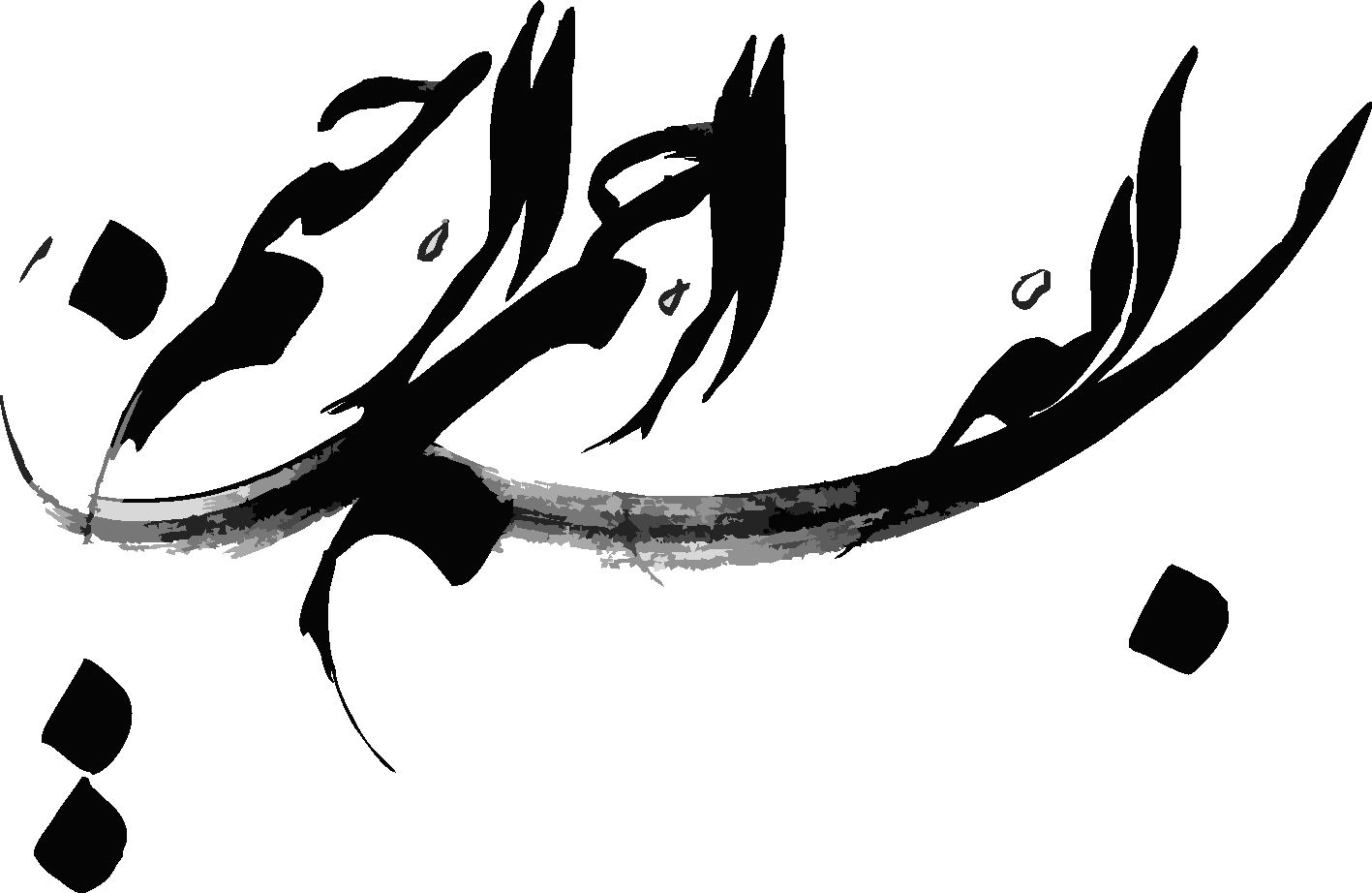 شناسه پروژه های سومین دوره طرح مسجد ماپیامبراعظم (صلی الله علیه وآله وسلم) می فرمایند:مساجد خانه انسانهای متقی استوخداوند متعال رحمت وراحت وعبوربرصراط رابرای آنان که مساجد را خانه های خویش قرارداده اند ضمانت نموده است. این مسجد الحرام و مساجد در زمان رسول اکرم ( ص ) مرکز جنگ ها و مرکز امور اجتماعی و سیاسی بوده. این طور نبوده است که در مسجد پیغمبر ، همان مسائل عبادی نماز و روزه باشد. مسائل سیاسی اش بیشتر بوده ، اسلام می خواهد که مردم آگاهانه برای مصالح خودشان و برای مصالح مسلمین در آنجا فعالیت کنند. ( امام خميني (ره) صحیفه نور: ج 18 ، ص 67 )پیام مقام معظم رهبری به نوزدهمین اجلاس نمازبسم الله الرحمن الرحیم
   پدید آوردن هویتی به نام مسجد، نخست در قبا و سپس در مدینه، در شمار زیباترین و پرمغزترین ابتکارهای اسلام در آغاز تشکیل جامعه ی اسلامی است: خانه ی خدا و خانه ی مردم، خلوت اُنس با خدا و جلوت حشر با مردم، کانون ذکر و معراج معنوی و عرصه ی علم و جهاد و تدبیر دنیوی، جایگاه عبادت و پایگاه سیاست، دوگانه های به هم پیوسته یی است که تصویر مسجد اسلامی و فاصله ی آن با عبادتگاههای رائج ادیان دیگر را نمایان می سازد. در مسجد اسلامی، شور و بهجت عبادت خالص با نشاط زندگی پاک و خردمندانه و سالم، در هم می آمیزد و فرد و جامعه را به طراز اسلامی آن نزدیک می کند. مسجد، مظهر آمیختگی دنیا و آخرت و پیوستگی فرد و جامعه در دیدگاه و اندیشه ی مکتب اسلام است.با این نگاه، دلهای ما برای مسجد می تپد و از شوق و احساس مسئولیت، لبریز می گردد. امروز در میان مساجد ما کم نیستند آنهایی که می توانند نمایی از این تصویر زیبا و شوق انگیز را به نمایش درآورند. حضور نسل جوانِ پاک نهاد ما و حضور روحانیان و معلمان آگاه و دلسوز، مسجدهایی را به درستی، کانون ذکر و عبادت و اندیشه و معرفت ساخته و یادهای عزیز و گرانبها را در دلهای ما برانگیخته است. لیکن تا این وظیفه به تمام و کمال گزارده نشود، هیچیک از ما نباید و نمی توانیم خطری را که از کمبود مسجد یا ضعف و نارسایی مساجد، جامعه و جوانان و خانواده ها و نسل های آینده را تهدید می کند، غافل بمانیم و خود را از برکات عظیمی که مسجد طراز اسلامی به کشور و نظام و مردم هدیه می کند، محروم سازیم. نخستین مطلب مهم، بنای مسجد و حضور روحانی شایسته در آن است. هم اکنون با وجود دهها هزار مسجد در کشور، جای هزاران مسجد دیگر در روستاها، شهرها، شهرکها و مجتمع های ساختمانی خالی است. دسترسی آسان به مسجد، نیاز ضروری مؤمنان و جوانان و نوجوانان ما است. روحانی پرهیزگار، خردمند، کارشناس و دلسوز در مسجد، همچون پزشک و پرستار در بیمارستان، روح و مایه ی حیات مسجد است. امامان جماعت باید آماده سازی خویش برای طبابت معنوی را وظیفه حتمی خود بدانند و مراکز رسیدگی به امور مساجد و حوزه های علمیه در همه جا آنان را یاری دهند. مساجد باید مَدرَسِ تفسیر و حدیث و منبرِ معارف اجتماعی و سیاسی و کانون موعظه و پرورش اخلاق باشد. زمزمه ی محبت متولیان و مدیران و امنای مساجد، باید دلهای پاک جوانان را مجذوب و مشتاق کند. حضور جوانان و روحیه های بسیجی باید محیط مسجد را زنده و پرنشاط و آینده پو و لبریز از امید سازد. میان مسجد و مراکز آموزشی در هر محل، همکاری و پیوند تعریف شده و شایسته یی برقرار گردد. چه نیکوست که دانش آموزان برجسته و ممتاز در هر محل، در مسجد و در برابر چشم مردم و از سوی امام جماعت، تشویق شوند. مسجد باید رابطه ی خود را با جوانانی که ازدواج می کنند، با کسانی که به موفقیتهای علمی و اجتماعی و هنری و ورزشی دست می یابند، با صاحب همّتانی که کمک به دیگران را وجهه ی همت میسازند، با غمدیدگانی که غمگساری می جویند، و حتی با نوزدانی که متولد می شوند، برقرار و مستحکم کند. مسجد باید در هر منطقه و محل، مأمن و مایه ی خیر و برکت باشد و به طریق اولی، وسیله ی زحمت و آزار مجاوران نگردد.    پخش صداهای آزار دهنده بویژه در شب و هنگام آسایش مردم، کاری ناروا و در مواردی خلاف شرع است. تنها صدایی که باید از مسجد در فضا طنین بیفکند بانگ اذان با صوت خوش و دلنواز است.    عمران مساجد و پرداختن به آرایه های معنوی و ظاهری آن، وظیفه ی همگان است و هرکسی به اندازه ی توان و همت باید در آن سهیم گردد. مردم، شهرداریها و دستگاههای دولتی هر یک در آن باید سهمی ایفا کنند و روحانی دانا و مسئولیت پذیر و پرهیزگار می تواند و می باید محور این منظومه ی تلاش مقدس باشد.     از خداوند متعال توفیق همگان را مسألت می کنم و برای روحانی مجاهد و خدمتگزار، جناب حجت الاسلام و المسلمین آقای قرائتی دوام عمر و نشاط و توفیق روزافزون از خداوند میطلبم.والسلام علیکم و رحمه اللهسیدعلی خامنه ای
۱۸/مهرماه/۱۳۸۹ باسمه تعالي   تقويت فرهنگ عمومي و اخلاق اجتماعي از جمله دغدغه هاي مهمي است كه همواره مورد اهتمام دلسوزان و فعالين عرصه فرهنگ بوده است. مواردي چون حسن خلق و اخلاق حسنه ، رعايت آداب و قوانين اجتماعي ، احترام به سنت هاي ممدوح ، نشاط و شادابي ، نزديك شدن هر چه بيشتر به سبك زندگي ديني، مسئوليت پذيري ، خيرانديشي و خيرخواهي، فضائل اخلاقي و موضوعاتي از اين دست گوشه اي از فرهنگ عمومي مطلوب را نمايان گر مي شود.    مشهد الرضا (عليه السلام) به عنوان پايتخت معنوي كشور بيش از هر شهري بايستي تجلي گاه اين صفات حسنه گردد. بويژه آنكه به واسطه حضور مضجع پر بركت  و منور  رضوي برخي از موضوعات ديگر مانند فرهنگ ميهمان نوازي ، انصاف و رزق حلال ، احترام و مهرباني ، خدمت به زائر و مجاور و در يك كلام تأسي به فرهنگ رضوي در اين شهر از اهميت دو چنداني برخوردار است.    مساجد به عنوان قلب تپنده هر شهر و محل حضور و مراوده مردم با يكديگر از بهترين مكان هايي است كه مي تواند مركز گسترش و نشر اين مفاهيم ارزشمند باشد. طرح مسجد ما كه سومين دوره آن در حال برگزاري است قصد آن دارد كه با كمك فعالين و نيروهاي متعهد و متخصص مساجد و مشاركت آنها قدمي در جهت اين هدف بلند و آموزش اين مفاهيم به شهروندان عزيز مشهدي بر دارد. ارائه اين آموزشها و برنامه ها در فضاي مسجد علاوه بر نوراني نمودن اين برنامه ها ، ضامن حفظ رويكرد ديني و اسلامي در اين برنامه ها نيز خواهد بود. همچنين توجه به نيازهاي عيني مردم كه بارها و بارها در مراجعه آنها به فرهنگسراها مورد توقع بوده است و سوق دادن آنها به سمت مساجد انشاء الله قدمي خواهد بود كه خدمات ارائه شده در فضاي مقدس مسجد متنوع تر ، جذاب تر ، كاربردي تر و جامع تر گردد.     لذا طبق برنامه ريزي هاي انجام شده مقرر گرديد 100 بسته فرهنگي به عنوان 100 خدمت فرهنگي از مجموع فعاليت هاي تدوين شده در فرهنگسراها انتخاب گردد و تمامي اين 100 بسته در يك برنامه واحد بنام طرح مسجد ما در مساجد شهر مشهد بويژه مساجد فعال محلات و با گروه هدف مردم محله ارائه گردد. تنوع قالب هاي ارائه شده با توجه به گروههاي سني متنوع ، تأكيد بر محوريت خانواده در ارائه خدمات با ارائه آموزشهاي كاربردي شهروندي و توجه ويژه به موضوعات فرهنگ عمومي با رويكرد ديني از ويژگي هاي اين دوره طرح مسجد ما مي باشد. نظر به جايگاه متعالي مساجد و كاركردهايي كه از يك مسجد توقع مي رود و البته نظر به واقعيت ها و شرايط فعلي مساجد شهر مشهد و برخي اقتضائات ، از مجموع پيشنهادات رسيده مجموعاً 100 خدمت انتخاب گرديد كه مساجد عضو طرح با محوريت امام محترم جماعت مي توانند از قسمتي از اين خدمات بنا به انتخاب خود و طبق دستورالعمل هاي طرح استفاده نمايند.    اميد كه اين طرح قدمي باشد در جهت تقويت هر چه بيشتر جايگاه مساجد و آن چيزي كه رهبر معطم انقلاب در پيام به نوزدهمين اجلاس سراسري نماز از همه دلسوزان و دست اندركاران حوزه فرهنگ توقع نمودند و نيز گامي باشد در جهت پيوند اقشار مختلف مردم با فضاي مقدس مسجد و خدمات متنوع ارائه شده در آن و آخر اينكه گامي باشد در جهت رضايت هر چه بيشتر حضرت ثامن الحجج علي ابن موسي الرضا (عليه السلام). و من ا... التوفيقسازمان فرهنگي و تفريحي شهرداري مشهدتابستان 90فرهنگسراي كودك و آيندهعنوان پروژه: جشن تكليف شهرونديموضوع: مسئوليت پذيري                                 مخاطب: دختران و پسران 8 الي 12  سالقالب:: جشن        تعداد اجرا: 2 اجرابازه زماني اجرا: تابستان معرفي و ضرورت پروژه:    سن بلوغ بر خلاف تصور رايج ، نه سن ازدواج كه سن بلوغ فردي و دارا شدن شخصيت حقوقي و پذيرفته شدن مسئوليت اجتماعي است. در اين سن كه پايه اي ترين و اساسي ترين دوران "ساختن " و "ساخته شدن " است ، هم به استقلال و هم به عنوان مقدمه آينده و مرحله اي از مراحل آمادگي براي فردا ، نوجوان داراي احكام ، مسائل و حالات ويژه اي است كه از نظر جامعه شناسي و روانشناسي بايد بطور دقيق مورد تأمل و مطالعه قرار گيرد.( پيام مقام معظم رهبري به مجمع بررسي مسائل نوجوان در انقلاب اسلامي  19 / 3 / 66 ) با توجه به فرمايشات معظم له و به دليل اهميت اين دوره لازم است كه در زمينه ورود نوجوان به يكي از حساس ترين و مراحل زندگي اش اطلاعات لازم و كافي به وي داده شود.   این برنامه تحت عنوان جشن تکلیف شهروندی با موضوع مسئولیت پذیری ویژه دختران و پسران 9 تا 12 سال تدارک دیده شده است. به دلیل این که بچه ها در این سن به بلوغ اجتماعی می رسند جشنی برای آن ها به مناسبت مکلف شدن آن ها تدارک دیده شده است. در اين برنامه والدين به همراه فرزندان خود كه به سن تكليف رسيده اند با مراجعه به مسجد محل نسبت به دريافت بسته فرهنگي اقدام مي نمايد.    مرحله بعدي طرح مسابقه از بسته هاي فرهنگي و همچنين برگزاري جشن مي باشد. متقاضيان در موعد مقرر در مسجد محل حضور مي يابند و بعد از انجام آزمون ، جشن تكليف آغاز مي شود. در برنامه جشن، مربی از طرف فرهنگسرا به مساجد معرفی می شود و بعد از هماهنگی با مربی ، جشن با قالب های قصه گویی ، مسابقه ، اجرای گروه هنری و... برگزار خواهد شد. برگه هاي آزمون در طول مدت زمان جشن تصحيح و به برندگان در همان جشن هدايايي تعلق مي گيرد. در این برنامه كودكان و نوجوانان مکلف به مسئولیت پذیری نسبت به یک سری مسائل موجود در محیط خود می شوند. لازم به ذكر است برنامه دختران و پسران 9 تا 12 سال به صورت جداگانه برگزار مي گردد. پیامها:خانواده محل شکوفائی استعداد وظیفه شناس و مسئولیت پذیری است تا فرزند صالح عهد ه دار تکالیف مهم درصحنه اجتماع گردد.افراد مسئوليت پذير براي حل مسائل خود به تلاش و همت خود تكيه مي كنند و خود را مسئول رفتار خود مي دانند. فردي مسئوليت پذير است كه مشاركت جو  باشد و حضور فعالانه در محيط اجتماعي داشته باشد.  وظائف فرهنگسرا:ارائه سرفصل و محتواي آموزشيارائه ليست مربيان و گروه هاي هنري حائز شرايطتأمين هزينه حق الزحمه و اياب و ذهاب مربي و گروه هاي هنري  ارائه بسته فرهنگي ارائه اقلام تبليغاتي به خادم فرهنگي مسجدارائه بن پذيرائي، بسته فرهنگي و جوايز به خادم فرهنگي مسجدوظائف خادم فرهنگي مسجد:تبلیغات و اطلاع رسانی محیطی و دعوت و ثبت نام از مخاطبين برای حضور در برنامه.هماهنگی لازم با هیأت امناء و امام جماعت مسجد.  پیش بینی مکان و زمان مناسب در مسجد برای برپایی جشن تكليف.هماهنگي با مربي و گروه هاي هنري معرفي شده از سوي فرهنگسرا.ارائه بسته فرهنگي به مخاطبين برنامه برگزاری جشن تكليف با حضور مربي معرفي شده از سوي فرهنگسرا.برگزاري مسابقه و تصحيح سوالات تهیه گزارش و نظارت بر حسن اجرای برنامهعنوان پروژه: كبوترانهموضوع: مسئوليت پذيري  مخاطب: كودكانقالب:: بازديد                 تعداد اجرا: 1 اجرابازه زماني اجرا: تابستان معرفي و ضرورت پروژه:   این برنامه به صورت بازدید از نمایشگاه کبوترانه حرم خواهد بود و در هر بازدید 40 نفر از کودکان از هر مسجد برای بازدید فرستاده می شوند برنامه های این نمایشگاه آموزش وضو با نشاط و شادابی ، نقاشی و کارگاه سفالگری با اهداف دینی ، بازی و تفریح خواهد بود. همراه بچه ها جهت بازدید یکی از مربیان گروه کودک و نوجوان دفتر تبلیغات فرستاده می شود و در طول راه این مربی برای بچه ها برنامه های آموزشی، شادی را همراه با مسابقه و اهداء جوایز اجرا خواهد کرد.پیامها:يكي از موثرترين راهكارهاي گسترش خوبي ها و ارزش ها ، ترويج عملي آن و الگو آفريني براي ديگران است. الگو آفريني براي افراد جامعه باعث تشويق افراد به سوي مسئوليت پذيري مي گردد. يكي از مسئوليت هاي ما در قبال حضرت امام رضا(ع) ، زيارت ايشان مي باشد.   وظائف فرهنگسرا:ارائه سرفصل و محتواي آموزشيارائه ليست مربيان حائز شرايطتأمين هزينه حق الزحمه و اياب و ذهاب مربي و مخاطبينهماهنگی با آستان قدس جهت بازدید از نمایشگاه کبوترانهارائه اقلام تبليغاتي به خادم فرهنگي مسجدارائه بن پذيرائي و جوايز به خادم فرهنگي مسجدوظائف خادم فرهنگي مسجد:تبلیغات و اطلاع رسانی محیطی و دعوت و ثبت نام از مخاطبين برای حضور در برنامه.هماهنگی لازم با هیأت امناء و امام جماعت مسجد.  هماهنگي با مربي معرفي شده از سوي فرهنگسرا.هماهنگي با آژانس هاي مسافرتي جهت بازديد از نمایشگاه کبوترانهتهیه گزارش و نظارت بر حسن اجرای برنامهعنوان پروژه: از هيچ همه چيز    موضوع: خلاقيت و شكوفايي استعداد                  مخاطب: كودكان قالب:  كارگاه آموزشي و مسابقه               تعداد جلسه: 4 جلسه بازه زماني اجرا: تابستان معرفي و ضرورت پروژه:   طرح از هيچ همه چيز عنوان طرحي است كه به موضوع کاردستی با وسایل بازیافتی مي پردازد. جهت اجرای این طرح ، ابتدا به جهت آشنایی كودكان با کاربرد وسایل بازیافتی و شیوه های بهره برداری از آنها، یک دوره کلاس آموزشی 4زییس ی جلسه اي برگزار می گردد. از جمله کارگاه های مورد نظر حجم سازی (کاردستی با وسایل بازیافتی ) و کتاب سازی ، پرورش حافظه و ذهن ، اتاق خالی و... در مسجد انجام می شود. سپس با فراخوان عمومی مسابقه کاردستی با وسایل بازیافتی در سطح محله برگزار خواهد شد. به جهت تقویت انگیزه به برندگان جوائز نفیسی اهداء شده و نمایشگاه آثار نیز برگزار می گردد.  پیامها:ساخت کاردستی با وسایل بازیافتی موجب بروز خلاقيت  و استعداد هاي كودك مي گردد. مي خواهم در فعاليت گروهي استعدادهايم را شكوفا سازم.كودكان بايستي از همان كودكي با مهارت هاي فني آشنا شوند.وظائف فرهنگسرا:ارائه سرفصل و محتواي آموزشيارائه ليست مربيان حائز شرايطتأمين هزينه حق الزحمه و اياب و ذهاب مربي ارائه اقلام تبليغاتي به خادم فرهنگي مسجدارائه بن پذيرائي و جوايز به خادم فرهنگي مسجدوظائف خادم فرهنگي مسجد:تبلیغات و اطلاع رسانی محیطی و دعوت و ثبت نام از مخاطبين برای حضور در برنامه.هماهنگی لازم با هیأت امناء و امام جماعت مسجد.  هماهنگي با مربي معرفي شده از سوي فرهنگسرا.برگزاري كارگاه آموزشي و مسابقه در مسجد. پیش بینی مکان و زمان مناسب در مسجد برای اجراي برنامهتهیه گزارش و نظارت بر حسن اجرای برنامهعنوان پروژه: حي علي صلوه    موضوع: نماز و ايفاي نقش                  مخاطب: كودكان قالب:  كارگاه آموزشي                تعداد جلسه: 6 جلسه بازه زماني اجرا: تابستان  معرفي و ضرورت پروژه:      با توجه به سفارش ائمه معصومين به اقامه نماز و تأثير قابل ملاحظه آن در رشد و تربيت انسان اين طرح براي كودكان طراحي گرديده است. در اين طرح برگه هايي تهيه شده، كه با مشاركت فعال والدين كودكان ساعات نماز خواندن خود را ثبت مي كنند و در انتهاي هر هفته مربي مربوطه برگه ها را جمع آوري نموده و براساس امتياز هر كودك جايزه اي به وي اهدا مي گردد و همچنین از آن ها خواسته می شود کارهایی مانند پخش مهر ، سجاده و قرآن را در مسجد انجام دهند. بازه اجرا اين طرح 6 هفته مي باشد و در طي اين 6 هفته مربي كارگاه آموزشي مرتبط با نماز از قبيل آموزش وضو ، آموزش خواندن نماز ، تصحيح قرائت ، احكام مربوطه و... برگزار مي نمايد. در بعضي از اين جلسات آموزشي در يك موضوع خاص از كودكان امتحان گرفته مي شود و در پايان طرح به كودكي كه در تمام امتحانات نمره قبولي كسب كرده باشد، گواهي نماز اعطا خواهد شد و مسئولیت هایی مانند مکبری ، مؤذنی  و... در نماز جماعت به ايشان داده می شود.  پیامها:يكي از موثرترين راهكارهاي گسترش خوبي ها و ارزش ها ، ترويج عملي آن و الگو آفريني براي ديگران است. الگو آفريني براي افراد جامعه باعث تشويق افراد به سوي مسئوليت پذيري مي گردد. فردي مسئوليت پذير است كه مشاركت جو  باشد و حضور فعالانه در محيط اجتماعي داشته باشد. وظائف فرهنگسرا:ارائه سرفصل و محتواي آموزشي ارائه ليست مربيان حائز شرايطتأمين هزينه حق الزحمه و اياب و ذهاب مربي ارائه اقلام تبليغاتي به خادم فرهنگي مسجدارائه بن پذيرائي و جوايز به خادم فرهنگي مسجدوظائف خادم فرهنگي مسجد:تبلیغات و اطلاع رسانی محیطی و دعوت و ثبت نام از مخاطبين برای حضور در برنامه هماهنگی لازم با هیأت امناء و امام جماعت مسجد   هماهنگي با مربي معرفي شده از سوي فرهنگسرا پیش بینی مکان و زمان مناسب در مسجد برای اجراي برنامهتهیه گزارش و نظارت بر حسن اجرای برنامهعنوان پروژه: نسل نوپاي انقلاب موضوع: مسئوليت پذيري                          مخاطب: كودكانقالب:: كارگاه آموزشي                     تعداد جلسه: 10 جلسه بازه زماني اجرا: پائيز معرفي و ضرورت پروژه:    تحقیقات و پژوهش های تربیتی نشان می دهد بهترین و بالاترین بازده آموزشی، زمانی حاصل می گردد که آموزش های لازم در موضوع مد نظر را از دوران کودکی آغاز کنیم و به این طریق زیر بنای ترین آموزش را شاهد خواهیم بود و از طرفی با توجه به تأثیر کودکان در کانون خانواده آموزشهایی آموخته شده توسط آنان به فضای خانه و خانواده تعمیم داده می شود به نوعی انتقال مفاهیم به وسیله کودکان را در خانواده شاهد هستیم. لازم به ذکر است آموزش به کودکان به دلیل اینکه در سن آموزش پذیری قرار دارند و تفکرات آنان شکل نگرفته است بسیار سهل تر است از دیگر اقشار و باید خاطر نشان ساخت تربیت بسیار راحت تر از اصلاح می باشد. اگر آموزش شهروندی در این زمان صورت پذیرد، شهروندان موفق در آینده نه چندان دور را شاهد هستیم.     لذا كارگاه آموزشی نسل نوپاي انقلاب با موضوع مسئوليت پذيري شامل 10 جلسه کلاس آموزشی به تفکیک جنسیت (5جلسه دختران / 5جلسه پسران) ویژه کودکان 8 تا 12 سال برگزار خواهد شد. برای این کلاس ها محتواي آموزشي جهت تدریس مربیان کلاس ها از قبل آماده می شود و مربیان بر مبنای همين  محتوا  به آموزش می پردازند. محتوای این کلاس ها توسط گروه کودک و نوجوان دفتر تبلیغات با موضوع مسئولیت پذیری آماده خواهد شد .پیامها:مسئوليت پذيري متكي بر احترام به ظاهر و باطن و همچنين روح قانون مي باشد. پذيرش مسئوليت ها متكي بر شناخت ظرفيت ها ، آمادگي هاي دروني افراد و انطباق آن با شرايط و موقعيت هاي بيروني مي باشد. فقدان مسئوليت پذيري لازم در عرصه هاي زندگي موجب خود مداري در فرد مي شود.  وظائف فرهنگسرا:ارائه سرفصل و محتواي آموزشيارائه ليست مربيان حائز شرايطتأمين هزينه حق الزحمه و اياب و ذهاب مربي ارائه اقلام تبليغاتي به خادم فرهنگي مسجدارائه بن پذيرائي و جوايز به خادم فرهنگي مسجدوظائف خادم فرهنگي مسجد:تبلیغات و اطلاع رسانی محیطی و دعوت و ثبت نام از مخاطبين برای حضور در برنامه.هماهنگی لازم با هیأت امناء و امام جماعت مسجد.  هماهنگي با مربي معرفي شده از سوي فرهنگسرا.پیش بینی مکان و زمان مناسب در مسجد برای اجراي برنامهتهیه گزارش و نظارت بر حسن اجرای برنامهعنوان پروژه: مشق تربيت  موضوع: شيوه تربيت ديني كودكان  مخاطب: مادرانقالب:  كارگاه آموزشي                         تعداد جلسه: 5 جلسه بازه زماني اجرا: پائيز  معرفي و ضرورت پروژه:  به جهت اينكه دوران كودكي دوران بسيار حساسي است و متأسفانه والدين ما بسياري از اين نكات را در خصوص رفتار با كودك و تربيت او نمي دانند 5 جلسه كارگاه ويژه مادران با محتوای والدین و ارتباط با کودک برای ایشان برگزار شود. محتوای این کارگاه ها توسط روانشناسان و اساتید علوم تربیتی تهیه می شود و کارگاه به صورت کاملا دو طرفه برگزار می شود.پیامها: کودک والدین را الگوی خود می داند و بر همین اساس دين ابتدا بر والدین در نحوه رفتار تذکرمي دهد.خانواده محل شکوفائی استعداد وظیفه شناس و مسئولیت پذیراست تا فرزندصالح عهد ه دار تکالیف مهم درصحنه اجتماع گردد.تربیت دینی توسط خانواده ها نقش اساسی در سلامت روان و سازگاری اجتماعی دارد.خانواده نخست باید به کودک اندیشیدن را بیاموزد و بعد آموزش را از آشنایی کودک با طبیعت آغاز کند. بدین معنا که درباره نظم و زیبایی سخن بگوید، سپس رابطه طبیعت را با خدا تبیین کند. وظائف فرهنگسرا:ارائه سرفصل و محتواي آموزشيارائه ليست اساتيد حائز شرايطتأمين هزينه حق الزحمه و اياب و ذهاب استادارائه اقلام تبليغاتي به خادم فرهنگي مسجدارائه بن پذيرائي و جوايز به خادم فرهنگي مسجدوظائف خادم فرهنگي مسجد:تبلیغات و اطلاع رسانی محیطی و دعوت و ثبت نام از مخاطبين برای حضور در برنامه.هماهنگی لازم با هیأت امناء و امام جماعت مسجد.  هماهنگي با استاد معرفي شده از سوي فرهنگسرا.پیش بینی مکان و زمان مناسب در مسجد برای اجراي برنامهتهیه گزارش و نظارت بر حسن اجرای برنامه	عنوان پروژه: كوله پشتي   موضوع: مسئوليت پذيري                    مخاطب: كودكان و والدين قالب:  بسته آموزشی          تعداد اجرا: 1 اجرا بازه زماني اجرا: پائيز  معرفي و ضرورت پروژه:    یک بسته آموزشی با موضوع مسئوليت پذيري شامل (ويژه نامه ، کتاب، بروشور، هدیه شهروندی) در اختیار مسجد قرار می گیرد. در این بسته یک ويژه نامه ویژه کودکان وجود دارد که در قسمت هایی از آن مسابقه ، کار عملیاتی ، نقاشی ، انشا و... تعریف شده است. یک کتاب با موضوع شيوه تربيت مسئوليت پذيرانه كودكان است و یک بروشور راهنمای بسته آموزشي در آن وجود دارد و یک هدیه شهروندی به رسم یادبود به کودکان اهداء می شود. والدين و كودكان بايستي پس از مطالعه بروشور طبق دستورالعمل ارائه شده نسبت به انجام فعاليت هايي كه از آنان خواسته شده است اقدام و نتايج را به خادم فرهنگي مسجد ارائه نمايند. خادم فرهنگي با هماهنگي فرهنگسرا نسبت به ارزيابي موارد ارسالي از سوي خانواده ها اقدام و پس از معرفي برگزيدگان به فرهنگسرا ، هدايايي به ايشان تقديم مي گردد.  پیامها:متناسب با موقعيت ها و فضاي زندگي كودك ، مي توان نقش ها و مسئوليت ها را در قالب بازي و با مشاركت خانواده به كودك آموخت. انسان مسئوليت پذير بايستي نگاهي جامع به حيطه هاي جسماني ، رواني ، اجتماعي ، خانوادگي، محيطي و معنوي داشته باشد. افزايش عزت نفس در فرد ، باعث افزايش احساس مسئوليت پذيري مي گردد.  وظائف فرهنگسرا:ارائه بسته آموزشيارائه اقلام تبليغاتي به خادم فرهنگي مسجدارائه بن جوايز به خادم فرهنگي مسجدوظائف خادم فرهنگي مسجد:تبلیغات و اطلاع رسانی محیطی و دعوت و ثبت نام از مخاطبين برای حضور در برنامه.هماهنگی لازم با هیأت امناء و امام جماعت مسجد.  برگزاري مسابقات ارائه شده در بسته آموزشي ارسال برگزيده گان مسابقات به فرهنگسرا تهیه گزارش و نظارت بر حسن اجرای برنامهعنوان پروژه: غنچه هاي شهر بهشتموضوع: مسئوليت پذيري             مخاطب: كودكانقالب:: مراسم                             تعداد اجرا: 1 اجرابازه زماني اجرا: پائيز  معرفي و ضرورت پروژه:    با توجه به ضرورت ايجاد فضاي سالم براي رشد فكري و فطري كودكان و ايجاد زمينه هاي لازم جهت بروز استعدادها و خلاقيتهاي نسل نوپاي انقلاب و اينكه كودكان با داشتن صفاي وجودي و پذيرش بالا نسبت به فرهنگ شهروندي مي توانند كانال هاي خوبي براي انتقال توصيه هاي شهروندي به خانواده ها باشند. طرح غنچه هاي شهر بهشت در قالب هاي شاد و مفرح جهت فصل پائیز کودکان طراحي گرديده است.    غنچه های شهر بهشت در سه قسمت پرده خوانی ، اجرای نمایش و پخش فیلم خواهد بود. پرده خوانی به صورت اجراي مرشد و بچه مرشد با استفاده از يك پرده مرتبط با موضوع طرح اجرا خواهد شد. اجرای نمایش به صورت اجراي تئاتر از گروه هاي تئاتر فرهنگسرا خواهد بود  و همچنین در قسمت پخش فیلم ،  فرهنگسرا تعدادي از فيلم هايي كه ويژه كودكان ساخته شده است و در جشنواره های مختلف مانند جشنواره فیلم رشد و کودک همدان و... به نمایش در آمده  را آماده مي كند و در مسجد پخش می نماید. پیامها:پاسداشت ارزشها ، سنت هاي ديني و آداب و رسوم ملي ، عرفي و خانوادگي مورد تائيد دين باعث افزايش مسئوليت پذيري مي گردد. برقراري پيوند عقلاني و منطقي بين ارزشها و سنت هاي ديني از يك سو و مناسبات و شرايط زماني و مكاني كودكان از سوي ديگر باعث افزايش مسئوليت پذيري مي گردد.  وظائف فرهنگسرا:ارائه سرفصل و محتواي آموزشيارائه ليست پرده خوان ها و گروه هاي هنري حائز شرايطتأمين هزينه حق الزحمه و اياب و ذهاب پرده خوان و گروه هاي هنري  ارائه فيلم هاي ويژه كودكان تأمين هزينه كرايه ويدئوپرژكشن و پرده نمايشارائه اقلام تبليغاتي به خادم فرهنگي مسجدارائه بن پذيرائي و جوايز به خادم فرهنگي مسجدوظائف خادم فرهنگي مسجد:تبلیغات و اطلاع رسانی محیطی و دعوت و ثبت نام از مخاطبين برای حضور در برنامه.هماهنگی لازم با هیأت امناء و امام جماعت مسجد.  پیش بینی مکان و زمان مناسب در مسجد برای برپایی مراسم.هماهنگي با پرده خوان و گروه هاي هنري معرفي شده از سوي فرهنگسرا.برگزاری مراسم با حضور پرده خوان و گروه هاي هنري معرفي شده از سوي فرهنگسرا.تهیه گزارش و نظارت بر حسن اجرای برنامهفرهنگسراي بهشتعنوان پروژه: حبيب خداموضوع: روزي حلال                 مخاطب: كسبه محلقالب: سخنراني      تعداد جلسه: 5 جلسهبازه زماني اجرا: تابستانمعرفي و ضرورت پروژه:  ارتزاق از راه حلال یکی از مهمترین شاخصه های اصیل هویت اسلامی و ایرانی است. ترویج کسب روزی حلال بعنوان یکی از اصلی ترین معیارهای زندگی دینی و تأثیر آن در زندگی فردی و زندگی اجتماعی از مهمترین مباحث این موضوع می باشد. شهری که مردم آن کسب حلال و تلاش برای روزی طیب و پاکیزه بعنوان اصلی ترین نگاه مردم و پایهء تلاشهای اجتماعی آنان باشد از منظر قرآن به شهر پاکیزه تعبیر می شود.   رشد شرکت های هرمی ، گزارشهای نگران کننده از سرقتها و بزه کاریهای اجتماعی، بالا رفتن میزان خشونت و بروز رفتارهای غیراخلاقی، بی بند و باری و آمارهای نگران کننده از وضعیت خانواده ها ، غالبا حاکی از عدم توجه والدین به محیط آموزشی و فرهنگی نهاد خانواده و توجه بیش از حد به تأمین نیازهای مادی زندگی از طریق کار بیشتر و یا عدم توجه به ضوابط دینی در کسب و درآمد اقتصادی است.   در این طرح 5 جلسه سخنرانی با حضور روحانیون و طلاب جوان حوزه علمیه براي كسبه و مردم محل، در محل مسجد برگزار می گردد. همچنین یک کتابچه در خصوص روزي حلال در بین مخاطبین برنامه توزیع می گردد. پوستر هاي آموزشي نيز در مسجد به نمايش گذاشته مي شود. مخاطب هر جلسه 30 نفر مي باشند.پیامها:قناعت و مناعت طبع از ویژگی های مردم قدیم مشهد بود. صفا و صمیمت خانواده ها و مردم با یکدیگر نشأت گرفته از روح همدلی و کمک به دیگران بود.جوانان مشهدی فرصتی برای بیکاری و بطلان اوقات زندگی خود را نداشتند. آنان دائم در حال تلاش و فعالیت بودند.مردم قدیم مشهد معتقد بودند لقمه حرام ، تا چهل روز مانع استجابت دعا می شود.  پرداخت دیون الهی همچون خمس و زکات در نگاه مردم مشهد یکی از مهمترین اولویت های زندگی بود. تا جایی که اگر یقین داشتند صاحب خانه خمس خود را نپرداخته از غذای او تناول نمی کردند.وظائف فرهنگسرا:ارائه سرفصل و محتواي آموزشيارائه ليست اساتيد حائز شرايطتامين هزينه حق الزحمه و اياب و ذهاب استاد ارائه بن پذيرايي و بسته فرهنگي به خادم فرهنگي مسجدارائه اقلام تبليغاتي به خادم فرهنگي مسجد.وظائف خادم فرهنگي مسجد:تبليغات و اطلاع رساني محيطي و دعوت و ثبت نام از مخاطبين براي حضور در برنامههماهنگي لازم با هيات امنا و امام جماعت مسجدهماهنگي با استاد معرفي شده از سوي فرهنگسرا جهت حضور در برنامهدر اختيار قراردادن مكان مناسب جهت برگزاري برنامهتهيه گزارش و نظارت بر حسن اجراي برنامه	عنوان پروژه: فرشته هاي شهر بهشت موضوع: مفاخر ، مشاهير و بزرگان شهر مشهد ، آداب و رسوم و وقايع تاريخي مخاطب: كودكان قالب: اردو                                             تعداد اجرا: 1 اجرا            بازه زماني اجرا: تابستانمعرفي و ضرورت پروژه:      يكي از مهمترين و موءثرترين مخاطبان ، کودکان هستند. کودکان بعنوان قشر عظيمي از ساكنان شهر و از همه مهمتر مردان و زنان آينده ي اين شهر با شناخت اركان و مفاهيم هويت شهري ، نويد آينده اي درخشان براي رسيدن به آرمانهاي مطلوب و دستيابي به شهري پاكيزه بر اساس معيارهاي قرآني خواهند بود.  امروز روانشناسان با تأسي به آموزه هاي ديني ، فراگيري مفاهيم در کودکی را يكي از مهمترين فرازهاي رفتارسازي انسانها بر مي شمرند. چندان كه ابوعلي سينا معتقد بود هر آنچه كه از  معرفت ، دين ، قرآن ، علم ، دانش ، انديشه و طب را در اختيار دارد ، همه مربوط به قبل از بيست سالگي اش مي باشد. فاصله ي زماني کودکی ، اساس و بنياد و شالوده ي فكري انسان براي آينده خواهد بود.   در اين طرح فرهنگسرا نسبت به تدوین برنامه های کار عملی یک روزه اقدام می نماید. خادم فرهنگي مسجد زمینه حضور 20 نفر از خردسالان مسجد محله را با هماهنگی امام جماعت جهت شرکت در همایش یک روزه خردسالان شهر بهشت در یکی از اردوگاههای اطراف مشهد به همراه یک نفر از والدین (20 نفر کودک و 20 نفر والدین جمعاٌ 40 نفر از هر مسجد) فراهم کرده و در برنامه های حضوری و کار عملی در اردوگاه با عناوینی همچون: نقاله خوانی ، آشنایی با مفاخر ، آداب و رسوم مشهد قدیم، نقاشی ، بازی و مسابقه ، کار گروهی ، کارگاه های آموزشی و... شرکت می نمایند.پیامها:زندگي در شهرمشهد براي ما افتخارآميزاستمشهد شهر مفاخر و انديشه اي بلنداست، ما بايد درآينده يكي از اين مفاخر باشيم.از پدربزرگ و مادربزرگمان مي خواهيم كه از گذشته ي مشهد و خاطرات خودشان برايمان بگويند.وظائف فرهنگسرا:تدوين بسته فرهنگي برنامه و تعيين محل هاي برگزاري اردو تامين وسيله نقليه مناسب (هر مسجد دو ميني بوس)ارائه بن پذيرايي ، ناهار ، جوايز و يادمان فرهنگي به خادم فرهنگي مسجد.ارائه اقلام تبليغاتي به خادم فرهنگي مسجد.وظائف خادم فرهنگي مسجد:تبلیغات و اطلاع رسانی محیطی و دعوت از اهالی برای حضور در برنامه.هماهنگي با امام جماعت مسجد جهت انتخاب 20 نفر از كودكان و خردسالان به همراه یک نفر از والدین (20 نفر كودك و 20 نفر والدين ) هماهنگي لازم با فرهنگسرا براي تعيين زمان دقيق و مكان و برنامه هاي اردودريافت فرم رضايتنامه ولي و ارائه آن به فرهنگسرا بر اساس نمونه فرم تهيه شده توسط فرهنگسراارائه ليست نهايي شركت كنندگان در اردو به فرهنگسرابرگزاري اردو طبق برنامه تدوين شده و ترجيحاٌ با حضور امام جماعت مسجد.عنوان پروژه: معرفی شخصیت های تاثيرگذار محلی موضوع: الگو گزيني ، الگو پذيري و تاسي به الگوهاي سالم   مخاطب: عموم شهروندانقالب: همايش               تعداد همايش: 1 همايش بازه زماني اجرا: تابستانمعرفي و ضرورت پروژه:" نفس شناخت شخصيت ها هم ، خودش يك چيزي است ؛ ما بايد شخصيت هاي اثرگذار در زندگي سياسي ، زندگي اجتماعي ، زندگي علمي و زندگي اقتصادي مان را درست بشناسيم.... ما به شناسايي و پرداخت چهره شخصيت هاي تاريخ خودمان و تحليل اين چهره ها بها نداده ايم و اين به ضرر ما تمام مي شود. البته اشخاصي در گوشه و كنار شرح حالي از يك گوشه از يك خانواده نوشته اند، ليكن ما شخصيت هايمان را زنده نمي كنيم؛ بنابراين روي اين مساله نبايستي بي اهتمامي نشان داد. ما بالاخره يك شخصيتي داريم كه در يك مقطعي از زمان ، از خودش يك عظمتي نشان داده ، يك كار بزرگي را انجام داده؛ در يك خط ابتكاري حركت كرده و كار هاي بزرگي كرده است. ما بايد اين شخصيت را به مردم معرفي كنيم تا مردم بدانند كه چنين شخصي را داشته اند. "     بيانات مقام معظم رهبري (مد ظله العالي) در جمع اعضاي ستاد همايش حاج آقا نورا... نجفي اصفهاني    يكي از راههاي تقويت انگيزه، تجليل از بزرگان و مفاخر هر جامعه است.  بزرگاني كه مي توانند به عنوان الگوي آن جامعه بوده، مسير صحيح را به آن جامعه نشان دهد. از ديگر سو ، تشكر و قدرداني از كساني كه در راه اعتلاي جامعه در زمينه‌هاي مختلف كوشش و تلاش كرده اند، كاري است خدا پسندانه كه؛ من لم يشكر المخلوق لم يشكر الخالق.   شناسایی چهره های نافذ محلی و البته گمنام و تجلیل از آنان توسط شهروندان هم ارج گذاری به مقام فرهیختگی و سیرت زیباست و هم مشارکت شهروندان در فرایند انتخاب و ایجاد همدلی و اخوت و البته تقویت حس تعلق آنان به شهری با داشتن انسانهای والا و نیکوکار است.در راستاي هويت بخشي به شهروندان ، شناخت شخصيت هاي علمي ، فرهنگي و هنري كه جزئي از هويت يك شهر را تشكيل مي دهند ضروري به نظر مي رسد. تجليل از اين عزيزان در هر محله باعث نزديك تر شدن ارتباط محله با این شخصيت ها خواهد شد. در پروژه بزرگداشت شخصيت هاي محلي از اين فرهيختگان با شاخص هاي زير تقدير به عمل مي آيد: الف) چهره هاي ماندگار ب) اساتيد حوزه و دانشگاه ج) رتبه هاي عالي در المپيادهاي علمي جهاني و كشوري د) مخترع و مبتكر و مولف كتاب ه) ريش سفيدان و معتمدين محل.    مراحل اجرایی: شناسايي و معرفي 5 شخصيت محلي برتر جهت داوري ( شاخص های شناسايي و انتخاب شخصيت هاي محلي به صورت دستورالعمل متعاقبا ارائه می گردد  ) ، انجام فرآيند داوري و انتخاب نهايي ، برگزاري همايش بزرگداشت (سخنراني ، اهداي تنديس و لوح تقدیر)پيام ها: از همشهریان موفقم الگو می گیرم و از پیشرفتشان خوشحال می شوم.   الگوهای سالم اجتماعی را در بین فرزانگان و انسانهای خوب شهر خودم جستجو می کنم نه در بین چهره های منحط غربی. در هر کاری که  قصد پیشرفت داشته باشم ، یکی از مفاخر مشهد هست که الگوی من باشد.وظائف فرهنگسرا:تهيه دستورالعمل ، جداول و معيارهاي امتيازدهي به داوطلبان چهره هاي برتر محليتائيد نهايي منتخبين محلي جهت تقدير و تهيه و تحويل لوح تقدير و تنديس جهت منتخبين نهاييارائه ليست اساتيد حائز شرايط جهت سخنراني همايش.ارائه ليست گروه هاي سرود جهت اجرا در همايش. توليد آلبوم عكس منتخبين محلي مشهدارائه بن پذيرايي به خادم فرهنگي مسجدارائه اقلام تبليغاتي به خادم فرهنگي مسجد.وظائف خادم فرهنگي مسجد:تبلیغات و اطلاع رسانی محیطی و دعوت و ثبت نام از اهالی برای حضور در برنامه.پیش بینی مکان و زمان مناسب در مسجد برای اجرای برنامه.هماهنگی لازم با هیات امنا و امام جماعت مسجد و تشكيل كميته هاي شناسايي و داوري.توزيع فرم شناسايي در بين داوطلبان و تشويق چهره هاي مطرح محلي به شركت در برنامهارائه ليست نهايي به فرهنگسرا براي تائيد هماهنگي با استاد و گروه سرود معرفي شده از سوي فرهنگسرا جهت حضور در برنامهبرگزاري همايش تجليل از چهره هاي برتر محليتهیه گزارش و نظارت بر حسن اجرای برنامه.عنوان پروژه: اردوهای جهادی خانوادگی محلاتموضوع: مشاركت اجتماعي و احساس تعلق محلي                      مخاطب: خانواده هاقالب: اردو و بازديد                                             تعداد اجرا: 1 اجرا    بازه زماني اجرا: تابستان معرفي و ضرورت پروژه:    ما بايد با روشهاي ساده و با توجيه مسائل، همه اقشار را آگاه نماييم تا در بهبود وضعيت عمومي جامعه نقش سازنده خود را ايفا نمايند. یکی از مهمترین وظائف شهرداری تلاش برای مشارکت شهروندان در اداره شهر و ایجاد حس تعلق آنان به شهر می باشد.   امروزه اردوهای جهادی در کشور ما با استقبال عمومی جوانان و مردم عزیز مواجه شده است. طرح انجام خدمات عام المنفعه شهروندان ، به نوعی اردوی جهادی شهروندان مشهدی می باشد. در صورت اجرای دقیق و مدبرانه این پروژه شاهد حضور چشمگیرانه اهالی محل در برنامه های عمومی و کاهش تخریب اموال عمومی و نیز مشارکت آنان در انجام برنامه های عام المنفعه خواهیم بود.  با هماهنگی فرهنگسرا و انتخاب بسته اردوئی ، خادم فرهنگي مسجد نسبت به دعوت از اهالی مسجد و محله برای حضور در اردو اقدام خواهد نمود. اردوی جهادی 2 برنامه دارد که خادم فرهنگي مسجد یکی از آنها را انتخاب و اجرایی خواهد نمود. اولين برنامه شامل برگزاری اردوی جهادی در محله و در یک روز تعطیلی شامل غبار روبی مسجد محله ، غبار روبی مدرسه محله و انجام تعمیرات جزئی و ارائه ی خدمات ، نظافت و غبارروبی کتابخانه عمومی محله می باشد. در این برنامه حضور حداکثری اهالی مد نظر می باشد. دومين برنامه شامل بازدید از مراکز نگهداری کودکان بی سرپرست و همچنین معلولین در قالب یک مینی بوس از اهالی مسجد و به همراه اجرای برنامه های فرهنگی ، اهدای هدیه و تفقد از کودکان می باشد. در این برنامه هماهنگی تهیه مینی بوس با فرهنگسرا می باشد. در این برنامه حداکثر تعداد شرکت کنندگان بیست نفر به همراه روحانی مسجد می باشد.پیامها:تأسيسات عمومی در شهر ، سرمایه ی ملی ماست. در نگهداری آن کوشا هستیم.ما بعنوان عضوی از ساکنان شهر بهشت حاضریم بخشی از اوقات فراغت خود را به انجام خدمات عام المنفعه در محله خودمان اختصاص دهیم.شهرداری بعنوان نهاد خدمت رسان به همکاری و همدلی ما در اداره شهر نیازمند است. تذکر لسانی به افرادی که باعث تخریب فضای شهری می شوند را وظیفه ی خودم می دانم.وظائف فرهنگسرا: هماهنگي با مناطق شهرداري براي اجراي اردوي جهادي در محله.تهیه بسته فرهنگی و برنامهی اردوي جهاديتهیه امکانات مورد نیاز برای اجرای اردوي جهاديارائه بن پذيرايي به خادم فرهنگي مسجدارائه اقلام تبليغاتي به خادم فرهنگي مسجد.وظائف خادم فرهنگي مسجد:تبلیغات و اطلاع رسانی محیطی و دعوت از اهالی برای حضور در برنامه.پیش بینی مکان و زمان مناسب در محله برای اجرای برنامه.هماهنگی لازم با هیأت امناء و امام جماعت مسجد و تنظيم ليست برنامه هاي قابل اجرا در اردوي جهادي و هماهنگي لازم با مراكز مختلف براي اجرا.انتخاب یکی از دو مدل اردوی جهادی هماهنگی با مدارس، مساجد و کتابخانه عمومی محله ، مراکز نگهداری کودکان بی سرپرست و همچنین معلولین جهت زمان برگزاری اردو و نحوه ی اجرای برنامه ها.هماهنگی با فرهنگسرا جهت انتخاب بسته برنامه ای و همچنین تامین امکانات مورد نیازتهیه گزارش و نظارت بر حسن اجرای برنامه.	عنوان پروژه: بازديدهاي مشهد شناسيموضوع: ميراث فرهنگي و مذهبي ، صنايع دستي و اماكن فرهنگي     مخاطب: نوجوانان و جوانانقالب: بازديد                                                            تعداد اجرا: 2 اجرابازه زماني اجرا: تابستانمعرفي و ضرورت پروژه:      يكي از اركان اصلي هويت شهري ، شناخت ساكنان سرزمين و شهر نسبت به تاريخ كهن و پيشينيه آن شهر و سرزمين در زمينه تاريخي و همچنين شخصيتهاي حماسه ساز آن بوده است. همچنين هدايت صحيح و اصولي تفريحات شهروندان به سمت تفريحات سالم و مفرح براي افزايش ميزان آگاهي آنان از شهر مشهد و همچنين ايجاد احساس تعلق آنان به مشهدالرضا بعنوان شهري با داشتن جذابيت هاي مختلف و متنوع از جمله ضروريات مي باشد.     ماه رمضان فرصت مناسبي براي پرکردن عطر ايمان و معنويت در جامعه است. مسجد در اين فرآيند نقش اول و اصلي را ايفا مي كند. امام جماعت مسجد در طول ماه رمضان نسبت به شناسايي 40 نفر از نوجوانان و جوانان ( 20 نفر خواهر و 20 نفر برادر) مسجد كه بيشترين حضور در برنامه هاي اين ماه را داشته اند اقدام خواهد نمود. با هماهنگي خادم فرهنگي مساجد و پس از تائيد فرهنگسراي بهشت ، اردوهاي يك روزه هويتي در قالب بازديد با مضاميني همچون شاهنامه خواني ، آموزشهاي مختلف هويتي ، مسابقات فرهنگي ، هم انديشي در موضوع مفاخر و... در يكي از اردوگاه هاي اطراف مشهد برگزار خواهد شد. بازديد در دو نوبت و به صورت تك جنسيتي برگزار مي شود.پیامها: شهر مشهد داراي مفاخر و شخصيت هاي ارزشمندي است همچون فردوسي كه بايد آنان را شناخت.زندگي جمعي را در اردوي نيمروزه مسجد محله مان تجربه كنيم زيرا اين تجربه براي ما هميشه در ذهن خواهد ماند.مسجد در محله بعنوان مركز فرهنگي محله است لذ ااوقاتي از فراغت خود را به خدمت رساني آن اختصاص مي دهم.وظائف فرهنگسرا:تدوين بسته فرهنگي برنامه و تعيين محل هاي برگزاري تور.تامين وسيله نقليه مناسب (هر مسجد دو ميني بوس در دو نوبت برادر و خواهر).ارائه بن پذيرايي ، ناهار ، جوايز و يادمان فرهنگي به خادم فرهنگي مسجد.ارائه اقلام تبليغاتي به خادم فرهنگي مسجد. وظائف خادم فرهنگي مسجد:تبلیغات و اطلاع رسانی محیطی و دعوت از اهالی برای حضور در برنامه.هماهنگي با امام جماعت مسجد جهت انتخاب 40 نفر از نوجوانان و جوانان فعال در برنامه هاي ماه رمضان (20 نفر خواهر و 20 نفر برادر ) هماهنگي لازم با فرهنگسرا براي تعيين زمان دقيق و مكان و برنامه هاي اردودريافت فرم رضايتنامه ولي و ارائه آن به فرهنگسرا بر اساس نمونه فرم تهيه شده توسط فرهنگسراارائه ليست نهايي شركت كنندگان در تور به فرهنگسرابرگزاري اردو طبق برنامه تدوين شده و ترجيحاٌ با حضور امام جماعت مسجد.عنوان پروژه: شهر اسلاميموضوع: آشنايي با ملاكها و معيارهاي شهر اسلامي و پاكيزه قرآني   مخاطب: جوانانقالب: مسابقه                                                                  تعداد اجرا: 1 اجرا بازه زماني اجرا: پائيزمعرفي و ضرورت پروژه:      شناخت نوجوانان و جوانان از معيارها و ملاكهاي شهري سالم و مطلوب از ديدگاه اسلام و اهل بيت عصمت و طهارت (عليهم السلام) آنان را براي ساختن شهري اسلامي در آينده و متكي بر هويت ديني و اسلامي ترغيب و تشويق خواهد نمود. جوان بعنوان عنصري فعال در حال حاضر و نقطه اميد و مديريت در آينده در صورت دانستن معيارها و ملاكهاي شهر زيبا و مطلوب ، همه همت و تلاش خود را به مدد نيروي جواني و صفات و ويژگي هاي تعريف شده از ديدگاه بزرگان دين همچون عدم مصلحت انديشي هاي نادرست و... بكار خواهد بست تا آن را محقق سازد. بزرگان و علماي معرفت بهترين راه براي انتقال اين مفاهيم را به تصوير كشيدن اين زيبائي ها به جوانان بر مي شمرند.    فرهنگسرا در پائيز 90 كتاب شهر اسلامي مشتمل بر 200 صفحه نوشته سيدجعفر مرتضي العاملي را تهيه نموده و به تعداد لازم تحويل رابطين خواهد داد. رابطين طبق جدول زمانبندي نسبت به تبليغ طرح ، توزيع كتاب در مدارس متوسطه محله ، جمع آوري پاسخنامه ها ، و تصحيح و قرعه كشي پاسخنامه ها و اهداي جوايز اقدام خواهند نمود. بديهي است پس از پايان اجراي طرح ، كليه ي پاسخنامه ها به انضمام ليست برندگان تحويل فرهنگسرا گردد. براي هر مسجد حداكثر 4 مدرسه و هر مدرسه حداكثر 20 جلد كتاب (پاسخنامه و سئوالات بدون محدوديت است) پيش بيني شده است. لازم به ذكر است كتاب ها توسط مخاطبين خريداري مي گردد و درآمد آن براي خود مسجد هزينه مي گردد. پیامها: شهرمشهد بعنوان پايتخت معنوي ايران اسلامي بايد براي رسيدن به معيارهاي شهراسلامي تلاش كند.همه ما در شهر مشهد سهمي از مديريت و مشاركت داريم بياييم نقش خود را به خوبي ايفا كنيم.شهر اسلامي شهري است مبتني برامكانات رفاهي اقتصادي و متكي براخلاق و رفتار ديني شهروندان آن.وظائف فرهنگسرا:تهيه كتاب و طراحي سئوال و پاسخنامهتأمين جوايز برگزيدگانهماهنگي با آموزش و پرورش براي مجوز برگزاري مسابقه در مدارس متوسطه مشهدارائه اقلام تبليغاتي به خادم فرهنگي مسجد.وظائف خادم فرهنگي مسجد:تنظيم ليست مدارس متوسطه محله و هماهنگي با مربيان پرورشيتبليغات و اطلاع رساني محيطي در مدارس تحويل كتاب به مدارس و دريافت پاسخنامه هاهماهنگي با امام جماعت و هيأت امناء مسجد جهت قرعه كشي در مسجد و دعوت از امام جماعت مسجد براي حضور در صبحگاه مدارس و اهداي جوايز برگزيدگان تحويل ليست برگزيدگان و پاسخنامه كليه شركت كنندگان به فرهنگسرا	عنوان پروژه: نشريه ديواري شهر بهشتموضوع: مفاخر محله،معرفي محله و مسجد، شهداي محله، آداب و رسوم محله، تاريخچه محله، نكات تاريخي   مخاطب: نوجوانانقالب:  مسابقه روزنامه ديواري                                                                             تعداد اجرا: 2 مرحله         بازه زماني اجرا: پائيز معرفي و ضرورت پروژه:     توليد و برگزاري مسابقات نشريه ديواري محملي مناسب براي فعاليتهاي گروهي جوانان در حوزه هويت شهري مشهد است. در اين مسابقه جوانان محله با انتخاب موضوع و هدف مشخص در گروههاي نشريه ديواري سازماندهي شده ، با تهيه و تنظيم نشريه ديواري به رقابتي سالم و سازنده مي پردازند. براي تهيه مطالب نشريه ديواري ، پژوهش و تحقيق ميداني و ارائه ي قالب زيبا و مناسب ضروري است. ضمن اينكه پس از برگزاري مسابقه و جمع آوري نشريه ديواري ها ، برگزاري نمايشگاه و جمع آوري منابع نو و بديع از محلات مشهد دور از ذهن نخواهد بود.    رابطين نسبت به تبليغات و فراخوان مسابقه در سه حوزه:1- مسجد و عموم نوجوانان محله 2- مدارس راهنمايي محله 3- مدارس متوسطه محله اقدام مي نمايند. گروهها تك جنسيتي است و هر گروه بايد متشكل از 3 نفر باشد. تهيه ابزار لازم در مرحله اول به عهده شركت كنندگان و در مرحله نهايي و دوم به عهده فرهنگسرا است. ضوابط مسابقات طبق دستورالعمل ابلاغ مي شود. گروهها مي بايست نسبت به تهيه و توليد نشريه ديواري به صورت غيرحضوري در مرحله اول اقدام و آثارخودرا تحويل رابط دهند و در مرحله نهايي و دوم به صورت حضوري در فرهنگسرا نشريه را توليد نمايند. مطالب نشريه مي بايست صرفاٌ در خصوص هويت شهري مشهد باشد. پس از داوري 9 گروه (اول تا سوم محله و مسجد بدون در نظر گرفتن جنسيت- اول تا سوم مدارس راهنمايي بدون در نظر گرفتن جنسيت- و اول تا سوم مدارس متوسطه بدون در نظر گرفتن جنسيت) طبق فرم داوري انتخاب و معرفي خواهند شد. آثار اين 9 گروه به فرهنگسراي بهشت تحويل و فرهنگسرا رتبه هاي اول (جمعاٌ 3 گروه از هر مسجد) را براي شركت در مرحله دوم (مسابقه حضوري) به فرهنگسرا دعوت خواهد نمود.محدوديتي براي شركت چند گروه از يك مدرسه وجود ندارد.پیامها: محله و محيط زندگي ما سرشار از چهره هاي  افتخارآميزاست.كارگروهي ما را براي زندگي آينده در شهرآماده مي سازد.براي معرفي محله خودم به ديگر همشهريانم ، تلاش خواهم كرد.وظائف فرهنگسرا:تدوين دستورالعمل مسابقه و معيارهاي داوري و ارائه به خادم فرهنگي مسجد.برگزاري مرحله دوم (نهايي) گروههاي اول ( گروه اول محله- گروه اول مدارس راهنمايي- گروه اول مدارس متوسطه) در محل فرهنگسرا و تأمين وسایل مورد نياز.ارائه بن جوايز رتبه هاي برتر و برپايي نمايشگاه آثار منتخب در فرهنگسرا.ارائه اقلام تبليغاتي به خادم فرهنگي مسجد.وظائف خادم فرهنگي مسجد:فراخوان در مدارس و مسجد محله و جمع آوري آثار در زمان تعيين شده و تشكيل كميته داوري به تفكيك مخاطبتشكيل گروه هاي الف) مسجد و محله ( متشكل از رابط، امام جماعت و يكي از چهره هاي فرهنگي و هنري محله ترجيحاٌ معلم به انتخاب امام جماعت) ، ب)گروه مدارس راهنمايي (متشكل از رابط ، مربي پرورشي يكي از مدارس محله و رئيس يكي از مدارس راهنمايي محله)، ج) گروه مدارس متوسطه (متشكل از رابط ، مربي پرورشي يا مشاور يكي از دبيرستانهاي محله و رئيس يكي از دبيرستانهاي محله) مربي و رئيس از يك آموزشگاه نباشند.تحويل جايزه و لوح تقدير گروههاي برتر (اول تا سوم) و دعوت از گروه اول براي شركت در مرحله نهايي و دوم.عنوان پروژه: خيلي دور خيلي نزديكموضوع: مفاخر ، مشاهير و بزرگان شهر مشهد ، آداب و رسوم و وقايع تاريخي   مخاطب:عموم شهروندانقالب: نمايشگاه                                                                         تعداد اجرا: 1 اجرابازه زماني اجرا: زمستانمعرفي و ضرورت پروژه:   شناخت و بازشناسی شخصیتهای تاریخي یک شهر در واقع بخشی از هویت آن شهر را تشکیل می دهد و این هویت زمانی حاصل می شود که شخصیتهای اثرگذار در تاریخ سیاسی , اجتماعی , علمی و اقتصادی آن شهر درست شناخته شود. در همين راستا خالي از لطف نيست به فرازي از بيانات مقام معظم رهبري (مد ظله العالي) در جمع اعضاي ستاد همايش حاج آقا نورا... نجفي اصفهاني توجه نمائيم: " نفس شناخت شخصيت ها هم ، خودش يك چيزي است ؛ ما بايد شخصيت هاي اثرگذار در زندگي سياسي ، زندگي اجتماعي ، زندگي علمي و زندگي اقتصادي مان را درست بشناسيم.... ما به شناسايي و پرداخت چهره شخصيت هاي تاريخ خودمان و تحليل اين چهره ها بها نداده ايم و اين به ضرر ما تمام مي شود. البته اشخاصي در گوشه و كنار شرح حالي از يك گوشه از يك خانواده نوشته اند، ليكن ما شخصيت هايمان را زنده نمي كنيم؛ بنابراين روي اين مساله نبايستي بي اهتمامي نشان داد. ما بالاخره يك شخصيتي داريم كه در يك مقطعي از زمان ، از خودش يك عظمتي نشان داده ، يك كار بزرگي را انجام داده؛ در يك خط ابتكاري حركت كرده و كار هاي بزرگي كرده است. ما بايد اين شخصيت را به مردم معرفي كنيم تا مردم بدانند كه چنين شخصي را داشته اند. "      در اين پروژه فرهنگسرا نسبت به تولید 20 مجموعه عکس از شخصيت هاي قديم و جديد مشهد ، مفاخر ، مشاهير و بزرگان شهر مشهد ، آداب و رسوم و وقايع تاريخي در قالب نمایشگاه خیلی دور ، خیلی نزدیک اقدام و بر اساس اعلام نیاز مساجد جهت برپایی نمایشگاه عکس تحویل آنان خواهد شد.پیامها:مشهد شهرشهادت است بیاییم پاسدارفرهنگ شهادت باشیم.فردوسی بزرگترین حماسه سرای جهان، زاده شهرحماسه ها مشهد است.مشهد آرامگاه نادرشاه افشار،حکیم توس،و رشادت یحیی بن زید است.بیاییم تاریخ ایران را سرشار از مفاخر خراسان نگه داریم.هويت شهرمشهد مملو از نقاط روشن و درخشان است.وظائف فرهنگسرا:تهیه مجموعه نمايشگاه عکس و ارائه به خادمين فرهنگي جهت برپایی نمایشگاه.ارائه اقلام تبليغاتي به خادم فرهنگي مسجد.وظائف خادم فرهنگي مسجد:تبلیغات و اطلاع رسانی محیطی و دعوت از اهالی برای بازديد از نمايشگاه.پیش بینی مکان و زمان مناسب در مسجد برای برپایی نمایشگاه عکس.هماهنگی لازم با هیات امنا و امام جماعت مسجد.تهیه گزارش و نظارت بر حسن اجرای برنامه.عنوان پروژه: بزرگداشت اتفاقات تاریخی مشهدالرضا (ع)موضوع: بصيرت افزایي ، ولايت پذيري ، فداكاري در راه تحقق آرمان هاي اسلامي     مخاطب: عموم شهروندان قالب: همايش                                                                           تعداد همايش: 1 همايش بازه زماني اجرا: زمستانمعرفي و ضرورت پروژه:     شهر مقدس مشهد در گذر تاریخی خود شاهد تحولات عظیم اجتماعی و فرهنگی بوده است. تحولاتی که منشاء بسیاری از تغییرات در بافت هویتی شهر بوده  و در اذهان مردم این شهر برای همیشه ماندگار خواهد بود. سه هدف عمده 1- بازشناسی وقایع تاریخی در راستاي  بصیرت افزايي و آگاهی بخشي مردم مشهد نسبت به حوادث  زمان، 2-  تبیین ولایت پذیری مردم مشهد در طول ادوار تاریخ  3- ایجاد تعلق خاطر شهروندان به شهری با سابقه ی تاریخی و حماسی مورد توجه در این طرح  می باشد. اين طرح به بزرگداشت 2 واقعه تاريخي شهر مشهد (قيام زنان مشهد در مقابله با كشف حجاب رضاخان حماسه 17 دي ماه سال 1356  ، حماسه نه و ده دي ماه سال 1357 ) مي پردازد. هر مسجد مي تواند در يك واقعه يك همايش در مسجد محل برگزار نمايد.پیامها: هیچ حرکت انقلابی نیست که مشهد در آن تاءثیرگذار نباشد. امروز هم مشهد پیشتاز دفاع از انقلاب و ارزشهای آن خواهد بود ، تبعیت از ولایت فقیه شاخصه ی اصلی حرکت سیاسی مردم مشهد است ، بسیاری از شخصیتهای برجسته انقلاب از جمله مقام معظم رهبری، شهید هاشمی نژاد، شهید کامیاب و... مشهدی هستند ، اينجا شهر زناني است كه آغازگز مبارزه اند. من ادامه دهنده راه آنان هستم. وظائف فرهنگسرا:ارائه ی سرفصل و بسته فرهنگي.ارائه ليست اساتيد حائز شرايط جهت سخنراني همايش.ارائه ليست گروه هاي سرود جهت اجرا در همايش. ارائه بن پذيرايي به خادم فرهنگي مسجدارائه اقلام تبليغاتي به خادم فرهنگي مسجد.وظائف خادم فرهنگي مسجد:تبليغات و اطلاع رساني محيطي و دعوت و ثبت نام از مخاطبين براي حضور در برنامههماهنگي لازم با هيات امنا و امام جماعت مسجدهماهنگي با استاد و گروه سرود معرفي شده از سوي فرهنگسرا جهت حضور در برنامهدر اختيار قراردادن مكان مناسب جهت برگزاري برنامهتهيه گزارش و نظارت بر حسن اجراي برنامهفرهنگسراي خانوادهعنوان پروژه: نسيم مهر موضوع: آمادگي پيش از ازدواج، ملاك هاي انتخاب همسر           مخاطب: جوانان مجرد در آستانه ازدواجقالب:  اردوي آموزشي                   تعداد اجرا: 4 اجرا بازه زماني اجرا: تابستان معرفي و ضرورت پروژه:    انديشمندان اجتماعي ، نهاد خانواده را سنگ بناي زندگي اجتماعي دانسته و بر نقش بي بديل آن در جامعه پذير كردن اعضا، تاكيد دارند ، بديهي است كه هدف از تشكيل خانواده  بقاء نسل ، تشكيل جامعه سالم و تأمين سلامت رواني افراد است و خانواده زماني مي تواند كاركردهاي مهم خود را به خوبي انجام دهد كه از سامان ، استحكام و ثبات بالايي برخوردار باشد.   با توجه به ضرورت آموزش و آگاهي جوانان مجرد در آستانه ازدواج در زمينه مسائل و معيارهاي انتخاب و روشهاي شناخت درست همسر ، بر آن شديم تا طرح نسيم مهر را به عنوان فرصتي جهت طرح مسائل تربيتي ، اجتماعي ، فرهنگي و....مورد استفاده قرار دهيم. اين برنامه كه به صورت کارگاه آموزشي برگزار مي گردد به موضوع معيارهاي انتخاب و روشهاي شناخت درست همسر مبتني بر رويكرد ديني مي پردازد. در این کارگاه 4 جلسه آموزشی با حضور اساتيد مبرز و مسلط در اين حوزه برگزار می گردد.لازم به ذکر است 2 جلسه آموزشی برای دختران جوان و 2 جلسه آموزشی برای پسران جوان برگزار می گردد.         پیامها:سعادت دنیا وآخرت انسان در گرو انتخاب همسر است.اولین و بهترین مشاوران ، افراد خانواده به خصوص  پدر و مادر می باشند.ازدواج نوعی ترکیب بین دو انسان و دو خانواده است. فرد باید آگاهانه اقدام به ازدواج کند و بکوشد تا فردی هم شأن و همتای خود را انتخاب نماید.تصمیم گیری در مورد ازدواج از زمینه های ارزشی ،اعتقادی ،اجتماعی ،اقتصادی و فرهنگی متأثر است.وظائف فرهنگسرا:ارائه سرفصل ، محتوا و فيلم آموزشيارائه ليست اساتيد حائز شرايطتامين هزينه حق الزحمه و اياب و ذهاب استاد  ارائه اقلام تبليغاتي به خادم فرهنگي مسجدارائه بن پذيرايي ، ناهار ، جوايز و يادمان فرهنگي به خادم فرهنگي مسجد.وظائف خادم فرهنگي مسجد:تبلیغات و اطلاع رسانی محیطی و دعوت از اهالی برای حضور در برنامه.هماهنگي با امام جماعت مسجد جهت انتخاب 40 نفر از جوانان در آستانه ازدواج (20 نفر دختر و 20 نفر پسر ) هماهنگي با استاد معرفي شده از سوي فرهنگسرا.پیش بینی مکان و زمان مناسب در مسجد برای اجرای مراسم تهیه گزارش و نظارت بر حسن اجرای برنامهعنوان پروژه: سراي مهر  موضوع: اخلاق و حقوق در خانواده  مخاطب: زوج های جوان (5سال اول زندگي)قالب:  اردوي آموزشي                   تعداد اجرا: 1 اجرا بازه زماني اجرا: تابستان معرفي و ضرورت پروژه:    انديشمندان اجتماعي ، نهاد خانواده را سنگ بناي زندگي اجتماعي دانسته و بر نقش بي بديل آن در جامعه پذير كردن اعضا، تاكيد دارند ، بديهي است كه هدف از تشكيل خانواده  بقاء نسل ، تشكيل جامعه سالم و تأمين سلامت رواني افراد است و خانواده زماني مي تواند كاركردهاي مهم خود را به خوبي انجام دهد كه از سامان ، استحكام و ثبات بالايي برخوردار باشد.   با توجه به ضرورت آموزش و آگاهي زوج های جوان در زمينه مسائل و معيارهاي رشد و تعالي خانواده ، بر آن شديم تا طرح سراي مهر را به عنوان فرصتي جهت طرح مسائل تربيتي ، اجتماعي ، فرهنگي و....مورد استفاده قرار دهيم. اين برنامه كه به صورت اردوي آموزشي برگزار مي گردد به موضوع اخلاق و حقوق در خانواده مبتني بر رويكرد ديني مي پردازد. در این اردوي آموزشي 2 جلسه کارگاه آموزشی با حضور اساتيد مبرز و مسلط در اين حوزه برگزار می گردد.         پیامها:حقوق و اخلاق با يكديگر اتحاد دارند و اخلاق، جزيي از حقوق تلقي مي‌گردد.حقوق خانواده مبتني بر ارزشهاي اخلاقي است. در اين کانون مقدس، حقوق و اخلاق آنچنان به يكديگر آميخته ‌است، که يکي از ديگري قابل تشخيص نيست. يکي از عوامل مؤثر در پايداري زندگي مشترک، اخلاق ، رفق، مدارا و حسن معاشرت است.وظائف فرهنگسرا:ارائه سرفصل ، محتوا و فيلم آموزشيارائه ليست اساتيد حائز شرايطتدوين بسته فرهنگي برنامه و تعيين محل هاي برگزاري اردوتامين هزينه حق الزحمه و اياب و ذهاب استاد  تأمين وسيله نقليه مناسب ارائه اقلام تبليغاتي به خادم فرهنگي مسجدارائه بن پذيرايي ، ناهار ، جوايز و يادمان فرهنگي به خادم فرهنگي مسجد.وظائف خادم فرهنگي مسجد:تبلیغات و اطلاع رسانی محیطی و دعوت از اهالی برای حضور در برنامه.هماهنگی لازم با هیات امنا و امام جماعت مسجد.هماهنگي با استاد معرفي شده از سوي فرهنگسر ا.هماهنگي لازم با فرهنگسرا براي تعيين زمان دقيق و مكان و برنامه هاي اردوارائه ليست نهايي شركت كنندگان در اردو به فرهنگسرابرگزاري اردو طبق برنامه تدوين شده و ترجيحاٌ با حضور امام جماعت مسجد.عنوان پروژه: مسير سعادت   موضوع: مهارت هاي زندگي در سيره رضوي  مخاطب:  جوانان  قالب:  كارگاه آموزشي                    تعداد جلسه: 5  جلسه  بازه زماني اجرا: پائيز  معرفي و ضرورت پروژه:در دنياي پر مشغله امروز و با توجه به ظهور مشكلات در زندگي اجتماعي افراد كه بيشتر به مسائل ارتباطي افراد و نيز نداشتن شناخت صحيح از ويژگي هاي فردي و استعدادها و توانمنديهاي خويش مربوط مي شود. لزوم آموزش و آگاهي دادن شهروندان در زمينه مسائل و مشكلات خويشتن و جامعه و شيوه هاي صحيح برخورد با اين مشكلات بيش از پيش روشن مي باشد.  لذا مي توان با يك برنامه ريزي صحيح و مدون و علمي در راستاي ارتقاء سطح آگاهي ها از شيوه هاي صحيح مقابله و حل مسائل زندگي به ارائه خدمات مشاوره اي و آموزشهاي مهارتهاي زندگي كه يكي از اساسي ترين نيازهاي خانواده ها به شمار مي آيد، در جهت رفع اين مشكلات پرداخت.    برنامه با رويكرد ارتقاء سطح آگاهي هاي شهروندان در نحوه برخورد با مسائل و مشكلات زندگي و روشهاي حل مسئله طراحي گرديده است. مخاطبين برنامه جوانان 17تا 25 سال هستند. جلسات به صورت كارگاهي و موضوعات در 7سر فصل و 5 جلسه ارائه مي شود. مدت زمان هر كارگاه 2 ساعت در دو بازه يك ساعته و 45 دقيقه اي و ميان برنامه 15 دقيقه اي به صورت ارائه مطلب ، پرسش و پاسخ و كار عملي مي باشد. منظور از كار عملي قرار دادن افراد در يك موقعيت فرضي و ارائه راه حل از سوي فراگيران مي باشد. با فرض مثال موقعيت براي مخاطبين طرح مي شود و از آنان خواسته مي شود كه به ارائه پيشنهاد و راه حل در ارتباط با موقعيت بپردازند و بعد راه حلهاي پيشنهادي بررسي شده و بهترين راه حل معرفي مي شود. تعداد  شركت كنندگان در هر  كارگاه 20 نفر مي باشد. پیامها:كسب مهارت هايي همچون «مهارتهای ذهنی، شناختی»، «مهارتهای ارتباطی اجتماعی» و «مهارتهای خانوادگی، تربیتی» در نحوه برخورد شهروندان با مسائل و مشكلات زندگي موثر مي باشد. كسب مهارت هاي زندگي متناسب با رويكرد ايراني اسلامي، مبتني بر داشته‌ها و الگوهاي سنت و سيره رضوي به عنوان يكي از راه كارهاي مقابله با مشكلات موثر مي باشد.همان گونه که عوامل متعددی ارتباطات انسانی را قوام می بخشد، عواملی نیز این ارتباطات را آسیب می رساند ، شناخت اين عوامل به قوام و تحكيم زندگي كمك شاياني خواهد كرد. وظائف فرهنگسرا:ارائه سرفصل ، محتوا و فيلم آموزشيارائه ليست اساتيد حائز شرايطتامين هزينه حق الزحمه و اياب و ذهاب استاد تامين هزينه كرايه ويدئوپرژكشن و پرده نمايشارائه اقلام تبليغاتي به خادم فرهنگي مسجدارائه بن پذيرائي و جوايز به خادم فرهنگي مسجدوظائف خادم فرهنگي مسجد:تبلیغات و اطلاع رسانی محیطی و دعوت و ثبت نام از مخاطبين برای حضور در برنامه.هماهنگی لازم با هیات امنا و امام جماعت مسجد.هماهنگي با استاد معرفي شده از سوي فرهنگسرا.پیش بینی مکان و زمان مناسب در مسجد برای اجراي برنامهتهیه گزارش و نظارت بر حسن اجرای برنامه. عنوان پروژه: ايستگاه مشاورهموضوع:  مسائل و مشكلات خانواده و شيوه هاي صحيح مقابله و حل مسائل         مخاطب: مادران و همسران جوانقالب:  ايستگاه                                                                       تعداد اجرا: 5 روزبازه زماني اجرا: تابستان معرفي و ضرورت پروژه:     تجربه و تعامل دو گزينه اي  است كه اگر همراه شوند بسياري از ما دچار تكرار اشتباهات در زندگيمان نمي شويم. چرا كه با شنيدن و بررسي تجربيات ديگران در صدد درس گرفتن از آنها خواهيم شد و در نتيجه در صدد شناخت و يافتن راه حل هاي بهتر و بيشتر براي حل مشكلات خود با مشورت افراد صاحبنظر و متخصص در اين زمينه برخواهيم آمد و اين موضوع ضرورت مشاوره گروهي را دو چندان مي نمايد.    برنامه با رويكرد ارتقاء سطح آگاهي هاي شهروندان در نحوه برخورد با مسائل و مشكلات زندگي و روشهاي حل مسئله در مساجد طراحي شده است. مخاطبين برنامه مادران و همسران جوان مي باشند. در این پروژه يك ايستگاه مشاوره به مدت 5 روز در هر مسجد با موضوع مهارتهاي زندگي برگزار می گردد. در اين ايستگاه پيش بيني هاي لازم براي انجام مشاوره گروهي و در صورت نياز مشاوره فردي صورت مي پذيرد. شيوه برگزاري جلسات به صورت سلسله نشستهايي با موضوعات مبتلا به مخاطبين طرح خواهد بود كه به شكل نظر سنجي در ابتداي شروع نشست ها مشخص مي شود. موضوعات پيشنهادي به قرار ذيل است:روابط فردي و بين فردي(خانوادگی، فاميلي،ارتباط با كودكان )راههاي برخورد صحيح با مشكلاتراههاي مبارزه صحيح با احساسات منفيشادي و غم در زندگيو...مكان برگزاري جلسات مسجد محله است و به صورت هفته اي برگزار مي گردد و طول مدت دوره يك ماه مي باشد.پیامها:مشورت کردن ، نتیجه اش درست تصمیم گرفتن است.درخصوص تکالیف و وظایف خود نسبت به همدیگر اطلاعات داشته باشیم و به بهترین نوع ممکن عمل کنیم.آرامش خانواده در گرو آرامش ما است. وظائف فرهنگسرا:ارائه سرفصل ، محتواي آموزشيارائه ليست اساتيد حائز شرايطتامين هزينه حق الزحمه و اياب و ذهاب استاد ارائه اقلام تبليغاتي به خادم فرهنگي مسجدارائه بن پذيرائي و جوايز به خادم فرهنگي مسجدوظائف خادم فرهنگي مسجد:تبلیغات و اطلاع رسانی محیطی و دعوت و ثبت نام از مخاطبين برای حضور در برنامه.هماهنگی لازم با هیات امنا و امام جماعت مسجد.هماهنگي با استاد معرفي شده از سوي فرهنگسرا.پیش بینی مکان و زمان مناسب در مسجد برای اجراي برنامهتهیه گزارش و نظارت بر حسن اجرای برنامه.عنوان پروژه:روضه رضوان موضوع:  مهارت هاي زندگي در سيره رضوي       مخاطب: عموم شهروندانقالب:  نمايشگاه                                          تعداد اجرا: 1 اجرابازه زماني اجرا: تابستان معرفي و ضرورت پروژه:    نيازهاي زندگي امروز ، تغييرات سريع اجتماعي فرهنگي ، تغيير ساختار خانواده ، شبكه گسترده و پيچيده ارتباطات انساني و تنوع ، گستردگي و هجوم منابع اطلاعاتي انسان ها را با چالشها ، استرس‌ها و فشارهاي متعددي روبرو نموده است كه مقابله مؤثر با آنها نيازمند توانمندي‌هاي رواني- اجتماعي مي باشد. فقدان مهارتها و تواناييهاي عاطفي ، رواني و اجتماعي افراد را در مواجهه با مسائل و مشكلات آسيب پذير نموده و آنها را در معرض انواع اختلالات رواني ، اجتماعي و رفتاري قرار مي‌دهد. يكي از راه‌هاي پيشگيري از بروز مشكلات رواني و رفتاري ارتقاء ظرفيت روانشناختي افراد مي‌باشد كه از طريق آموزش مهارتهاي زندگي جامه عمل مي‌پوشد. مهارتهاي زندگي عبارت است از مجموعه‌اي از توانايي‌ها كه زمينه سازگاري و رفتار مثبت و مفيد را فراهم مي‌آورند. پژوهش‌هاي متعدد انجام شده،تأثير مثبت آموزش مهارتهاي زندگي را در كاهش سوء مصرف مواد ، پيشگيري از رفتارهاي خشونت‌آميز ، تقويت اتكا به نفس ، افزايش مهارتهاي مقابله با فشارها و استرس‌ها ، برقراري روابط مثبت و مؤثر اجتماعي و... نشان داده‌اند. لذا بر آن شديم مهارت هاي زندگي در سيره رضوي را در قالب يك نمايشگاه گرافيكي محتوايي در فضاي مساجد شهر ارائه نمائيم. در اين طرح به مدت یک هفته نمايشگاهی آموزشي در هر یک از مساجد شهر مشهد (نمايشگاه موضوعي تصويري) برگزار مي شود. تفهيم پيام هاي آموزشي از طريق كارشناس راهنماي مستقر در مسجد انجام خواهد شد.پیامها:خانواده الهی منطبق با هدف های حکیمانه الهی درنهاد خانه حرکت می کند.زندگی خانوادگی بر دو پایه (مودت )و (رحمت ) استوار است.وظائف فرهنگسرا:تهیه مجموعه نمايشگاه عکس و ارائه به خادمين فرهنگي جهت برپایی نمایشگاه.ارائه اقلام تبليغاتي به خادم فرهنگي مسجدوظائف خادم فرهنگي مسجد:تبلیغات و اطلاع رسانی محیطی و دعوت از اهالی برای بازديد از نمايشگاه.پیش بینی مکان و زمان مناسب در مسجد برای برپایی نمایشگاه عکس.هماهنگی لازم با هیات امنا و امام جماعت مسجد.تهیه گزارش و نظارت بر حسن اجرای برنامه.عنوان پروژه: مدیریت اقتصادی خانوادهموضوع:  صرفه جويي ، الگوي مصرف  و مديريت اقتصادي در خانواده   مخاطب: والدين و كودكانقالب:  بسته آموزشي و مسابقه                                              تعداد اجرا: 1 اجرابازه زماني اجرا: پائيز معرفي و ضرورت پروژه:    در خانواده به عنوان مهم ترین پایگاه تربیتی و اولین نهاد اجتماعی بایستی به نکات مهمی از قبیل چگونگی و نحوه تشکیل، حفظ سلامت و پایداری , ایجاد پویایی و شادکامی ، توجه اساسی نمود. این مهم میسر نمی شود مگر با تربیت و تعلیم جوانانی آگاه،  مسئول و هویت خواه که در سایه حمایت والدینی دلسوز و مطلع، زندگي آگاهانه اي را برنامه ريزي مي كنند. یکی از گام های اساسی در این مسیر، استفاده از مشاوران و مربیان توانمند، متخصص، متعهد و آشنا به فرهنگ اصیل ایرانی- اسلامی با رویکرد خانواده می باشد. بی تردید مسجد نقش بسیار مهم در تحکیم اساس و بنیان جامعه دینی داشته و خواهد داشت و چه نیکوست که این مباحث در مکان مقدسی مانند مسجد که از صدر اسلام مهمترین جایگاه را در جامعه اسلامی داشته و در آن می توان به قدرت لایتناهی خداوند پی برد و  با امید، توکل به او به پله های رفیع سعادت دست یافت ، برگزار گردد.     یک بسته آموزشی با موضوع صرفه جويي و الگوي مصرف شامل (ويژه نامه ، کتاب، بروشور، هدیه شهروندی) در اختیار مسجد قرار می گیرد. در این بسته یک ويژه نامه کودکان وجود دارد که در قسمت هایی از آن مسابقه ، کار عملیاتی ، نقاشی ، انشاء و... تعریف شده است. یک کتاب با موضوع مديريت اقتصادي خانواده است و یک بروشور راهنمای بسته آموزشي در آن وجود دارد و یک هدیه شهروندی به رسم یادبود به کودکان اهدا می شود. والدين و كودكان بايستي پس از مطالعه بروشور طبق دستورالعمل ارائه شده نسبت به انجام فعاليت هايي كه از آنان خواسته شده است اقدام و نتايج را به خادم فرهنگي مسجد ارائه نمايند. خادم فرهنگي با هماهنگي فرهنگسرا نسبت به ارزيابي موارد ارسالي از سوي خانواده ها اقدام می کند و پس از معرفي برگزيدگان به فرهنگسرا ، هدايايي به ايشان تقديم مي گردد.پیامها:مهارت های اقتصادی را کسب کنیم و مقداری از درآمد خود را پس انداز کنیم.لیست درآمد و هزینه ها را تهیه و یادداشت کنیم.محور الگوی مصرف در خانه خرید در حد نیاز و عدم اسراف و تجمل گرایی است.  وظائف فرهنگسرا:ارائه بسته آموزشيارائه اقلام تبليغاتي به خادم فرهنگي مسجدارائه بن جوايز به خادم فرهنگي مسجدوظائف خادم فرهنگي مسجد:تبلیغات و اطلاع رسانی محیطی و دعوت و ثبت نام از مخاطبين برای حضور در برنامه.هماهنگی لازم با هیات امنا و امام جماعت مسجد.برگزاري مسابقات ارائه شده در بسته آموزشيارسال برگزيده گان مسابقات به فرهنگسرا تهیه گزارش و نظارت بر حسن اجرای برنامهعنوان پروژه:زير يك سايه بان موضوع:  مديريت ارتباطات در خانواده                  مخاطب: زوج های جوان (5سال اول زندگي)قالب:  كارگاه آموزشي                               تعداد جلسه: 5 اجرابازه زماني اجرا: پائيزمعرفي و ضرورت پروژه:    با توجه به در دست بودن فرهنگ غني اسلامي و توجه خاص اسلام عزيز به كانون خانواده و اينكه خانواده پر اهميت ترين نهاد در جامعه ماست و با عنايت به اين مطلب كه فرهنگ خانواده هاي ايراني در حال دور شدن از فرهنگ غني اسلامي است و چه بسا خيلي از مباحثي كه در مكتب كاملة اسلام و سيرة اهل البيت ( عليهم السلام ) جايگاه مطرح شدن دارد تاكنون مهجور مانده است و حتي اقشار علاقه مند به مكتب و محب اهل البيت(عليهم السلام) از آن بي بهره اند  ، اين برنامه كه به صورت كارگاهي برگزار مي گردد به موضوع مديريت ارتباطات در خانواده مبتني بر رويكرد ديني مي پردازد. در این برنامه 5 جلسه کارگاه آموزشی در هر مسجد با موضوع مديريت ارتباطات در خانواده ویژه 20 زوج جوان برگزار می گردد. كارگاه ها شامل بخش های آموزشی تئوری و یک جلسه کارگاه به صورت پخش فیلم و... خواهد بود.         پیامها:خانواده الهی منطبق با هدف های حکیمانه الهی درنهاد خانه حرکت می کند.ارتباطات سالم در خانواده بر مبنی مدل زندگي اسلامي در بين خانواده ها تحقق مي یابد. وظائف فرهنگسرا:ارائه سرفصل ، محتوا و فيلم آموزشيارائه ليست اساتيد حائز شرايطتامين هزينه حق الزحمه و اياب و ذهاب استاد تامين هزينه كرايه ويدئوپرژكشن و پرده نمايشارائه اقلام تبليغاتي به خادم فرهنگي مسجدارائه بن پذيرائي و جوايز به خادم فرهنگي مسجدوظائف خادم فرهنگي مسجد:تبلیغات و اطلاع رسانی محیطی و دعوت و ثبت نام از مخاطبين برای حضور در برنامه.هماهنگی لازم با هیات امنا و امام جماعت مسجد.هماهنگي با استاد معرفي شده از سوي فرهنگسرا.پیش بینی مکان و زمان مناسب در مسجد برای اجراي برنامهتهیه گزارش و نظارت بر حسن اجرای برنامه. عنوان پروژه: گل هاي زندگي موضوع:  تربيت فرزند       مخاطب: زوج های جوان (5سال اول زندگي)قالب:  كارگاه آموزشي                تعداد جلسه: 5 جلسهبازه زماني اجرا: پائيز معرفي و ضرورت پروژه:    با توجه به در دست بودن فرهنگ غني اسلامي و توجه خاص اسلام عزيز به كانون خانواده و اينكه خانواده پر اهميت ترين نهاد در جامعه ماست و با عنايت به اين مطلب كه فرهنگ خانواده هاي ايراني در حال دور شدن از فرهنگ غني اسلامي است و چه بسا خيلي از مباحثي كه در مكتب كاملة اسلام و سيرة اهل البيت ( عليهم السلام ) جايگاه مطرح شدن دارد تاكنون مهجور مانده است و حتي اقشار علاقه مند به مكتب و محب اهل البيت(عليهم السلام) از آن بي بهره اند  ، اين برنامه كه به صورت كارگاهي برگزار مي گردد به موضوع تربيت فرزند در خانواده مبتني بر رويكرد ديني مي پردازد. در این برنامه 5 جلسه کارگاه آموزشی در هر مسجد با موضوع تربيت فرزند در خانواده ویژه 20 زوج جوان برگزار می گردد. كارگاه ها شامل بخش های آموزشی تئوری و یک جلسه کارگاه به صورت پخش فیلم و... خواهد بود.         پیامها:خانواده الهی منطبق با هدف های حکیمانه الهی درنهاد خانه حرکت می کند.با محبت به اندازه و به موقع به فرزندم ، رابطه ام را با او تنظیم مي کنم.شناخت والدین از مراحل رشد هوشی، حسی وحرکتی و عاطفی و اجتماعی فرزندان يكي از اصلي ترين نكات در خصوص تربيت فرزند است. از مهارت تربیت فرزند ، تشویق وتنبیه ، کنترل  استرس و همدلی ،مشورت و نحوه به کارگیری آنها است.وظائف فرهنگسرا:ارائه سرفصل ، محتوا و فيلم آموزشيارائه ليست اساتيد حائز شرايطتامين هزينه حق الزحمه و اياب و ذهاب استاد تامين هزينه كرايه ويدئوپرژكشن و پرده نمايشارائه اقلام تبليغاتي به خادم فرهنگي مسجدارائه بن پذيرائي و جوايز به خادم فرهنگي مسجدوظائف خادم فرهنگي مسجد:تبلیغات و اطلاع رسانی محیطی و دعوت و ثبت نام از مخاطبين برای حضور در برنامه.هماهنگی لازم با هیات امنا و امام جماعت مسجد.هماهنگي با استاد معرفي شده از سوي فرهنگسرا.پیش بینی مکان و زمان مناسب در مسجد برای اجراي برنامهتهیه گزارش و نظارت بر حسن اجرای برنامه. عنوان پروژه: مطلع عشقموضوع:  شناخت تفاوت هاي بنيادي زن و مرد و مهارت هاي ارتباطي دوران عقد       مخاطب: زوج های جوان (دوران عقد )قالب:  كارگاه آموزشي                                                                                تعداد جلسه: 5 اجرابازه زماني اجرا: پائيزمعرفي و ضرورت پروژه:    انديشمندان اجتماعي ، نهاد خانواده را سنگ بناي زندگي اجتماعي دانسته و بر نقش بي بديل آن در جامعه پذير كردن اعضا، تاكيد دارند ، بديهي است كه هدف از تشكيل خانواده  بقاء نسل ، تشكيل جامعه سالم و تأمين سلامت رواني افراد است. و خانواده زماني مي تواند كاركردهاي مهم خود را به خوبي انجام دهد كه از سامان ، استحكام و ثبات بالايي برخوردار باشد.   با توجه به  ضرورت آموزش وآگاهي شهروندان در زمينه مسائل و مشكلات خانواده و شيوه هاي صحيح مقابله و حل مسائل و درك اين ضرورت كه شادابي و نشاط شهروندان در گرو آرامش و آسايش رواني در خانواده مي باشد. بر آن شديم تا طرح مطلع عشق را به عنوان فرصتي جهت طرح مسائل تربيتي ، اجتماعي ، فرهنگي و....مورد استفاده قرار دهيم. اين برنامه كه به صورت كارگاهي برگزار مي گردد به موضوع شناخت تفاوت هاي بنيادي زن و مرد و آشنايي با ويژگي هاي زن ومرد و تحليل روابط متقابل در خانواده مبتني بر رويكرد ديني مي پردازد. در این برنامه 5 جلسه کارگاه آموزشی در هر مسجد با موضوع شناخت تفاوت هاي بنيادي زن و مرد در خانواده ویژه 20 زوج جوان برگزار می گردد. كارگاه ها شامل بخش های آموزشی تئوری و یک جلسه کارگاه به صورت پخش فیلم و... خواهد بود.         پیامها:تفاوت ها فرصتي است براي رسيدن به كمال.زن مظهر جمال است و مرد مظهر جلال.از زن انتظار زن بودن (لطافت) و از مرد انتظار مرد بودن (اقتدار) مي رود.از مرد چيزي را نخواهيم كه نتواند (شكستن اقتدار مرد).كاري نكنيم كه لطافت زن تحت تاثير قرارگيرد (دادزدن،ديده نشدن و... )وظائف فرهنگسرا:ارائه سرفصل ، محتوا و فيلم آموزشيارائه ليست اساتيد حائز شرايطتامين هزينه حق الزحمه و اياب و ذهاب استاد تامين هزينه كرايه ويدئوپرژكشن و پرده نمايشارائه اقلام تبليغاتي به خادم فرهنگي مسجدارائه بن پذيرائي و جوايز به خادم فرهنگي مسجدوظائف خادم فرهنگي مسجد:تبلیغات و اطلاع رسانی محیطی و دعوت و ثبت نام از مخاطبين برای حضور در برنامه.هماهنگی لازم با هیات امنا و امام جماعت مسجد.هماهنگي با استاد معرفي شده از سوي فرهنگسرا.پیش بینی مکان و زمان مناسب در مسجد برای اجراي برنامهتهیه گزارش و نظارت بر حسن اجرای برنامه. فرهنگسراي غدير	عنوان پروژه: تورهاي گردشگري   موضوع: گردشگري و تفريحات سالم                             مخاطب: جوانان و نوجوانان قالب:: اردو تعداد اجرا: 2  اجرا بازه زماني اجرا: پاییز معرفي و ضرورت پروژه:          با توجه به اين كه يكي از بهترين و جذاب ترين راه هاي غني سازي اوقات فراغت  ،  گردشگري و تفريحات سالم  بخصوص اردو ها و تفريحات دسته جمعي مي باشد كه سبب آشنايي و ارتباط بيشتر اهالي محله با هم و با مسجد مي شود تورهاي تفريحي زير برنامه ريزي و با مدل هاي متنوع برگزار مي گردد. تورهای مفاخر ، تورهای علمي ، تورهای طبيعت گردي و تورهاي عبرت از جمله تورهای این برنامه می باشند.  اين تورها  نيم روزه است و هر مسجد  مي تواند دو نوع تور را انتخاب و با همكاري فرهنگسرا اجرا نمايد. در حين اجراي هر تور  برنامه هاي فرهنگي متنوع از قبيل مسابقات  فرهنگي ، اهدا ء بسته هاي فرهنگي و... نيز اجرا خواهد شد.پیامها:با شرکت در تور هاي گردشگری محلي می توانیم بین اعضائ محله همبستگی ایجاد کنیم.اثر شرکت در اردوها و تورهای گروهی آموختن راه و رسم رفاقت است.گردش و اردوهای سالم فرصتي مناسب برای یادگیری تجربه دیگران و کاربردی کردن آن در زندگی خویش است.وظائف فرهنگسرا:ارائه مدل هاي مختلف تورهاي گردشگريارائه ليست راهنماهاي حائز شرايط تورهاي گردشگري ارائه ليست آژانس هاي گردشگري تأمين هزينه حق الزحمه و اياب و ذهاب راهنما و مخاطبينارائه بن پذيرايي و بسته فرهنگي به خادم فرهنگي مسجدبيمه نمودن مخاطبين تورهاي گردشگري وظائف خادم فرهنگي مسجد:تبلیغات و اطلاع رسانی محیطی و دعوت و ثبت نام از مخاطبين برای حضور در برنامه.هماهنگی لازم با هیأت امناء و امام جماعت مسجد.هماهنگي اجراي برنامه در يكي از مدل هاي ارائه شده تورهاي گردشگري  .هماهنگي با راهنماي تورهاي گردشگري  معرفي شده از سوي فرهنگسرا.هماهنگي با آژانس هاي گردشگري معرفي شده از سوي فرهنگسرا.تهیه گزارش و نظارت بر حسن اجرای برنامه.عنوان پروژه: آجرهاي بهشتي      موضوع: خدمت رساني                     مخاطب: جوانان و نوجوانانقالب:: اردوي جهادي                  تعداد اجرا: 1 اجرابازه زماني اجرا: پاییزمعرفي و ضرورت پروژه:            درگذشته رسم بود مردم آجرهای مسجد را می خریدند و دوباره همان ها را به مسجد هدیه می دادند. برای اینکه هم مسجد ساخته باشند هم خانه آخرت! آجرهای بهشتی اسم طرحي است كه در آن آجر هاي فرهنگي مساجد توسط جوانان و نوجوانان نه با پول ، بلكه با استعدادها و پتانسيل هاي مخاطبين مسجدي خريده مي شود. آجر هايي براي ساختن خانه آخرت. هدف برنامه ترویج مولفه های رفتاری شهروند رضوی در بعد اصلاح نگرش ها و ارزش ها ، شرکت در فعالیت های گروهی و مشارکت مردم از طریق خدمت رسانی فرهنگی به محرومین می باشد.    اين طرح بدین صورت است که مساجد به دو گروه تقسیم می شوند. مساجد مناطق برخوردار شهر که به نام مسجد معین نامیده می شوند از گروه هایی با رده سنی جوان و بزرگسال  بهره می گیرند و در مساجد مناطق کم برخوردار شهر به گروههایی با رده سنی کودک و نوجوان خدمات فرهنگي ارائه مي نمايند. سرفصل برنامه های طرح عبارت است از:   امداد علمی ، تشکیل و ساماندهی گروه های شهروندی جهاد اقتصادی در مساجد معین ، برگزاری کارگاه های مهارت آموزی در مساجد مناطق محروم با استفاده از سرمایه های انسانی داوطلب در مساجد معین ، ترویج مولفه های خاصی از فرهنگ شهروند رضوی در سطح رفتارسازی از قبیل عیادت بیماران ، رسیدگی به امورات محرومین و مستضعفین  و.... در مساجد معین پیامها:با شركت در فعاليتهاي مذهبي و عام المنفعه شادابي و نشاط پايدار كسب كرده و احساس رضايت مي كنم.شركت در فعاليت هاي مذهبي فرصت مناسبي است براي بروز خلاقيت هايم.فعاليتهاي مذهبي و عام المنفعه براي رشد استعدادهايم بسيار موثر است.شركت در فعاليت هاي مذهبي موجب تقويت حس مسئوليت پذيري من مي شود . وظائف فرهنگسرا:ارائه دستورالعمل اجراي برنامه ارائه ليست اساتيد حائز شرايط تأمين هزينه حق الزحمه و اياب و ذهاب اساتيد و مخاطبين ارائه اقلام تبليغاتي به خادم فرهنگي مسجدارائه بن پذيرائي و جوايز به خادم فرهنگي مسجدوظائف خادم فرهنگي مسجد:تبلیغات و اطلاع رسانی محیطی و دعوت و ثبت نام از مخاطبين برای حضور در برنامه. هماهنگی لازم با هیأت امناء و امام جماعت مسجد. هماهنگي با امام جماعت و هيات امناي مساجد محروم شهر پیش بینی مکان و زمان مناسب در مسجد برای اجراي برنامههماهنگي با اساتيد معرفي شده از سوي فرهنگسرا.هماهنگي جهت اجراي برنامه در مساجد محروم شهر.تهیه گزارش و نظارت بر حسن اجرای برنامه.	عنوان پروژه: مسابقه محله    موضوع: بازي هاي بومي محلي      مخاطب: نوجوانانقالب:: مسابقه                            تعداد اجرا: 2 اجرا بازه زماني اجرا: تابستان معرفي و ضرورت پروژه:          اين برنامه كه شباهت زيادي با برنامه مسابقه محله تلويزيوني دارد ، توسط مسجد محوري محله اما با درگير كردن كودكان و نوجوانان و جوانان مساجد ،كانون ها و تشكل هاي محله در مكان مناسبي از محله ( بوستان محله ) برگزار مي شود. هدف از اجراي اين برنامه ايجاد نشاط و شادابی در زمان هاي فراغتي شهروندان و همچنين مشاركت دادن آن ها در برنامه هاي فرهنگي – تفريحي گروهي است. همچنين اين مسابقات سبب مي شود تا زمان هاي تفريحي مردم محله به ويژه كودكان و نوجوانان به صورت مفيد و سودمندي پر شود. در اين مسابقات مجري اصلي برنامه از مبلغین دفتر تبلیغات اسلامي می باشد كه به اجرای مسابقات فرهنگی ، داستان هاي قرآن ، چیستان و سرگرمی و  چند مسابقه معلومات عمومي با موضوع عرصه هاي اوقات فراغت مي پردازد. همچنين يك نفر مجري ورزشي نيز جهت ايجاد نشاط و هيجان در برنامه ، مسابقات ورزشي ، بازي ها و سرگرمي هايي مانند توپ جهنده ، پرتابها ودريافتها ، خط و خانه ، مارپله ، دارت و طناب زني تك نفره را اجرا خواهد كرد. پیامها:بازی های رایانه ای باعث فراموش شدن بازی های سنتی و بومی شده اند.می توان از بازی های سنتی و بومی بعنوان یک تفریح سالم استفاده کرد.در اوقات فراغت با انجام بازی های قدیمی و سنتی خاطرات دوران کودکی را مرور کنیم.با بازی های گروهی از خودپسندی فاصله می گیریم و به دیگران مهر می ورزیم.وظائف فرهنگسرا:ارائه ليست مجريان حائز شرايط تامين هزينه حق الزحمه و اياب و ذهاب مجريان ارائه اقلام تبليغاتي ، لوازم و تجهيزات ورزشي به خادم فرهنگي مسجدارائه بن پذيرائي و جوايز به خادم فرهنگي مسجدوظائف خادم فرهنگي مسجد:تبلیغات و اطلاع رسانی محیطی و دعوت و ثبت نام از مخاطبين برای حضور در برنامه. هماهنگی لازم با هیأت امناء و امام جماعت مسجد. پیش بینی مکان و زمان مناسب در محله برای اجراي برنامههماهنگي با مجريان معرفي شده از سوي فرهنگسرا.تهیه گزارش و نظارت بر حسن اجرای برنامه.عنوان پروژه: نمايشگاه مهارت ها        موضوع: شيوه هاي گذران اوقات فراغت و فرصت هاي فراغتي شهر     مخاطب: جوانان و نوجوانانقالب: نمايشگاه                                                     تعداد اجرا: 1 اجرابازه زماني اجرا: تابستانمعرفي و ضرورت پروژه:   با توجه به اهمیت اوقات فراغت و لزوم آشنایی شهروندان با شیوه های مدیریت بهینه زمان های فراغتی و مدل های گذراندن اوقات فراغت، شناسایی و معرفی فرصت های فراغتی شهر  در قالب نمایشگاه تصویری به شهروندان ارائه می شود. این نمایشگاه تصویری بوده و انتقال مفاهیم به صورت طنز ، کاریکاتور ، مسابقه و ارائه اطلاعات و... صورت خواهد گرفت. محتوای مطالب روی تخته شاستی کار ، در مسجد نصب شده و نمایش داده می شود.  هدف از برپايي اين نمايشگاه ،كمك به شهروندان براي كسب اطلاعات در مورد شيوه هاي گذران اوقات فراغت و معرفي مكان ها و بخش هاي دولتي و خصوصي كه براي زمان هاي فراغتي برنامه دارند ، مي باشد. پیامها:با فرصت های گردشگری شهرآشنا شویم و با بازدید از مناظر طبیعی و زیبای شهر لذت ببريم.شناخت مکان های تاریخی و موزه ها ، فرصت خوبي برای گردش و بازدید از آنها مي باشد.آشنايي با شيوه هاي گذران اوقات فراغت و فرصت هاي فراغتي شهر باعث غني سازي اوقات فراغت مي شود.وظائف فرهنگسرا:تهیه مجموعه نمايشگاه عکس و ارائه به خادم فرهنگي جهت برپایی نمایشگاه.ارائه اقلام تبليغاتي به خادم فرهنگي مسجدوظائف خادم فرهنگي مسجد:تبلیغات و اطلاع رسانی محیطی و دعوت از اهالی برای بازديد از نمايشگاه.پیش بینی مکان و زمان مناسب در مسجد برای برپایی نمایشگاه عکس.هماهنگی لازم با هیات امنا و امام جماعت مسجد.تهیه گزارش و نظارت بر حسن اجرای برنامه.عنوان پروژه: ايستگاه قاصدك         موضوع: مهارت آموزي                       مخاطب: كودكانقالب:: ايستگاه                            تعداد اجرا: 2 اجرابازه زماني اجرا: تابستانمعرفي و ضرورت پروژه:   با توجه به اثر گذاري آموزش مباحث شهروندي در سنين كودكي و همچنين به منظور مديريت بهينه و هدفمند اوقات فراغت كودكان در محلات و مساجد ، ايستگاه كودك با موضوع مهارت آموزي ( اهميت و شيوه ها ) در محله با محوريت مسجد برگزار مي شود. اين ايستگاه شامل بخش هاي نقاشي ، قصه گويي و خلاقيت است. در بخش نقاشي براي كودكان زير 10 سال رنگ آميزي حرفه ها و مهارت هايي كه از قبل آماده شده اند به صورت مسابقه 20 دقيقه اي برگزار مي شود. در اين بخش كودكان بايد نام حرفه يا مهارت را نيز مشخص كنند. براي كودكان و نوجوانان 10 سال تا 13 سال نيز مسابقه نقاشي مفهومي با موضوع معرفي يكي از مهارت هاي مورد نياز در زندگي يا اهميت و ارزش حرفه آموزي برگزار مي شود. در بخش خلاقيت آموزش كاردستي هاي مرتبط خلاق و همچنين مسابقه جمله نويسي پيش بيني شده است. در مسابقه جمله نويسي  كلمات به صورت قطعات مجزا و حجمي آماده مي شوند. جملات پيام رساني در زمينه اهميت مهارت آموزي نيز از قبل  انتخاب مي شوند. با در اختيار قرار دادن قطعات حجمي و كلمات در ميان چند نفر شركت كننده به سريعترين و صحيح ترين جملات ساخته شده هدايايي تعلق مي گيرد.  در كنار برنامه هاي فوق چند قصه نيز با موضوع اهميت حرفه آموزي و مهارت آموزي با توجه به منابع اسلامي و همچنين داستان هاي كهن ايراني به شكل نمايشي و جذاب با تصاوير كارتوني براي كودكان اجرا مي شود و از محتواي اجرا شده سئوالاتي به عنوان مسابقه ميان شركت كنندگان مطرح مي شود.  اين برنامه براي هر مسجد در  2 روز 5 شنبه و جمعه و  هر روز به مدت 3 ساعت در 2 مكان متفاوت (مسجد يا مكان مناسب در محله يا هر دو)  در نظر گرفته شده است.  جوايز برنامه ها لوازم ورزشي ، لوازم بهداشتي مانند مسواك و خميردندان و لوازم التحرير است. قاصدك نمادين در محل اجراي برنامه طراحي مي شود به 2 نفر از كساني كه در انتهاي برنامه خبر مهم قاصدك را كه همان اهميت مهارت آموزي است حدس بزنند جوايزي تعلق مي گيرد. پیامها:اوقات فراغت فرصت مناسبي است براي رشد و شكوفايي خلاقيت هايم.كودكان بايستي از همان كودكي با مهارت هاي فني و شغلي آشنا شوند.با استفاده از روش قالب هاي جذاب هنري مي توانم با شغل ها و مهارت هاي مختلف آشنا شوم.اوقات فراغت فرصت مناسبي براي آشنايي با مهارت ها و بروز خلاقيت هايم مي باشد.  وظائف فرهنگسرا:ارائه سرفصل و اقلام و لوازم آموزشي.ارائه ليست مربيان حائز شرايط.تأمين هزينه حق الزحمه و اياب و ذهاب مربي.ارائه اقلام تبليغاتي و ملزومات برنامه به خادم فرهنگي مسجد.ارائه بن پذيرائي و جوايز به خادم فرهنگي مسجد.وظائف خادم فرهنگي مسجد:تبلیغات و اطلاع رسانی محیطی و دعوت و ثبت نام از مخاطبين برای حضور در برنامه. هماهنگی لازم با هیأت امناء و امام جماعت مسجد. پیش بینی مکان و زمان مناسب در مسجد و محله برای اجراي برنامه.هماهنگي با مربيان معرفي شده از سوي فرهنگسرا.تهیه گزارش و نظارت بر حسن اجرای برنامه.عنوان پروژه: ايده ها و روش ها    موضوع: خلاقيت و ايده هاي برتر                مخاطب: جوانان و نوجوانانقالب:  جشنواره محلي                           تعداد اجرا: 1 اجرابازه زماني اجرا: پائيز  معرفي و ضرورت پروژه:          اين جشنواره به صورت يك جشنواره محلي و با محوريت مساجد برگزار مي گردد. هدف از اجراي اين برنامه، مشاركت دادن مردم محله در مديريت شهر و محلات مي باشد.ارائه پيشنهادات شهروندان به مسئولين نيازمند صرف وقت و آشنايي با شرح وظايف سازمان هاي مرتبط با ايده پيشنهادي است كه با برگزاري اين جشنواه اين موانع رفع شده و انگيزه هاي لازم براي ارائه پيشنهادات مبتكرانه و خلاق و همچنين ياد آوري موارد فراموش شده در مديريت شهر تقويت مي گردد.    در اين جشنواره كه براي گروه هاي مختلف سني به خصوص قشر خاص نوجوان و جوان و به صورت گروهي برگزار مي گردد، خلاقيت و نوآوري و ارايه ايده هاي برتر براي محله مورد نظر مي باشد. هر گروه متشكل از 5 نفر جوان و يا نوجوان محله مي باشند. فرهنگسرا در اين جشنواره با طراحي مدل هاي مشخص و همچنين معرفي مشاوران حائز شرايط به مسجد در يك بازه زماني تعيين شده ، ايده هاي پيشنهادي براي محله در زمينه هاي مختلف عمراني ، فني ، فرهنگي ، اجتماعي و.... را جمع آوري و به ايده هاي برتر جوايزي اهداء مي شود. ايده هاي برتر براي اجرا به سازمانهاي مختلف و متوليان مربوطه  و نظام پيشنهادات شهرداري ارسال و در برخي زمينه ها نيز توسط خود مردم محله اجرايي مي گردد.پیامها:مشاركت  من در برنامه ريزي فعاليت هاي فرهنگي سبب مطلوب تر شدن برنامه هاي مورد استفاده ام خواهد شد.ارائه ايده هايم در جهت رفع معضلات شهري باعث تقويت همبستگي ميان اهالي محله مي شود.كمك به رفع مشكلات شهر با ارائه ايده و نظرهايم موجب احساس يگانگي در ميان افراد جامعه مي شود.همكاري در ايده پردازي سبب مي شود سليقه هاي مختلف براي رسيدن به يك هدف با هم متحد شوند.مشاركت در ارائه ايده هاي فرهنگي از هدر رفتن منابع و سرمايه هاي شهر جلوگيري مي كند. وظائف فرهنگسرا:ارائه دستورالعمل اجرايي  ارائه ليست مشاوران حائز شرايط تأمين هزينه حق الزحمه و اياب و ذهاب مشاوران ارائه فرم ها و بروشور اطلاع رساني و اقلام تبليغاتي به خادم فرهنگي مسجدداوري آثار ارائه شده از سوي خادم فرهنگي مسجد ارائه بن پذيرائي و هداياي برگزيدگان به خادم فرهنگي مسجدارسال ايده هاي برتر محلي به سازمان هاي متولي وظائف خادم فرهنگي مسجد:تبلیغات و اطلاع رسانی محیطی و دعوت و ثبت نام از مخاطبين برای حضور در برنامه. هماهنگی لازم با هیات امنا و امام جماعت مسجد.ارائه فرم و بروشور معرفي پروژه به مخاطبين.هماهنگي با مشاوران معرفي شده از سوي فرهنگسرا.ارسال فرم هاي تكميل شده به فرهنگسرا جهت داوري. اهداء لوح تقدير و هدايا به برگزيدگان برنامه. تهیه گزارش و نظارت بر حسن اجرای برنامه.	عنوان پروژه: فصل اميد      موضوع: برنامه ريزي درسي شغلي و آينده نگري       مخاطب: جوانان و نوجوانانقالب::  كارگاه آموزشي                     تعداد جلسه: 3جلسهبازه زماني اجرا: تابستان معرفي و ضرورت پروژه:            فصل اميد اسم طرحي است كه در آن در هر مسجد سه جلسه كارگاه آموزشي با موضوع برنامه ريزي شغلي و تحصيلي براي جوانان و نوجوانان محله برگزار مي شود. هدف از اجراي اين برنامه آموزشي ،كمك به دانش آموزان محله براي كسب مهارت برنامه ريزي براي شغل و زندگي آينده آن هاست. زيرا چنانچه هر فرد از روي آگاهي مسير زندگي آينده و  تحصيل خود را تعيين كند  از آسيب هاي اجتماعي مصون بوده و زندگي خود را بهتر مديريت خواهد كرد. در اين جلسات كه حد نصاب تشكيل آن 30 نفر مي باشد مسائل مربوط به درس و مدرسه ، نگاه به آينده و انتخاب شغل ، انتخاب رشته تحصيلي و... توسط كارشناسان متبحر آموزش داده خواهد شد. از اين 3 جلسه 2 جلسه گروهي و جمعي است و 1 جلسه به صورت مشاوره انفرادي به متقاضيان برگزار مي گردد.پیامها:با برنامه ریزی مدون و منظم انسان می تواند به افق آینده مثبت بیندیشد.با کسب مهارتهای مختلف زندگی منظمی را تجربه کنیم.وظائف فرهنگسرا:ارائه سرفصل و محتواي آموزشيارائه ليست كارشناسان حائز شرايط تأمين هزينه حق الزحمه و اياب و ذهاب كارشناسارائه اقلام تبليغاتي به خادم فرهنگي مسجدارائه بن پذيرائي، پوستر هاي آموزشي و جوايز به خادم فرهنگي مسجدوظائف خادم فرهنگي مسجد:تبلیغات و اطلاع رسانی محیطی و دعوت و ثبت نام از مخاطبين برای حضور در برنامه. هماهنگی لازم با هیات امنا و امام جماعت مسجد. پیش بینی مکان و زمان مناسب در مسجد برای اجراي برنامههماهنگي با كارشناسان معرفي شده از سوي فرهنگسرا.تهیه گزارش و نظارت بر حسن اجرای برنامه.عنوان پروژه: نشريات تجربيموضوع: مهارت هاي فني و حرفه اي محلات        مخاطب: جوانان و نوجوانانقالب:: كارگاه آموزشي- توليد محصول       تعداد جلسه: 4جلسهبازه زماني اجرا: پائيز  معرفي و ضرورت پروژه:    در اين مدل مساجد اقدام به توليد ويژه نامه هاي موضوعي( نشريات تجربي محلي ) در حوزه اوقات فراغت با نگاه به كاركردها و موضوعات آن، خواهند نمود. برای نزديكي نگاه خادمين فرهنگي مساجد و هيئت تحريريه نشريه 4 جلسه آموزشي با رويكرد آموزش نكات فني توليد نشريه و نكات تخصصي حوزه اوقات فراغت برگزار خواهد شد. فرهنگسرا به هر مسجد يك مربي در حوزه توليد نشريه معرفي خواهد نمود و پس از جلسه آموزشي، مسجد به توليد محتوا پرداخته و مي بايست برای بالابردن سطح كيفيت نشريه نظر مربي خود را اخذ و اشكالات را رفع تا به محتواي قوي دست يابد. پس از تأييد محتوا توسط مربيان، محتوا در قالب يك نشريه 12 صفحه اي در قطع آزاد شامل بخش هايي چون: گزارش، مصاحبه، خبر، عكس و تصوير، مقاله، جدول، كاريكاتور، توليد و در تيراژ 100 عدد تكثير خواهد شد. پس از توزيع نشريه توليد شده در محله يك نسخه از نشريه به فرهنگسرا ارسال و جهت مسابقه به ارزيابي گذاشته مي گردد.     در مرحله ارزيابي نشريات، نشريات از منظر كلي مورد ارزيابي قرار گرفته و مجموع نمرات بخش هاي مختلف يك نشريه نمره كامل آن نشريه خواهد بود و به 3 نشريه اول و 8 بخش از بخش هاي مختلف محتوايي نشريه هدايايي به رسم يادبود اهدا خواهد شد. ضمنا هزينه هاي تكثير و طراحي نشريات به طور متمركز از طريق فرهنگسرا  صورت خواهد گرفت. محتوای نشریات مشتمل بر موضوعات اوقات فراغت از قبيل مطالعه ، ورزش ، هنر ، اينترنت ، گردشگري ، مهارت هاي حرفه اي و فني ، فعاليت هاي مذهبي و همچنين كاركردهاي اوقات فراغت از قبيل تعالي شخصيت انساني و كسب اعتماد به نفس ، خلاقيت و رشد شكوفايي استعدادها ، تعلق و همبستگي ، شادابي و نشاط و تفريح و سرگرمي خواهد بود. قالب نشريه براي رده سني جوان در نظر گرفته شده است. پیامها: شركت در توليد نشريه محلي مي تواند در انتقال دانسته هايم به مردم محله موثر باشد.مي خواهم در فعاليت گروهي استعدادهايم را شكوفا سازم.فعاليت در يك كار نشريه فرصت مناسبي براي بروز خلاقيت هايم است.براي نقش آفريني در يك كار تيمي و تهيه نشريه بايستي اعتماد به نفس داشته باشم.دوست دارم نتيجه تلاش هايم را در ايجاد يك محصول فاخر ببينم.وظائف فرهنگسرا:ارائه دستورالعمل اجراي برنامه و سرفصل هاي موضوعي ارائه ليست مربي حائز شرايط تأمين هزينه حق الزحمه و اياب و ذهاب مربي تأمين هزينه طراحي و چاپ نشريات تجربي محلي داوري نشريات تجربي محلي و اعلام برگزيدگان ارائه اقلام تبليغاتي به خادم فرهنگي مسجدارائه بن هداياي برگزيدگان به خادم فرهنگي مسجدوظائف خادم فرهنگي مسجد:تبلیغات و اطلاع رسانی محیطی و دعوت و ثبت نام از مخاطبين برای حضور در برنامه. هماهنگی لازم با هیات امنا و امام جماعت مسجد. پیش بینی مکان و زمان مناسب در مسجد برای اجراي برنامه.تشكيل هيات تحريريه مسجد و ارائه ليست آن به فرهنگسرا.هماهنگي با مربي معرفي شده از سوي فرهنگسرا.تشكيل جلسات آموزشي در مسجد.ارسال نشريات تجربي محلي به فرهنگسرا تهیه گزارش و نظارت بر حسن اجرای برنامه.	عنوان پروژه: همسُرايان        موضوع: شهروندي و مذهبي         مخاطب: جوانان و نوجوانانقالب:: گروه هاي سرود و تئاتر      تعداد اجرا: 1 اجرابازه زماني اجرا: پائيز معرفي و ضرورت پروژه:                 تشکیل گروه هاي هنري و توانمندسازي و فعال نمودن نوجوانان و جوانان در اين گروهها ، باعث تبدیل شدن فعالیت های فردی به فعالیت های جمعی موثر ، ایجاد روحیه ی کار تیمی و غنی سازی اوقات فراغت مي گردد. همسُرايان عنوان طرحي است كه با تكيه بر توانمندي هاي نوجوانان و جوانان مسجدي در مهارت هاي هنري و فعاليت هاي جمعي به ايجاد گروه هاي سرود و تئاتر مساجد مي پردازد. در این طرح محتوا و متن سرودها و تئاترها توسط فرهنگسرا  تهيه می شود و در اختيار مساجد قرار مي گيرد. پس از تشكيل گروه ها و مشخص شدن اعضاي هر گروه توسط مسجد، مربيان متبحر به آموزش اين گروه ها مي پردازند. تعداد اعضاي گروه سرود و تئاتر توسط مربيان مشخص مي شوند. به هر مسجد متن و محتواي 3 سرود و 1 تئاتر آموزش داده مي شود. پیامها:با شرکت در يك فعاليت گروهي و مناسب ضمن توانمند شدنم استعدادهايم شكوفا مي شود.يكي از بهترين و سالم ترين فعاليت هاي سرگرم كننده ي من فعاليت هاي هنري است.از هنر و فعاليت هاي هنري براي بروز استعدادهايم بهره مي برم.مي دانم براي خلق اثر هنري و تاثير گذاري آن بايد اعتماد به نفس داشته باشم. وظائف فرهنگسرا:تهیه محتواي سرودها و تئاترها.ارائه ليست مربيان حائز شرايط تأمين هزينه حق الزحمه و اياب و ذهاب مربيارائه بن تهيه لباس جهت گروه هاي سرود و تئاتر به خادم فرهنگي مسجدارائه اقلام تبليغاتي به خادم فرهنگي مسجدارائه بن پذيرايي به خادم فرهنگي مسجدوظائف خادم فرهنگي مسجد:تبلیغات و اطلاع رسانی محیطی ، ثبت نام از علاقمندان و تشكيل گروه هاي سرود و تئاتر.پیش بینی مکان و زمان مناسب در مسجد برای اجراي برنامه.هماهنگی لازم با هیأت امناء و امام جماعت مسجد.هماهنگي با مربي معرفي شده از سوي فرهنگسرا.تشكيل جلسات آموزشي و تمرين در مسجد.تهیه گزارش و نظارت بر حسن اجرای برنامه.	عنوان پروژه: مهارت هاي مطالعه         موضوع: مهارت هاي مطالعه و كتابخواني        مخاطب: جوانان و نوجوانانقالب:: كارگاه آموزشي                       تعداد جلسه: 3جلسهبازه زماني اجرا: پائيز معرفي و ضرورت پروژه:   با عنايت به اينكه يكي از موضوعات و عرصه هاي اصلي اوقات فراغت مطالعه و كتابخواني بوده و با توجه به پائين بودن سرانه مطالعه به خصوص در بين قشر نوجوان و جوان ، برنامه ريزي براي بالابردن سطح مطالعه در بين شهروندان بسيار ضروري است. يكي از عمده مسايل تأثیر گذار در میزان سرانه مطالعه در کشور ما، سطح آشنایی با مهارت های مطالعه و كتابخواني است.  باتوجه به اين نكته كه شيوه مطالعه درست و صحيح به عنوان يك مهارت بايستي آموزش داده  شود تا  سطح کمی و کیفی  مطالعه در کشور ما ارتقاء پیدا کند ،کارگاه های آموزشی با عنوان " كارگاه هاي آموزشي مهارت هاي مطالعه" ارائه می شود. در اين كارگاه ها شيوه هاي صحيح مطالعه و روش درست مطالعه به همراه تكنيك هاي يك دقيقه اي به مخاطب آموزش داده مي شود. اين كلاس ها به صورت كارگاهي و پرسش و پاسخ و با استفاده از اساتيد مجرب برگزار مي شود. در هر مسجد 3 جلسه آموزشي با حد نصاب 25 نفر تشكيل خواهد شد. سرفصل ها و محتواي آموزشي از طرف فرهنگسرا  ، آماده و پاورپوينت آن نيز به صورت پوستر چاپ شده و در اختيار استاد قرار مي گيرد. مطالب آموزش داده شده در کارگاه ها، به صورت 3 نرم افزار ویژه بلوتوث آماده و در ميان ساير شهروندان توزیع می شود.پیامها:با روش درست مطالعه ،کتاب خواندن برای انسان لذت بخش می شود و استعدادش شکوفا می شود.با روش صحیح مطالعه می توان روح و جسم را با نشاط ساخت زیرا کتاب غذای رو ح است.وظائف فرهنگسرا:ارائه سرفصل و محتواي آموزشي ارائه ليست اساتيد حائز شرايط تأمين هزينه حق الزحمه و اياب و ذهاب اساتيد ارائه اقلام تبليغاتي به خادم فرهنگي مسجدارائه بن پذيرائي و جوايز به خادم فرهنگي مسجدارائه بلوتوث و پوسترهاي آموزشي وظائف خادم فرهنگي مسجد:تبلیغات و اطلاع رسانی محیطی و دعوت و ثبت نام از مخاطبين برای حضور در برنامه. هماهنگی لازم با هیأت امناء و امام جماعت مسجد. پیش بینی مکان و زمان مناسب در مسجد برای اجراي برنامههماهنگي با اساتيد معرفي شده از سوي فرهنگسرا.تهیه گزارش و نظارت بر حسن اجرای برنامه.عنوان پروژه: ايستگاه توانايي           موضوع: مهارت گذران اوقات فراغت              مخاطب: نوجوانان قالب:: كارگاه آموزشي                             تعداد جلسه: 3 جلسه بازه زماني اجرا: پائيز  معرفي و ضرورت پروژه:       با عنايت به اينكه عدم آشنايي با مهارت نحوه ي گذران اوقات فراغت يكي از دغدغه هاي اصلي حوزه ي اوقات فراغت مي باشد و همچنين با توجه به اينكه يكي از مسايل بسيار مهمي كه موجب پايين آمدن بهره وري زمان هاي فراغتي به خصوص در قشر نوجوان مي شود عدم آشنايي اين قشر با اين نوع مهارت و عدم آشنايي با مدل هاي گذران اوقات فراغت است، برگزاري كارگاه هاي مهارت گذران اوقات فراغت براي ارايه ي مدل هاي گذران اوقات فراغت براي مخاطبين نوجوان طراحي مي گردد. اين كارگاه ها به صورت 3 جلسه كارگاهي براي نوجوانان محله در مسجد برگزار مي گردد. اين كلاس ها به صورت كارگاهي و پرسش و پاسخ و با استفاده از اساتيد مجرب برگزار مي شود. سرفصل ها و محتواي آموزشي از طرف دبيرخانه به صورت واحد ، آماده و پاور پوينت آن نيز به صورت پوستر چاپ شده و در اختيار استاد قرار مي گيرد.براي تشويق شركت كنندگان در كلاس ها مسابقه اي برگزار و جوايزي اهدا مي شود.پیامها:آشنايي با  مدل هاي گذران اوقات فراغت باعث افزايش كارآيي اوقات فراغت مي گردد.اوقات فراغتم فرصت مناسبي است براي آشنايي با مهارت ها و بروز خلاقيت هايم.  وظائف فرهنگسرا:ارائه سرفصل و محتواي آموزشيارائه ليست اساتيد حائز شرايط تأمين هزينه حق الزحمه و اياب و ذهاب اساتيد ارائه اقلام تبليغاتي به خادم فرهنگي مسجدارائه بن پذيرائي و جوايز به خادم فرهنگي مسجدوظائف خادم فرهنگي مسجد:تبلیغات و اطلاع رسانی محیطی و دعوت و ثبت نام از مخاطبين برای حضور در برنامه. هماهنگی لازم با هیات امنا و امام جماعت مسجد. پیش بینی مکان و زمان مناسب در مسجد برای اجراي برنامههماهنگي با اساتيد معرفي شده از سوي فرهنگسرا.تهیه گزارش و نظارت بر حسن اجرای برنامه.فرهنگسراي ايمنيعنوان پروژه: خانه به خانه موضوع:  ایمنی ساختمان                                 مخاطب: عموم شهروندان قالب:  بازديد                         تعداد اجرا: هر مسجد 50 واحد مسكوني بازه زماني اجرا: تابستانمعرفي و ضرورت پروژه:بخشی از آموزشهای فرهنگسرای ایمنی معطوف به آموزشهای پیشگیرانه میباشد. در این بخش از آموزشها تلاش میشود زمینههای احتمالی که در وقوع حوادث و حریقها نقش اساسی دارند، شناسایی و با اطلاعرسانی و آموزش به شهروندان، این زمینهها را از بین ببرند یا اثر آن را کاهش دهند. در حال حاضر بخش پیشگیری سازمان آتش‌نشانی و خدمات ایمنی، با نظارت بر ساخت و سازهای جدید سعی میکند ساختمانهای نوساز را از نظر ایمنی در حد مطلوب قرار دهد، اما این مهم درخصوص ساختمانهایی که قبل از اجرای این طرح ساخته شدهاند، صادق نیست. در این برنامه با تبلیغات محیطی، در مساجد حاضر در طرح مسجد ما، از داوطلبانی که مایلند منازل آنها مورد بازدید ایمنی قرار گیرد، ثبت‌نام به‌عمل می‌آید. هر مسجدی که تعداد متقاضیان آن به 50 نفر برسد ، خادم فرهنگي مسجد لیست اسامی و آدرس‌ها را تحويل فرهنگسرای ایمنی می‌دهد. متخصصان ایمنی (افراد آموزش دیده) با حضور در محله مورد نظر، به بازدید واحدهای مسکونی پرداخته و مواردی که مشکلات ایمنی محسوب میشوند را به صاحب‌خانه (به صورت مکتوب در فرمی خاص) تحویل مینمایند.پیامها:خانه محل آسایش و آرامش است، برای دستیابی به آسایش و آرامش، وجود ایمنی در خانه ضروری است.ایمنی ساختمان یعنی رعایت موارد ایمنی ساده‌ای که عموماً به دلیل بی‌اطلاعی رعایت نمی‌شود،‌ نه دشواری.وظائف فرهنگسرا:آماده‌سازی و ارائه چک لیست بازدید ایمنیآموزش و اعزام متخصصان بازدید ایمنیتامين هزينه حق الزحمه و اياب و ذهاب متخصصان بازدید ایمنی  ارائه اقلام تبليغاتي به خادم فرهنگي مسجدوظائف خادم فرهنگي مسجد:تبلیغات و اطلاع رسانی محیطی و دعوت و ثبت نام از اهالي برای حضور در برنامه.هماهنگی لازم با هیأت امناء و امام جماعت مسجد.ارائه ليست متقاضيان بازديد ايمني به فرهنگسرا.تهیه گزارش و نظارت بر حسن اجرای برنامه.عنوان پروژه: ايمني در منزل   موضوع:  ایمنی و كمك هاي اوليه         مخاطب: زنان خانهدارقالب:  كارگاه آموزشی                            تعداد جلسه: 3 جلسه بازه زماني اجرا: تابستانمعرفي و ضرورت پروژه:    زنان خانهدار یکی از اقشار اثرگذار جامعه هستند که بهصورت غیرمستقیم (با عملکرد تربیتی خود) تاثیر بسزایی در جهتگیری و عملکرد جامعه دارند. از آنجا که بسیاری از مسائل ایمنی در منازل مستقیماً با این قشر از جامعه ارتباط دارد، به نظر میرسد برگزاری دوره عمومی، به منظور ایجاد ضرورت در توجه به مسائل ایمنی، در این قشر، بتواند اثر مناسبی در ایمنسازی فضای منازل شهر مشهد داشته باشد.   در این طرح با همکاری مساجد، کانونها و مراکز فرهنگی که مخاطبان آنها زنان خانهدار هستند، مورد شناسایی قرار خواهد گرفت و با استفاده از مربیان خانم، 3 جلسه كارگاه آموزشی برای این قشر از جامعه برگزار خواهد شد. در جریان برنامه ضمن آشنایی مخاطبان با سازمان آتشنشانی و خدمات ایمنی، هدف ایجاد ضرورت در توجه به مسائل ایمنی در این گروه، دنبال خواهد شد. همچنین ارائه جزوه آموزشی و برگزاری مسابقهای از آن بهعنوان ابزار تکمیلی برای افزایش اطلاعات ایمنی گروه مخاطب انجام خواهد شد. همچنین به شرکت کنندگان هدیه‌ای منقوش به آرم آتش‌نشانی اهدا خواهد شد. عملیات اطفای حریق (در صورت وجود فضای مناسب) از دیگر برنامههای اجرایی خواهد بود.پیامها:برای استفاده بهینه و بی‌خطر از بسیاری از لوازم خطرساز منزل ، دانستن چند نکته کوچک ایمنی، راهگشاست.با اطلاع از چگونگی برخورد با حریق و حوادث موجود در استفاده از وسایل منزل می‌توان به‌راحتی زندگی بهتری داشت.آموزش كمك هاي اوليه باعث تقويت روحيه اعتماد به نفس مي شود. وظائف فرهنگسرا:ارائه سرفصل و محتواي آموزشيارائه ليست مربيان حائز شرايطتامين هزينه حق الزحمه و اياب و ذهاب مربيان تهیه لوازم اجرای حریق (در صورت امکان اجرا)ارائه اقلام تبليغاتي به خادم فرهنگي مسجدارائه بن پذيرائي و جوايز به خادم فرهنگي مسجدوظائف خادم فرهنگي مسجد:تبلیغات و اطلاع رسانی محیطی و دعوت و ثبت نام از مخاطبين برای حضور در برنامه.هماهنگی لازم با هیأت امناء و امام جماعت مسجد.هماهنگي با مربي معرفي شده از سوي فرهنگسرا.پیش بینی مکان و زمان مناسب در مسجد برای اجراي برنامهتهیه امکانات مورد نیاز برای اجرای پروژهتهیه گزارش و نظارت بر حسن اجرای برنامه. عنوان پروژه: امداد و نجات    موضوع:  حساس‌سازی عمومی برای توجه به ضرورت ایمنی  مخاطب: عموم شهروندانقالب:  كارگاه آموزشی                                               تعداد اجرا: 1 اجرا بازه زماني اجرا: تابستانمعرفي و ضرورت پروژه:     مساجد پایگاه مناسبی برای آموزشهای عمومی تلقی میشوند. از آنجا که در ایام تابستان و در هنگام نماز مغرب و عشاء  فضای مناسبی در مساجد وجود دارد که  می تواند مورد بهرهبرداری آموزشی قرار گیرد، لذا میتوان آموزشهای همگانی را در این مکانها دنبال نمود.   در این برنامه، با همکاری مساجد  هماهنگی لازم با هیأت امناء و امام جماعت از قبل انجام می‌شود و تیم اجرایی با حضور در این مساجد (یک ساعت قبل از نماز مغرب و عشاء)، فضاسازی لازم را در محوطه مسجد بوجود میآورند. در هنگام ورود نمازگزاران با ارائه بروشور مسابقه کتبی و پیامکی و همچنین ارسال بلوتوث، ذهن آنها را آماده دریافت پیام مینمایند. سپس با استفاده از زمان بین دو نماز و یا در پایان نماز با ارائه مطالب به صورت شفاهی (و در صورت امکان اکران فیلمهای مرتبط) آگاهیهای شهروندان را در زمینه ضرورت اطلاع از آموزشهای ایمنی بالا میبرند. ضمناً جهت جذابیت برنامه، کل مدت زمان ارائه آموزش در این برنامه (به‌ صورت مستقیم) بین 15 تا 25 دقیقه است.پیامها:اطلاع از مسائل ایمنی که ظاهراً  کوچک و جزئی هستند، می‌تواند از حوادث بزرگ جلوگیری نماید.حساسیت منطقی نسبت به موارد ایمنی، ضرورتی برای زندگی آرام و مطمئن است.وظائف فرهنگسرا:ارائه سرفصل و محتواي آموزشيارائه ليست مربيان حائز شرايطتامين هزينه حق الزحمه و اياب و ذهاب مربيان ارائه اقلام تبليغاتي به خادم فرهنگي مسجدارائه بن پذيرائي و جوايز به خادم فرهنگي مسجدوظائف خادم فرهنگي مسجد:تبلیغات و اطلاع رسانی محیطی و دعوت و ثبت نام از مخاطبين برای حضور در برنامه.هماهنگی لازم با هیأت امناء و امام جماعت مسجد.هماهنگي با مربي معرفي شده از سوي فرهنگسرا.پیش بینی مکان و زمان مناسب در مسجد برای اجراي برنامهتهیه گزارش و نظارت بر حسن اجرای برنامه. عنوان پروژه: جنگ‌های ایمنی کودکانهموضوع: نكات ايمني             مخاطب: كودكانقالب:  جُنگ                                                         تعداد اجرا: 1 اجرا بازه زماني اجرا: تابستانمعرفي و ضرورت پروژه:آموزش‌های قابل ارائه در این برنامه بیشتر مبتنی بر معرفی سازمان آتشنشانی و خدمات ایمنی و همچنین آموزش نکات اولیه از طریق بازی و جلب توجه کودکان به مسائل ایمنی صورت میگیرد. این برنامه که با مشارکت مساجد صورت میگیرد، به این صورت است که خادم فرهنگی مسجد هماهنگی لازم با بوستان‌های موجود در محل خود را انجام می‌دهد و در زمان مناسب گروه نمایشی با حضور در موقعیت هماهنگ شده جنگ خود را برای کودکان اجرا می‌نمایند. خدمات قابل ارائه در قالب‌هایی به اين شرح می باشد: اجرای نمایش زنده عروسکی، قصهگویی، رنگآمیزی صورت، مسابقه نقاشی.پیامها:ما بچه‌ها، آتش‌نشان را دوست داریم و نکات ایمنی که می‌گویند رعایت می‌کنیم.125 دوست بچه‌ها و در مواقع خطر امدادرسان به آنهاست.وظائف فرهنگسرا:آماده‌سازی و ارائه محتوای آموزشی.ارائه ليست مربيان حائز شرايط.تامين هزينه حق الزحمه و اياب و ذهاب مربيان.تهیه لوازم اجرایی برنامه.ارائه اقلام تبليغاتي به خادم فرهنگي مسجد.ارائه بن پذيرايي و جوايز به خادم فرهنگي مسجد.وظائف خادم فرهنگي مسجد:تبلیغات و اطلاع رسانی محیطی و دعوت و ثبت نام از مخاطبين (در گروه سنی كودك) برای حضور در برنامه.هماهنگی لازم با هیات امنا و امام جماعت مسجد.هماهنگي با مربيان معرفي شده از سوي فرهنگسرا.هماهنگی لازم با مراکزی که اجرای این برنامه‌ها در آنها مقدور است (بوستان‌ها، پارک‌ها و فضاهای باز محلی).تهیه گزارش و نظارت بر حسن اجرای برنامه.عنوان پروژه: بازی رایانه‌ای استراتژیک با موضوع عملیات اطفاء حریقموضوع:  عملیات اطفاء حریق  مخاطب: نوجوانانقالب:  مسابقه                                                                تعداد اجرا: 1 اجرا بازه زماني اجرا: پائيز معرفي و ضرورت پروژه:     یکی از مراکزی که پرکننده اوقات فراغت دانش‌آموزان هستند، گیم‌نت‌های محلی است. در شرایط فعلی به‌دلیل عدم وجود خوراک مناسب برای این اماکن، بخش اعظمی از بازی‌های مورد استفاده در این مراکز، بازی‌هایی با محتواهای ناخوشایند تربیتی و روانی می‌باشد. در این طرح یک بازی استراتژیک با موضوع عملیات اطفای حریق در اختیار گیم‌نت‌ها قرار می‌گیرد و با تبلیغات لازم، مشتریان آنها به‌جای سایر بازی‌ها، به این بازی می‌پردازند و خود را برای مسابقه نهایی آماده می‌کنند. در انتها (پایان تابستان) مسابقه‌ای در هر یک از گیم‌نت‌های معرفی از سوی مساجد، برگزار می‌شود و سپس برندگان این مراکز در یک مسابقه عمومی با سایر رقبای خود در سطح شهر به مسابقه نهایی می‌پردازند. پیامها:بازی‌های رایانه‌ای فرصتی برای آموزش‌های غیرمستقیم ایمنی به نوجوانان.با اطلاع از چگونگی برخورد با حریق و حوادث موجود ، می‌توان به‌راحتی زندگی بهتری داشت.وظائف فرهنگسرا:آماده‌سازی و ارائه بازی رایانه‌ای.تدوین دستورالعمل اجرای مسابقه.ارائه اقلام تبليغاتي به خادم فرهنگي مسجد.ارائه بن جوايز به خادم فرهنگي مسجد.وظائف خادم فرهنگي مسجد:تبلیغات و اطلاع رسانی محیطی و دعوت و ثبت نام از مخاطبين (در گروه سنی نوجوانان) برای حضور در برنامه.هماهنگی لازم با هیات امنا و امام جماعت مسجد.هماهنگی لازم با گیم‌نت‌های محلی.تهیه گزارش و نظارت بر حسن اجرای برنامه. عنوان پروژه: تورهای ایمنیموضوع:  عملیات اطفاء حریق                  مخاطب: نوجوانانقالب:  اردو                                         تعداد اجرا: 1 اجرا بازه زماني اجرا: پائيزمعرفي و ضرورت پروژه:     آموزش‌های قابل ارائه در این برنامه بیشتر مبتنی بر معرفی سازمان آتشنشانی و خدمات ایمنی و همچنین آموزش نکات اولیه ایمنی از طریق پخش فیلم و کلیپ و همچنین مسابقات ایمنی صورت میگیرد. این برنامه که با مشارکت مساجد صورت میگیرد، به این صورت است که خادم فرهنگی مسجد از داوطلبان نوجوان (به تفکیک دختر و پسر) ثبت‌نام می‌نماید و با هماهنگی قبلی آنها را به محل فرهنگسرای ایمنی می‌آورد. در آنجا متخصصان ایمنی به معرفی سازمان آتش‌نشانی و ماموریت‌های آن پرداخته، فیلم و کلیپ برای آنها پخش می‌کنند و از نزدیک آنها را با کارکردهای ماشین‌های آتش‌نشانی آشنا می‌کنند و باجرای عملیات اطفای حریق و دیگر مسابقات حوزه عملیات حریق، فضای نشاط آوری را برای آنها تدارک می‌بینند. در پایان از داوطلبان آتش‌نشان افتخاری ثبت‌نام به‌عمل می‌آید.پیامها:نوجوانان آگاه و بصیر درباره مسائل ایمنی، همیاران آتش‌نشانان و نجاتگران در حریق‌ها و حادثه‌ها هستند.آگاه‌سازی نوجوانان درباره ماموریت‌های سازمان آتش‌نشانی، وسیله‌ای برای کاهش حوادث و تولید پیام‌رسانان فرهنگی است.وظائف فرهنگسرا:آماده‌سازی و ارائه محتوای آموزشی.تاءمين وسيله نقليه مناسب (هر مسجد دو ميني بوس در دو نوبت برادر و خواهر).ارائه بن پذيرايي ، ناهار ، جوايز و يادمان فرهنگي به خادم فرهنگي مسجد.تهیه لوازم اجرایی برنامه.ارائه اقلام تبليغاتي به خادم فرهنگي مسجد.وظائف خادم فرهنگي مسجد:تبلیغات و اطلاع رسانی محیطی و دعوت و ثبت نام از مخاطبين (در گروه سنی نوجوانان) برای حضور در برنامه.هماهنگی لازم با هیأت امناء و امام جماعت مسجد.هماهنگی لازم با سرویس ایاب و ذهاب.ارائه ليست نهايي شركت كنندگان در تور به فرهنگسرا.همراهی داوطلبان برای حضور در برنامه.تهیه گزارش و نظارت بر حسن اجرای برنامه.فرهنگسراي حجابعنوان پروژه: فصل شكفتن  1موضوع:  شرايط روحي و رواني بلوغ         مخاطب:دختران نوجوان(9تا15سال)قالب: كارگاه آموزشي                         تعداد جلسه: 1 جلسه        بازه زماني اجرا: تابستانمعرفي و ضرورت پروژه:          از آنجا كه نوجواني مرحله گذار از كودكي به جواني است نقش سرنوشت ساز آن در چگونگي شناخت و نحوه برخورد با اين مرحله حائز اهميت مي باشد این پروژه با هدف آشنا سازی دختران با ارزش حقیقی وجودیشان و آموزش چگونگی مواجهه با شرایط فکری – روحی و روانی بلوغ برای دختران 9 الی 15 سال در نظر گرفته شده است. در اين پروژه مخاطبین در قالب مسابقه با مسائل و مشکلات جدیدی که به واسطه بلوغ برایشان ایجاد خواهد شد آشنا شده و چگونگی برخورد با شرایط روحی و جسمی جدید را آموزش خواهد دید. مسابقه به صورت ارائه سوالات و معرفی کتاب خواهد بود که پس از جمع آوری پاسخ ها، تعداد 25 نفر برنده انتخاب خواهند شد. در مرحله بعد در یک جشن از برندگان مسابقه تقدیر خواهد شد.پیامها:1- تو بايد بداني كه وارد مرحله جديدي از زندگيت شده اي و آنچه تو را ارزشمند مي كند زيبايي فكر و انديشه ، نجابت، پاكي ، ارتباط با خدا و اهل بيت و شناخت ارزش وجودي توست.2- اگر از هديه زيبايي كه خدا به تو داده در جهت خودنمايي استفاده كني ، مطمئن باش كه نتيجه اش از بين رفتن آن و هدر رفتنش در راهي است كه ارزش آن را ندارد.3- اگر با شكوفا كردن استعدادهايت ، توجه ديگران را به خاطر موفقيت هايت جلب كني ، اين توجهي سالم و پايدار خواهد بود.وظائف فرهنگسرا:ارائه کتاب و سوالات مسابقه به خادم فرهنگی مسجد.ارائه ليست سخنران و گروه های هنری حائز شرايط.تامين هزينه حق الزحمه و اياب و ذهاب مربي.ارائه بن پذيرايي به خادم فرهنگي مسجد.ارائه اقلام تبليغاتي به خادم فرهنگي مسجد.وظائف خادم فرهنگي مسجد:تبلیغات و اطلاع رسانی محیطی و دعوت و ثبت نام از مخاطبين برای حضور در برنامه.هماهنگی لازم با هیات امنا و امام جماعت مسجد.در اختيار قرار دادن مكان مناسب جهت برگزاري كارگاه ها.دریافت کتاب و سوالات مسابقه از فرهنگسرا برگزاری مسابقه و تصحیح سوالاتاعلام برندگان مسابقه به تعداد 25 نفر.هماهنگی با سخنران و گروه های هنری معرفی شده از سوی فرهنگسرا جهت حضور در برنامه.برگزاری جشن و تقدیم جوایز به برندگانتهیه گزارش و نظارت بر حسن اجرای برنامه.عنوان پروژه: نگرشي ديگر به حجاب موضوع: فلسفه حجاب         مخاطب:دختران نوجوان(15سال به بالا)قالب: كارگاه آموزشي        تعداد جلسه:1 جلسه    بازه زماني اجرا: تابستانمعرفي و ضرورت پروژه:          در بسیاری از موارد انسانها درک صحیح و کاملی از موضوعات نداشته و به همین دلیل در عمل و عینیت زندگی با مشکلات عدیده ای روبرو می شوند. مهمترین این مشکلات کاربردی نبودن شناخت و ناتوانی در به کار بستن آگاهی هاست. از آنجا که حجاب یک سیستم فکری و رفتاری است برای درک حقیقت حجاب و کسب نگرش مطلوب نسبت به آن , باید سیستمی بودن , هدفمند بودن و تاثیر آن در کیفیت زندگی را با استفاده از روش آموزشی خلاق و مولد به دست آورد. از همین رو کارگاه نگرشی دیگر به حجاب را در قالب روش آموزش کارگاهی برای دختران 15سال به بالا برنامه ریزی شده است. اين كارگاه‌ براساس روند منطقي‌ كه در هر حركت و فعاليت موفّقي وجود دارد، برنامه‌ريزي شده‌. يعني مربی در موضوعات حجاب, رمز موفقیت - هویت زن- مدیریت احساس- تصمیم گیری شبکه ای - خطرها در مسیر- تعالی و موفقیت به ارائه مطالب خواهد پرداخت.پیامها:1- حجاب يكي از ابزارها براي به فعليت در آوردن استعداد هاي مختلف نهفته در وجود توست و از كليد هاي موفقيت در زندگي است.2- يكي از محورهاي رسيدن به زندگي هوشمندانه و سالم ، پوشش مناسب است. 3- بايد بداني كه حجاب فقط يك موضوع فردي، جسمي، انساني و كوتاه مدت نيست بلكه موضوعي جمعي، به نفع فكر و روح، با در نظر گرفتن تمام موجودات و محيط و پايدار و بلند مدت است.وظائف فرهنگسرا:ارائه سر فصل و محتواي آموزشيارائه ليست مربيان حائز شرايطتامين هزينه حق الزحمه و اياب و ذهاب مربيارائه بن پذيرايي به خادم فرهنگي مسجدارائه اقلام تبليغاتي به خادم فرهنگي مسجد.وظائف خادم فرهنگي مسجد:تبلیغات و اطلاع رسانی محیطی و دعوت و ثبت نام از مخاطبين برای حضور در برنامه.هماهنگی لازم با هیات امنا و امام جماعت مسجد.در اختيار قرار دادن مكان مناسب جهت برگزاري كارگاه ها.هماهنگي با مربيان معرفي شده از سوي فرهنگسرا جهت حضور در برنامه.همكاري با مربي و حضور و غياب مخاطبين.تهیه گزارش و نظارت بر حسن اجرای برنامه.عنوان پروژه: ريشه هاي استوار 1  موضوع: چگونكي برخورد با آسيب هاي اجتماعي            مخاطب:پسران جوان(15سال به بالا)قالب: كارگاه آموزشي - كوهپيمايي                            تعداد جلسه:1 جلسه       بازه زماني اجرا: تابستانمعرفي و ضرورت پروژه:          یکی از آسیب های اجتماعی برای پسران بالای 15سال در طیف های مختلف , کم رنگ شدن بعضی از ارزشها برای این گروه مخاطب است که باید جهت کسب مهارتهای لازم و کافی در خصوص عدم تاثیر از ضد ارزش ها که متاسفانه وفور آن در جامعه , حساسیت ناهنجارگونه خود را از دست داده است ,آموزش های لازم را ارائه نمود. یکی از این ضد ارزشها تمایل پیداکردن پسران به دختران بدحجاب و ارتباط با جنس مخالف می باشد. لذا در این راستا جلسه آموزشی توسط یکی از مربیان توانمند در فضای تفریحی و هیجانی کوهپیمایی , در نظر گرفته شده است. در این برنامه تعداد  20 نفر از پسران در برنامه شرکت می کنند.پیامها:1- افزايش بعضي از ناهنجاريها در جامعه نبايد باعث عادي شدن آن آسيب براي تو شود.2-. دختري كه با تار مويي تو را جذب كرده است،در آينده اي نزديك ديگري را نيز جذب خواهد كرد.3- اگر مي خواهي تو براي همسرت اولين و تنها محبوب باشي در انتخاب او دقت كن.وظائف فرهنگسرا:ارائه سرفصل و محتواي آموزشيارائه ليست اساتيد حائز شرايطتامين هزينه حق الزحمه و اياب و ذهاب استاد و مخاطبينارائه بن پذيرايي و بسته فرهنگي به خادم فرهنگي مسجدارائه اقلام تبليغاتي به خادم فرهنگي مسجد.وظائف خادم فرهنگي مسجد:تبلیغات و اطلاع رسانی محیطی و دعوت و ثبت نام از مخاطبين برای حضور در برنامه.هماهنگی لازم با هیات امنا و امام جماعت مسجد.هماهنگي اجراي برنامه در يكي از كوه هاي اطراف مشهد .هماهنگي با استاد معرفي شده از سوي فرهنگسرا جهت حضور در برنامه.تهیه گزارش و نظارت بر حسن اجرای برنامه.عنوان پروژه: دردانه موضوع: فلسفه حجاب به زبان كودكانه                                مخاطب: كودكان (6تا9سال)قالب::جلسه آموزشي(بازي- نقاشي)                        تعداد جلسه: 3جلسهبازه زماني اجرا: تابستانمعرفي و ضرورت پروژه:        از آنجا كه كودكان اميدهاي آينده هر كشوري مي باشند وظيفه هر متولي فرهنگي اين است كه قبل از گذشت دوران پر ارزش كودكي از تاثير پذيري سريع اين دوره بهره لازم را برده و مفاهيم ديني ، اصول اعتقادي و فرهنگي را به آنها ارائه دهد. آنچه حائز اهميت مي باشد اين است كه بتوان حركتي هدف دار را با شيوه اي هنرمندانه دنبال كرد و مفاهيم ريشه اي و اصيل اسلامي از قبيل حجاب،تفاوت محرم و نامحرم  را با زبان و ابزارهاي مورد قبول كودكان به انها عرضه نمود. از اين رو 3جلسه آموزشي همراه با بازي ، قصه ، شعر، نقاشي و مسابقه براي كودكان در نظر گرفته شده است كه خادم فرهنگي مسجد پس از ثبت نام 25 نفر از كودكان 6 تا 9سال و معرفي يك استاد متخصص از طرف فرهنگسرا اقدام به برگزاري جلسات آموزشي مي نمايد.پيامها: حجاب هديه اي آسماني براي توست.خدا آنقدر تو را دوست دارد كه دلش نمي خواهد با هر كسي ارتباط برقرار كني. بعضي افراد نامحرم تو هستند.وظايف فرهنگسرا:ارائه سرفصل و محتواي آموزشي.ارائه ليست اساتيد حائز شرايط. تامين هزينه حق الزحمه و اياب و ذهاب استاد. ارائه بن پذيرايي و بن هديه به خادم فرهنگي مسجد.تامين وسايل مورد نياز از قبيل لوازم تحرير ،تزئينات و...ارائه اقلام تبليغاتي به خادم فرهنگي مسجد.وظايف خادم فرهنگي مسجد:1- تبليغات و اطلاع رساني محيطي و دعوت و ثبت نام از مخاطبين براي حضور در برنامه2-هماهنگي لازم با هيات امنا و امام جماعت مسجد3- هماهنگي با استاد معرفي شده از سوي فرهنگسرا جهت حضور در برنامه4- در اختيار قراردادن مكان مناسب جهت برگزاري جلسات آموزشي 5- همكاري با استاد و حضور و غياب مخاطبين 6- تهيه گزارش و نظارت بر حسن اجراي برنامه-	عنوان پروژه: فصل شكفتن 2   موضوع: شرايط روحي و رواني بلوغ                    مخاطب:دختران نوجوان(9تا15سال)قالب:مسابقه كتابخواني- جشن                     تعداد جلسه:5 جلسه        بازه زماني اجرا: پائيز معرفي و ضرورت پروژه:          از آنجا كه نوجواني مرحله گذار از كودكي به جواني است نقش سرنوشت ساز آن در چگونگي شناخت و نحوه برخورد با اين مرحله حائز اهميت مي باشد.از این رو پروژه فصل شکفتن با برگزاری 5 جلسه کارگاه آموزشی و ارتباط گیری مربی با دختران، برنامه ریزی شده است هدف از اجرای این پروژه برقراری ارتباط چهره به چهره با دختران نوجوان(9تا15سال) می باشد. در این ارتباط که از طریق یک مربی آشنا با مسائل جسمی و روحی دختران برقرار خواهد شد، مخاطبان با مسائل و مشکلات جدیدی که به واسطه بلوغ در ایشان ایجاد خواهد شدآشنا شده و چگونگی برخورد با شرایط جسمی و روحی جدیدشان را آموزش خواهند دید. در این طرح خادم فرهنگی مسجد از 20 نفر از دختران 9 الي 15 سال ثبت نام به عمل آورده و پس از تکمیل نفرات، از فرهنگسرا درخواست یک مربی را می کند. فرهنگسرا لیست مربیان حائز شرایط را که توجیه کامل در مورد طرح شده اند و جزوه آموزشی مربوطه را دریافت نموده به خادم فرهنگی مسجد معرفی می کند. مربی وظیفه دارد در این  جلسه علاوه بر ارائه سرفصل های آموزشی ارتباط نزدیک با مخاطب نیز برقرار نماید. پیامها:1-تو بايد بداني كه وارد مرحله جديدي از زندگيت شده اي و آنچه تو را ارزشمند مي كند زيبايي فكر و انديشه ، نجابت، پاكي ، ارتباط با خدا و اهل بيت (ع) و شناخت ارزش وجودي توست.2- اگر از هديه زيبايي كه خدا به تو داده در جهت خودنمايي استفاده كني ، مطمئن باش كه نتيجه اش از بين رفتن آن و هدر رفتنش در راهي است كه ارزش آن را ندارد.3- اگر با شكوفا كردن استعدادهايت ، توجه ديگران را به خاطر موفقيتهايت جلب كني ، اين توجهي سالم و پايدار خواهد بود.وظائف فرهنگسرا:ارائه سرفصل و محتواي آموزشي.ارائه ليست مربيان حائز شرايط.تامين هزينه حق الزحمه و اياب و ذهاب مربي.ارائه بن پذيرايي به خادم فرهنگي مسجد.ارائه اقلام تبليغاتي به خادم فرهنگي مسجد.وظائف خادم فرهنگي مسجد:تبلیغات و اطلاع رسانی محیطی و دعوت و ثبت نام از مخاطبين برای حضور در برنامه.هماهنگی لازم با هیات امنا و امام جماعت مسجد.در اختيار قرار دادن مكان مناسب جهت برگزاري كارگاه ها.هماهنگي با مربيان معرفي شده از سوي فرهنگسرا جهت حضور در برنامه.همكاري با مربي و حضور و غياب مخاطبين.تهیه گزارش و نظارت بر حسن اجرای برنامه.عنوان پروژه: رمز خوشبختي  موضوع: مهارت ارتباط با جنس مخالف                                     مخاطب:دختران نوجوان(15سال به بالا)قالب: كارگاه آموزشي و نقد فيلم                                    تعداد جلسه:3 جلسه            بازه زماني اجرا: پائيز معرفي و ضرورت پروژه:    هدف از برگزاری این پروژه حساس سازي و آگاه سازی دختران 15سال به بالا نسبت به دوستی ها و کسب محبت های نامناسب به خصوص از طرف جنس مخالف است که معمولا در این سنین با آن مواجه می شوند. برای ارائه این مطالب به دختران جوان پروژه رمز خوشبختی با ارائه قالب جلسات كارگاهي نقد فیلم برنامه ریزی شده است. در این برنامه تعداد 20 نفر از علاقه مندان به شرکت در کارگاه ها شناسایی و 3 جلسه کارگاهي نقد فیلم در محل مسجد برگزار می شود. با توجه به اینکه بیشترین آسیب روابط دختر و پسر به واسطه عدم رشد قدرت تحلیل جوانان می باشد لذا تشویق به تفکر نقاد و اندیشه پویا از طریق نمایش و نقد فیلم ارائه مي گردد.پیامها:1- دوستي ها و محبتهاي نامناسب و سطحي باعث از بين رفتن فرصت ها و در گير شدن با آدم هايي است كه هدفشان سوء استفاده است.2- بد حجابي تو موجب مي شود كه فقط پسران هرزه و چشم چران و غير قابل اعتماد براي ازدواج به سراغ تو بيايند.3- ارتباط سالم يكي از مهارتهايي است كه تو را به انتخاب سالم مي رساند.وظائف فرهنگسرا:ارائه فيلم و سریال های تلویزیونی مورد نظر به خادم فرهنگي مسجدارائه ليست اساتيد حائز شرايط تامين هزينه حق الزحمه و اياب و ذهاب استاد تامين هزينه كرايه ويدئوپرژكشن و پرده نمايشارائه بن پذيرايي به خادم فرهنگي مسجد ارائه اقلام تبليغاتي به خادم فرهنگي مسجد.وظائف خادم فرهنگي مسجد:تبلیغات و اطلاع رسانی محیطی و دعوت و ثبت نام از مخاطبين برای حضور در برنامه.هماهنگی لازم با هیات امنا و امام جماعت مسجد.هماهنگي با اساتيد معرفي شده از سوي فرهنگسرا جهت حضور در برنامه. آماده سازي مكان مناسب جهت پخش فیلم.تهیه گزارش و نظارت بر حسن اجرای برنامه.عنوان پروژه: ريشه هاي استوار 2  موضوع: چگونكي برخورد با آسيب هاي اجتماعي      مخاطب: پسران جوان(15سال به بالا)قالب:  كارگاه آموزشي و نقد فيلم                         تعداد جلسه:3جلسهبازه زماني اجرا: پائيزمعرفي وضرورت پروژه:       افزایش برخی از ناهنجاریهاي اجتماعي در جامعه موجب درگیر شدن قشر جوان جامعه به آسيب هاي اجتماعي گرديده است. زيرا آنها  هنوز به ریشه های ملی و مذهبی محکمی گره نخورده اند لذا در این فضای مه آلود ارزشها و ضد ارزشها و هجمه فرهنگی تبليغات غربي با ابزارهای گوناگون، نیازمند کسب مهارت های خاصی می باشند تا آنها را در این هجمه ها بیمه گرداند. از جمله اين هجمه ها، مي توان به ترويج انواع مدها و استفاده از نشانه هاي ضد ديني و فرهنگي از سوي جوامع بيگانه در جهت تهييج و علاقه مندي جوانان  به عضويت در گروهها و فرقه هاي مختلف اشاره نمود. یکی از روش های انتقال مطالب و ايجاد بصيرت  به این قشر از جامعه، نقد محتوايي فيلم هاي ساخته شده در اين زمينه مي باشد. در اين برنامه تعداد 20 نفر از علاقه مندان به شركت در جلسات ، شناسايي و 3 جلسه كارگاهي نقد فيلم برگزار مي شود..پيامها: افزايش بعضي از ناهنجاريها در جامعه نبايد باعث عادي شدن آن آسيب براي تو شود.خودمان را از ياد نبريم ،خودمان باشيم.بدان افرادي به ظاهر دوست ،در كمين شخصيت و هويت تو هستند.وظايف فرهنگسرا:ارائه فيلم ها و سریال های تلویزیونی  مورد نظر به خادم فرهنگي مسجد ارائه ليست اساتيد حائز شرايطتامين هزينه حق الزحمه و اياب و ذهاب استادارائه بن پذيرايي به خادم فرهنگي مسجدتامين هزينه كرايه ويدئو پروژكشن و پرده نمايشارائه اقلام تبليغاتي به خادم فرهنگي مسجد.وظايف خادم فرهنگي مسجد:تبليغات و اطلاع رساني محيطي و دعوت و ثبت نام از مخاطبين براي حضور در برنامههماهنگي لازم با هيات امنا و امام جماعت مسجدهماهنگي با استاد معرفي شده از سوي فرهنگسرا جهت حضور در برنامهآماده سازي مكان مناسب جهت پخش فيلمتهيه گزارش و نظارت بر حسن اجراي برنامهعنوان پروژه: عطر تربيتموضوع: مهارت ارتباط با نوجوان                            مخاطب: مادرانقالب:  كارگاه آموزشي                            تعداد جلسه:3جلسهبازه زماني اجرا: پائيزمعرفي وضرورت پروژه:     با توجه به اینکه نوجوانی, دوران فوران عاطفه و احساس و هیجان می باشد و از آنجا که نوجوان حس استقلال را معمولا با قراردادن قوانین مخصوص به خود و بعضا مغایر با خانواده تجربه می کند , بیشترین دغدغه مادران , عدم مهارت ارتباط مناسب با نوجوان می باشد. از آنجا که تمایل نوجوان به استقلال و نوخواهی رابطه سالهای قبل کودک با مادر را سست می کند و همین امر برای مادر اضطراب آور است، لذا بیشترین نیاز مادرانی که فرزند نوجوان دارند به مهارت برقراری ارتباط می باشد. در این پروژه سعی شده است از احساس نیاز و استقبال مادران به مشاور در قالب برگزاری جلسات کارگاهی و سخنرانی استفاده گردد. پس از ثبت نام از تعداد 50نفر از مادران ، 3 جلسه کارگاهی در محل مسجد برگزار می گردد .پيامها: 1- با تائيد خوبي هاي دخترت كمكش كن تا بتواند از كارهاي خوب تقليد كند، در مورد رفتارهاي غلط فكركند و دست خوش احساسات نشود.2- آرامش فرزندت با ماديات تامين نخواهد شد بندگي كردن را به او بياموز.3- با توجه نشان دادن به اخلاق و استعدادهاي دخترت به او بياموز كه علاقه به خاطر ظاهر ، ارزش و دوامي ندارد.وظايف فرهنگسرا:ارائه سرفصل و محتواي آموزشيارائه ليست اساتيد حائز شرايطتامين هزينه حق الزحمه و اياب و ذهاب استادارائه بن پذيرايي به خادم فرهنگي مسجدارائه اقلام تبليغاتي به خادم فرهنگي مسجد.وظايف خادم فرهنگي مسجد:تبليغات و اطلاع رساني محيطي و دعوت و ثبت نام از مخاطبين براي حضور در برنامههماهنگي لازم با هيات امنا و امام جماعت مسجددر اختيار قراردادن مكان مناسب جهت برگزاري كارگاه هاهماهنگي با استاد معرفي شده از سوي فرهنگسرا جهت حضور در برنامههمكاري با استاد و حضور و غياب مخاطبينتهيه گزارش و نظارت بر حسن اجراي برنامهعنوان پروژه: بالي براي پرواز موضوع: حجاب و عفاف                    مخاطب:عموم شهروندانقالب:  نمايشگاه                 تعداد اجرا: 1 اجرابازه زماني اجرا: پائيزمعرفي وضرورت پروژه:     ارزش یک فعالیت فرهنگی به میزان تاثیرگذاری آن بر روی مخاطب می باشد  و این تاثیر گذاری نیازمند ارائه پیام های شفاف و روشن به مخاطب است.ارائه بعضی از پیام ها علی الخصوص  در موضوع حجاب به صورت مستقیم امکان موضع گیری بعضی از مخاطبین را دارد و نتیجه عکس به همراه خواهد داشت. از این رو این پیام ها باید در قالب های جذاب هنری ارائه گردد. این پیام ها به شکل تصویر, نمادسازی و... و به صورت تابلو در اختیار مساجد قرار خواهد گرفت تا به صورت نمایشگاه به علاقه مندان ارائه گردد.پيامها: حجاب موضوعي است كه بايد در سلامت روحی فرد و جامعه مؤثر است.براي تاثير گذاري بيشترفعاليت هاي فرهنگي ، بايد از ابزارهاي هنري به شكل صحيح استفاده كنيم.وظايف فرهنگسرا:در اختيار قراردادن تابلوهاي نمايشگاهي به خادم فرهنگي مسجدارائه اقلام تبليغاتي به خادم فرهنگي مسجد.وظايف خادم فرهنگي مسجد:تبليغات و اطلاع رساني محيطي و دعوت از اهالي براي بازديد از نمايشگاههماهنگي لازم با هيات امنا و امام جماعت مسجددر اختيار قراردادن مكان مناسب جهت برگزاري نمايشگاهبرپايي نمايشگاه تهيه گزارش و نظارت بر حسن اجراي برنامهعنوان پروژه: رايحه حضور  موضوع: مهارت ارتباط با اعضاء خانواده                                   مخاطب: پدرانقالب:: بسته فرهنگي (مجله صوتي- نامه هاي زنجيره اي )       تعداد جلسه: 6جلسهبازه زماني اجرا: پائيزمعرفي و ضرورت پروژه:.       همانطور که می دانیم پدر خانواده به عنوان مدیر خانواده نقش موثری در سلامت جسم و روان خانواده دارد که متاسفانه بسیاری از پدران تنها بر نقش اقتصادی خود در خانواده تکیه کرده و به دیگر نیازهای خانواده توجه چندانی ندارند. ارتباط مناسب و صحیح با همسر, نقش الگوبودن و مشاور برای پسر و توجه به دختر و محبت نمودن به او از دیگر وظایفی است که پدر باید در خانواده انجام دهد. از اين رو دلنوشته هايي حاوي موضوعاتي كه عدم توجه پدرها به آن،  باعث بي توجهي اعضاءخانواده به بحث حجاب و عفاف در جامعه مي گردد از طرف همسر، دختر و پسر خانواده خطاب به پدر آماده می شود و در اختيارخادم فرهنگي قرار مي گيرد. خادم فرهنگي30 نفر از پدرهايي كه فرزند نوجوان دارند را شناسايي نموده و نامه ها رادر  9هفته متوالي و در هر هفته يك نامه را از طريق پيك براي پدر ارسال مي نمايد. در هفته اول علاوه بر نامه ، مجله صوتي نيز به پدرها اهداء مي گردد. بازخورد پدرها در قالب جواب نامه به صورت ارائه نظرات و تصميمات پدرها خواهد بود. به پدرهايي كه به نامه ها جواب بدهند هديه اي تعلق مي گيرد.  پيامها: 1- دختري كه از محبت پدر و مادر سيراب گردد از محبت هاي كاذب بي نياز خواهد بود.2- بزرگترين مشكل فرهنگي جوامع غربي فرو پاشي خانواده است پس مراقب خانواده خود باشيد تا جامعه ما به آن مشكلات دچار نشود.3- با محبت كردن به اعضاي خانواده آنها  را از گدايي محبت ديگران نجات دهيد.وظايف فرهنگسرا:ارائه نامه ها به خادم فرهنگي ارائه مجله صوتي به تعداد مخاطبين به خادم فرهنگي  تامين هزينه پيك موتوريارائه بن هديه به خادم فرهنگي  ارائه اقلام تبليغاتي به خادم فرهنگي مسجد.وظايف خادم فرهنگي مسجد:تبليغات و اطلاع رساني محيطي و دعوت و ثبت نام از مخاطبين براي حضور در برنامههماهنگي لازم با هيات امنا و امام جماعت مسجدشناسايي تعداد 30 نفر از پدرها براي شركت در برنامهارسال نامه ها به مخاطبين از طريق پيكجمع آوري جواب نامه ها از مخاطبين و ارسال به فرهنگسراتقديم هدايا به مخاطبيني كه جواب نامه ها را ارسال نموده اندتهيه گزارش و نظارت بر حسن اجراي برنامهفرهنگسراي پايداريعنوان پروژه: سيره پژوهي شهداي محلهموضوع:  توجه به شهدا در زندگي      مخاطب: جوانان و نوجوانانقالب:  كارگاه آموزشي و مصاحبه                 تعداد جلسه: 8 جلسه            بازه زماني اجرا: تابستانمعرفي و ضرورت پروژه:  ما در هر كاري كه مي خواهيم انجام بدهيم نياز به يك الگو داريم كه اين الگو را از بهترين ها انتخاب مي كنيم. حالا چه كسي بهتر از شهدا كه طبق روايات به نهايت كمال رسيدند و ما مي توانيم آن ها را در همه امور الگو خود قرار دهيم و بر سيره آنها در هر كاري عمل كنيم. لذا يكي از طرح هاي فرهنگسراي پايداري در طرح مسجد ما سيره پژوهي شهدا مي باشد و سيره پژوهي شهدا يعني بررسي ابعاد مختلف زندگي شهدا يعني تمامي رفتارها مثل رفتار هاي اجتماعي، آداب معاشرت ، ورزش، ارتباط با ائمه ، دعا و مناجات و رفتار هاي خاص هر شهيد كه توسط خانواده و دوستان شهيد بيان مي شود به طور نوشتاري،صوتي و تصويري و.... ثبت می شود   در اين طرح دوره 8 جلسه اي، سيره پژوهي شهدا به صورت 6 جلسه تئوري و 2 جلسه عملي برگزار مي گردد. در اين بسته روش  سرگذشت پژوهي، جمع آوري اسناد و مدارك مربوط به شهدا، روش  مصاحبه با خانواده و همرزمان شهيد، نوع پياده سازي و ويرايش مصاحبه آموزش داده مي شود.پیامها:زندگی به سبک شهدا یعنی: ساده زیستی، روحیه امید ، ایثار، تعبد و توکل.شهدا مجموعه بهترین صفات را دارا هستند که یک جامعه به آن می بالد ، پس آن صفات را در خود بوجود بیاوریم.وظائف فرهنگسرا:ارائه سرفصل و محتواي آموزشي.ارائه ليست مربيان حائز شرايط.تامين هزينه حق الزحمه و اياب و ذهاب مربيان. ارائه اقلام تبليغاتي به خادم فرهنگي مسجد.ارائه بن پذيرائي و يادمان فرهنگي به خادم فرهنگي مسجد.وظائف خادم فرهنگي مسجد:تبلیغات و اطلاع رسانی محیطی و دعوت و ثبت نام از مخاطبين برای حضور در برنامه.هماهنگی لازم با هیات امنا و امام جماعت مسجد.هماهنگي با مربيان معرفي شده از سوي فرهنگسرا.پیش بینی مکان و زمان مناسب در مسجد برای اجراي برنامهتهیه گزارش و نظارت بر حسن اجرای برنامه.عنوان پروژه: پلاك زندگيموضوع:  توجه به شهدا در زندگي       مخاطب: عموم شهروندانقالب:  يادمان فرهنگي                        تعداد اجرا: 1 اجرا        بازه زماني اجرا: تابستان  معرفي و ضرورت پروژه:    هر يك از اين ستارگان درخشان مي‌تواند عالمي را روشن كند. بنابراين حقيقت شهادت، حقيقت عظيمي است. اگر اين به وسيله كساني كه امروز در قبال آنان مسؤوليت دارند زنده بماند، حفظ گردد و تقديس و بزرگ نگاه داشته شود هميشه تاريخ آينده ما از اين ايثار بزرگي كه اينها كردند بهره خواهد برد.              مقام معظم رهبري( مد ظله العالي )     در اين طرح خادمين فرهنگي مساجد پس از شناسائي خيابان هائي كه به نام شهدا مزين است براي آن خيابان پلاكي از جنس برنج كه عكس شهيد و زندگي نامه مختصر و بخشي از وصيت نامه شهيد بر آن حک شده است را آماده می کند و در مراسمي ويژه از اين تصاوير رونمائي خواهد شد.پیامها:اين ما هستيم كه با تصميم درست و بجا ، مي‌توانيم ياد شهدا و خاطره و فلسفه‌ي شهادت را احيا كنيم و زنده نگهداريم.بزرگ نگاه داشتن ياد شهدا و حفظ راه شهيدان ، يك حسنه بزرگ و يك صدقه جاريه است.وظائف فرهنگسرا:توليد يادمان شهداي محله.ارائه اقلام تبليغاتي به خادم فرهنگي مسجد.ارائه يادمان فرهنگي به خادم فرهنگي مسجد.وظائف خادم فرهنگي مسجد:تبلیغات و اطلاع رسانی محیطی.هماهنگی لازم با هیات امنا و امام جماعت مسجد.ارائه ليست شهداي محله ، زندگي نامه و وصيت نامه آنها به فرهنگسرا. نصب يادمان فرهنگي شهداي محله در خيابان هاي محله.تهیه گزارش و نظارت بر حسن اجرای برنامه.عنوان پروژه: راهيان نور درون شهري موضوع:  توجه به شهدا در زندگي               مخاطب: نوجوانان و جوانانقالب:  اردو                             تعداد اجرا: 1 اجرا       بازه زماني اجرا: تابستانمعرفي و ضرورت پروژه:    هشت سال دفاع مقدس ما صرفاً يك امتداد زمانى و فقط يك برهه‌‌‌‌‌‌‌‌‌‌‌‌ى زمانى نيست؛ گنجينه‌‌‌‌‌‌‌‌‌‌‌‌ى عظيمى است كه تا مدتهاى طولانى ملت ما مي تواند از آن استفاده كند، آن را استخراج كند و مصرف كند و سرمايه‌‌‌‌‌‌‌‌‌‌‌‌گذارى كند. حادثه‌‌‌‌‌‌‌‌‌‌‌‌ى عظيم اين هشت سال، مجموعه‌‌‌‌‌‌‌‌‌‌‌‌اى است از صفات والا، فرهنگ هاى پسنديده و برگزيده و ممتاز، عقايد و معارف والائى كه ملت ما در طول تاريخ ارث برده يا استعدادش را در خودش حفظ كرده بوده، كه با انقلاب اسلامى اين استعدادها بروز كرد. يك گنجينه‌‌‌‌‌‌‌‌‌‌‌‌اى از همه‌‌‌‌‌‌‌‌‌‌‌‌ى اينهاست.                                                                                                                                        مقام معظم رهبري( مد ظله العالي )  24/6/88   يكي از راه هاي انتقال ارزش‌ها و رشادت‌هاي دوران دفاع مقدس به نسل سوم و چهارم انقلاب كه جنگ را درك نكرده‌اند ، آشنايي با خانواده شهدا و زيارت مزار شهيدان مي باشد. لذا در اين طرح بنا بر اين است كه در سالگرد شهداي محله، امام جماعت و خادم فرهنگي مسجد به همراه جوانان و نوجوانان محله،  جهت تكريم خانواده شهيد به منزل شهيد مي روند. از برنامه هاي منزل شهيد مي توان به قرائت وصيتنامه ، اهداي هديه به خانواده شهيد و خاطرات خانواده شهيد اشاره كرد. سپس اعضاي مسجد به همراه خانواده شهيد به مزار آن شهيد  در بهشت رضا(ع) مي روند و در آنجا ضمن زيارت مزار مطهر شهدا ، روايت گري سيره شهيد توسط راويان دفاع مقدس انجام مي گردد.   پیامها:دیدارخانواده شهدا ازمراتب شکرگزاری نعمات الهی است.هنگامی که از «دفاع مقدس» یاد می‌شود، یاد حماسه‌سازان میدان‌های شرف و عزت، جان را لبریز از افتخار و مباهات می‌کند.شهداء افتخارشان این بود که در پی «فتوا» و به امر «مرجع و رهبر» و با انگیزه «ادای تکلیف» در جبهه‌ها حضور یافته‌اند.اينك ما وارثان آن دوران و یادگاران آن فرهنگ مقاومت و ایثار و بازماندگان آن حماسه‌های دفاع، امروز نیز مسئولیت دفاع و پشتیبانی و امداد و رزم و خط‌شکنی و حفظ موانع و دیدبانی و پیشروی را بر عهده داريم.وظائف فرهنگسرا:ارائه ليست راويان دفاع مقدس.تامين حق الزحمه و اياب و ذهاب راوي. تامين هزينه اياب و ذهاب مخاطبين برنامهارائه اقلام تبليغاتي به خادم فرهنگي مسجد.ارائه بن پذيرائي و بسته فرهنگي و هديه به خادم فرهنگي مسجد.وظائف خادم فرهنگي مسجد:تبلیغات و اطلاع رسانی محیطی و دعوت و ثبت نام از مخاطبين برای حضور در برنامه.هماهنگی لازم با هیات امنا و امام جماعت مسجد.هماهنگي با رواي معرفي شده از سوي فرهنگسرا. هماهنگي با آژانس هاي معرفي شده از سوي فرهنگسرا.ارائه ليست شهداي محله به فرهنگسرا. تهیه گزارش و نظارت بر حسن اجرای برنامه.عنوان پروژه: منظومه عشق  موضوع:  ولايت پذيري  و زندگي در بستر جهاد                                    مخاطب: عموم شهروندان قالب:  نمايشگاه                                                   تعداد اجرا: 1 اجرا           بازه زماني اجرا: تابستان معرفي و ضرورت پروژه:    هنوز هم «عطر شهادت» از ورای سال‌های دور، به مشام می‌رسد  ، هنگامی که از «دفاع مقدس» یاد می‌شود، یاد حماسه‌سازان میدان‌های شرف و عزت، جان را لبریز از افتخار و مباهات می‌کند. آنان که عطر معنویت و صفا را در سنگرهای مقاومت و خط مقدم جهاد می‌پراکندند، آنان که «صلابت» و «عطوفت» را در هم می‌آمیختند، آنان که ترکیبی از «اشک و صلابت» و «خشم و عاطفه» بودند. جاري ساختن اين فرهنگ بعنوان يك روحيه جمعي و تبديل آن به يك رويكرد و پشتوانه فرهنگي جامعه از اهداف متوليان فرهنگ مي باشد. تاریخ مبارزه و فداکاری هر ملت بی تردید دوران افتخار و عظمت آنان به شمار می رود و آنگاه که این مبارزات و جان فشانی ها رنگ خدایی دفاع از مکتب به خود گرفته و با حلاوت و کرامت انسانی همراه گردد ، عیاری بلند و والا می یابد که تنها با معیارهای الهی می توان آن را سنجید. فرهنگ ایثار و شهادت را می توان با بیان رشادت ها و دلاوری های عزیزانمان در دفاع مقدس بین جوانان گسترش داد و ذهن آنان را با آرمان های شهیدانمان آشنا نمود.    لذا بر همين اساس اين طرح به برپائي نمايشگاهي از جلوه هاي معنوي شهداء ، ارتباط آنان با قرآن و اهل بيت ( عليهم السلام ) و ولايت پذيري و زندگي در بستر جهاد  كه در مساجد شهر در هفته دفاع مقدس برگزار مي شود  مي پردازد.   پیامها:برای آن دلاور مردان هشت سال رزمندگی، آنچه میدان آزمایش برای اثبات صداقت در تعهد نسبت به آرمان شهدا و اهداف انقلاب بود، اطاعت از رهبری و ولایت‌فقیه بود.بهترین راه دفاع از ولایت این است که من الگوی اخلاق رفتاری باشم.هرگز مباد که پیمانمان با «شهیدان»، «امام»، «انقلاب» و «ولایت» از یاد برود.وظائف فرهنگسرا:تهیه مجموعه نمايشگاه عکس و ارائه به خادمين فرهنگي جهت برپایی نمایشگاه.ارائه اقلام تبليغاتي به خادم فرهنگي مسجدوظائف خادم فرهنگي مسجد:تبلیغات و اطلاع رسانی محیطی و دعوت از اهالی برای بازديد از نمايشگاه.پیش بینی مکان و زمان مناسب در مسجد برای برپایی نمایشگاه عکس.هماهنگی لازم با هیات امنا و امام جماعت مسجد.تهیه گزارش و نظارت بر حسن اجرای برنامه.عنوان پروژه: جنگ نرم   موضوع:  نقش جوانان در مقابله با جنگ نرم           مخاطب: جوانانقالب:   همایش و هم اندیشی                                 تعداد اجرا: 1 اجرا           بازه زماني اجرا: پائيزمعرفي و ضرورت پروژه:    اين حركت عظيمى كه با انقلاب اسلامى شروع شد، يك حركت تمام شده نيست؛ مطلقاً تمام شده نيست، آن حركت ادامه دارد. همينى كه حالا معمول شده كه در بيانها و در تلويزيون و توى تبليغات و توى دادگاه و توى زبان همه، ميگويند: جنگ نرم ؛ راست است، اين يك واقعيت است؛ يعنى الان جنگ است. البته اين حرف را من امروز نميزنم، من از بعد از جنگ - از سال 67 - هميشه اين را گفته‏ام؛ بارها و بارها. علت اين است كه من صحنه را مي‏بينم؛ چه بكنم اگر كسى نمي‏بيند؟! چه كار كند انسان؟!     من دارم مي‏بينم صحنه را، مي‏بينم تجهيز را، مي‏بينم صف‏آرايي‏ها را، مي‏بينم دهانهاى با حقد و غضب گشوده شده و دندانهاى با غيظ به هم فشرده شده عليه انقلاب و عليه امام و عليه همه‏ى اين آرمانها و عليه همه‏ى آن كسانى كه به اين حركت دل بسته‏اند را؛ اينها را انسان دارد مي‏بيند، خب چه كار كند؟ اين تمام نشده. چون تمام نشده، همه وظيفه داريم.                                                              بيانات مقام معظم رهبری در ديدار جمعى از شعرا       14/6/1388    حالا شما جوانانى كه گفتيم افسران جوان مقابله‏ى با جنگ نرم هستيد، از من نپرسيد كه نقش ما دانشجويان در تخريب مسجد ضرار كنونى چيست؛ خوب، خودتان بگرديد نقش را پيدا كنيد. يا مقابله‏ى با نفاق جديد، يا تعريف عدالت.                                                              بيانات مقام معظم رهبری در ديدار با دانشجویان و نخبگان علمی           4/6/1388   لذا با توجه به برنامه ریزی های گسترده دشمن در جهت نفوذ در قلب ها و افکار جوانان با استفاده از ابزارهای رسانه ای و تاکیدات مقام معظم رهبری مبنی بر آمادگی نسل جوان به عنوان افسران این جبهه , یک جلسه همایش آشنایی با جنگ نرم و نقش جوانان در مقابله با جنگ نرم طراحی گردیده است. در این همایش به زمینه های نفوذ و ابزارهای این عرصه پرداخته و مخاطب نسبت به خاکریزهای خودی و دشمن و راهکارهای مقابله با جنگ نرم به گفتگو می پردازد.  پیامها:منابع قدرت نرم در ايران «ايدئولوژي اسلامي»، «قدرت نفوذ رهبري»، «حماسه‏آفريني‏ها» و «درجه بالاي وفاداري ملت به حكومت»  مي باشد. انجام تبليغات هوشمندانه، سريع با قدرت منطق و انديشه و احاطه ذهني بر مخاطبان جنگ نرم مي تواند يكي از روش‏هاي مقابله باشد. براي مقابله با جنگ نرم، نخست بايد ويژگي‌هاي اين نوع جنگ را آناليز كرده و خوب بشناسيم و بدانيم كه جنگ نرم با جنگ سخت، چه تفاوت‌هايي دارد.وظائف فرهنگسرا:ارائه سرفصل و محتواي آموزشيارائه ليست اساتيد حائز شرايطتامين هزينه حق الزحمه و اياب و ذهاب استاد ارائه بن پذيرايي به خادم فرهنگي مسجدارائه اقلام تبليغاتي به خادم فرهنگي مسجد.وظائف خادم فرهنگي مسجد: تبليغات و اطلاع رساني محيطي و دعوت و ثبت نام از مخاطبين براي حضور در برنامههماهنگي لازم با هيات امنا و امام جماعت مسجد هماهنگي با استاد معرفي شده از سوي فرهنگسرا جهت حضور در برنامه در اختيار قراردادن مكان مناسب جهت برگزاري برنامهتهيه گزارش و نظارت بر حسن اجراي برنامهعنوان پروژه: كتاب شهداي محلهموضوع:  ولايت پذيري و زندگي در بستر جهاد      مخاطب: جوانانقالب:  توليد محصول                                                             تعداد اجرا: 1 اجرا        بازه زماني اجرا: پائيزمعرفي و ضرورت پروژه:     در زمينه رمان، وقتي مي‌خواهند رمان بنويسند، بهترين و قويترين نويسنده‌ها بنويسند. بهترين و دقيق‌ترين ويرايش‌ها روي آن انجام بگيرد. اينگونه كار كنيد. هميشه آن جايي كه مربوط به شهيد است، هرچه مي‌شود بهترين‌ها را انجام بدهيد چرا؟ چون شهيد بهترين است… براي كسي كه بالاترين و بهترين را ارایه كرده است، بايد بهترين كار انجام بگيرد، بايد بهترين كارها را انجام بدهند ـ بهترين رمان و بهترين شعر ـ بگذاريد ياد اين عزيزان هم زيباترين و ماندگارترين اثر را در فرهنگ اين كشور به وجود بياورد و فرهنگ ما را غني بكند.مقام معظم رهبري( مد ظله العالي )   حفظ و گسترش فرهنگ ايثار و جهاد و شهادت در مساجدي ميسر است كه پايگاه اصلي اعزام نيرو در جنگ سخت بوده و هم اكنون پايگاه فرهنگي جهت مقابله با جنگ نرم است. منعطف كردن نگاه مردم به زندگي آرمان خواهانه و ايجاد هويت اجتماعي با محور مشهد پايگاه شهادت از مهمترين مسايل مطرح شده در اين پروژه مي باشد. با توجه به اجرای "دومين دوره طرح مسجد ما " در سال گذشته و جمع آوری اطلاعات و سرگذشت پژوهی شهدای محل ، فرهنگسرا به هر مسجد يك مربي در حوزه سيره پژوهي شهدا معرفي خواهد نمود و پس از جلسه آموزشي، مسجد به سيره پژوهي شهدا پرداخته و مي بايست جهت بالا بردن سطح كيفي،  نظر مربي خود را اخذ و اشكالات را رفع کند تا به محتواي قوي دست يابد. در این طرح مقرر شده است که ویژه هر محله یک کتاب با اطلاعات و محتویات شهدای همان محل چاپ و به تیراژ 500  عدد از هر کتاب تدوین شده در هر محله توزیع شود.پیامها:معرفي شخصيت و الگوهاي زندگي شهدا به نسل امروز ، باعث رشد فرهنگي و بالندگي جامعه  مي شود.آشنایی با اهل معرفت انسان را مشتاق معرفت می کند.برای شناخت شهدا و الگوبرداری ازآنان نیاز به پژوهش است.وظائف فرهنگسرا:تهيه دستورالعمل ، جداول و معيارهاي سيره پژوهي ارائه ليست مربي حائز شرايطتامين هزينه حق الزحمه و اياب و ذهاب مربي تامين هزينه كليه مراحل توليد كتاب ( ويراستاري ، طراحي ، چاپ ) ارائه اقلام تبليغاتي به خادم فرهنگي مسجدارائه بن پذيرائي و يادمان فرهنگي به خادم فرهنگي مسجد.وظائف خادم فرهنگي مسجد:تبلیغات و اطلاع رسانی محیطی و دعوت و ثبت نام از مخاطبين برای حضور در برنامه.هماهنگی لازم با هیات امنا و امام جماعت مسجد.شناسايي خانواده شهداي ساكن در محدوده ي جغرافيايي محل و تكميل فرم مشخصات اوليه ( فرم الف ) جمع آوري اطلاعات تفصيلي هر شهيد ( فرم ب ) ارسال فرم ها به فرهنگسرا.  اهداء يادمان فرهنگي به خانواده شهداي محله.تهیه گزارش و نظارت بر حسن اجرای برنامه.عنوان پروژه: شب خاطره يادبود شهداي محلهموضوع:  توجه به شهدا در زندگي                                                 مخاطب: عموم شهروندانقالب:  مراسم                                                                  تعداد اجرا: 1 اجرا       بازه زماني اجرا: پائيز معرفي و ضرورت پروژه:   تاریخ مبارزه و فداکاری هر ملت بی تردید دوران افتخار و عظمت آنان به شمار می رود و آنگاه که این مبارزات و جان فشانی ها رنگ خدایی دفاع از مکتب به خود گرفته و با حلاوت و کرامت هر انسانی همراه گردد ، عیاری بلند و والا می یابد که تنها با معیارهای الهی می توان آن را سنجید.   به وسيله خاطرات دوران دفاع مقدس و مساجدي كه كانون اعزام نيرو به جبهه ها بودند و كساني كه نقش ارزنده اي در جنگ داشتند و از دل همين مساجد بيرون آمده بودند ، می‌توان جوانان را بيشتر به انقلاب و دفاع مقدس نزديك كرد و چون اين خاطرات در قالب داستان بيان می‌شود، پذيرش آن از طرف جوانان بيشتر می‌شود. حضور هنرمندان در اين جلسات می‌تواند تاثير زيادی داشته باشد، همچنين يك خاطره در زمينه دفاع مقدس می‌تواند يك داستان كوتاه، يك نمايشنامه و يا يك فيلمنامه جذاب و اثر‌گذار شود. لذا در اين طرح شب خاطره يادبود شهداي محله در هر مسجد برگزار مي گردد كه شامل موارد ذيل مي باشد: قرائت قرآن پخش فيلم و كليپ خاطره گويي و روايت گري  اجراي تئاتراهداي بسته فرهنگيپیامها:زندگی به سبک شهدا یعنی: ساده زیستی، روحیه امید ، ایثار، تعبد و توکل.شهدا مجموعه بهترین صفات را دارا هستند که یک جامعه به آن می بالد ، پس آن صفات را در خود بوجود بیاوریم.وظائف فرهنگسرا:ارائه ليست راويان ، خاطره گويان و گروه هاي تئاتر حائز شرايطتامين هزينه حق الزحمه و اياب و ذهاب راويان ، خاطره گويان و گروه هاي تئاتر تامين هزينه كرايه ويدئو پرژكشن و پرده نمايش.ارائه كليپ هاي دفاع مقدس به خادم فرهنگي مسجد.ارائه اقلام تبليغاتي به خادم فرهنگي مسجدارائه بن پذيرائي و يادمان فرهنگي به خادم فرهنگي مسجد.وظائف خادم فرهنگي مسجد:تبلیغات و اطلاع رسانی محیطی و دعوت و ثبت نام از مخاطبين برای حضور در برنامه.هماهنگی لازم با هیات امنا و امام جماعت مسجد.هماهنگي با راويان ، خاطره گويان و گروه هاي تئاتر معرفي شده از سوي فرهنگسرا.پیش بینی مکان و زمان مناسب در مسجد برای اجراي برنامه.اهداء يادمان فرهنگي به خانواده شهداي محله.تهیه گزارش و نظارت بر حسن اجرای برنامه.فرهنگسراي سلامتعنوان پروژه: شور و شيرين     موضوع:  غربالگری دیابت و غربالگری فشار خون        مخاطب: زنان خانه دار قالب: ايستگاه غربالگري                                  تعداد اجرا: 4 روز بازه زماني اجرا: تابستان معرفي و ضرورت پروژه:    افزايش فشارخون به رگ‌هاي خوني اعضايي مانند كليه، قلب، مغز، چشم و غيره آسيب مي‌رساند. بر اساس مطالعه ای که در ژورنال قلب اروپا منتشر گردید زنان مبتلا به افزایش فشاری خون سه برابر بیشتر در مقایسه با زنان با فشار خون مطلوب در خطر ابتلا به دیابت تیپ دو می باشند. تقريبا از هر 5 مورد نارسايي قلبي در زنان، 3 مورد به دليل عدم كنترل فشارخون بالاست. اكثر مبتلايان داراي هيچ‌گونه علائم اختصاصي قابل انتساب به افزايش فشارخون نيستند و فقط با معاينه شناسايي مي‌شوند. علل فشار خون بالا می تواند سابقه خانوادگي، افزايش سن، ديابت، عفونت‌هاي مكرر دستگاه ادراري، چاقي، بي‌تحركي، استعمال سيگار ، مصرف زياد نمك و تنش‌هاي روحي و... باشد.   در این طرح ایستگاه غربالگری دیابت و فشار خون در 4 روز بر پا می شود که در این ایستگاه ضمن بررسی میزان فشار و قند خون افراد به صورت چهره به چهره آموزش های لازم جهت پیشگیری از ابتلا و تشخیص به موقع این دو بیماری پنهان داده خواهد شد. همچنین به افرادی که فشار یا قند خون بالاتر از حد نرمال دارند ضمن آگاه سازی از عوارض احتمالی بیماری، آنها را با مراکز بهداشتی که می توانند به آنها کمک نمایند آشنا می نمایند.پیامها:كنترل فشار خون يعني كنترل زندگي. با كنترل منظم قند و فشار خون كيفيت زندگي را بالا ببريم.بيائيد با بررسي دوره اي قند خون ، از ابتلا به ناخوشي هاي قلبي ، كليوي و چشمي پيشگيري كنيم. وظائف فرهنگسرا:ارائه ليست كارشناسان حائز شرايطتأمين هزينه حق الزحمه و اياب و ذهاب كارشناس تأمين هزينه مواد مصرفی پزشکیارائه اقلام تبليغاتي به خادم فرهنگي مسجدارائه بن پذيرائي و جوايز به خادم فرهنگي مسجدوظائف خادم فرهنگي مسجد:تبلیغات و اطلاع رسانی محیطی و دعوت و ثبت نام از مخاطبين برای حضور در برنامه.هماهنگی لازم با هیات امنا و امام جماعت مسجد.هماهنگي با كارشناس معرفي شده از سوي فرهنگسرا.پیش بینی مکان و زمان مناسب در مسجد برای اجراي برنامهتهیه گزارش و نظارت بر حسن اجرای برنامه. عنوان پروژه: نگاهي به تاريكي      موضوع:  آسيب هاي اجتماعي                   مخاطب: عموم شهروندان قالب: نمايشگاه                     تعداد اجرا: 1 اجرا   بازه زماني اجرا: تابستان معرفي و ضرورت پروژه:    مسائل مربوط به مواد مخدر تازگی نداشته و اثرات آن نیز همواره در سرنوشت ملت ها و اقوام قابل جستجو است. در زمان ما مسئله مواد مخدر شكل مخاطره آمیز و كاملا پیچیده ای به خود گرفته و در عین حال گسترش جهانی یافته است. اعتیاد به مواد مخدر علاوه بر زیان های جدی و خطرناك جسمی از قبیل ابتلا به بیماری های عفونی واگیردار مانند  ایدز و هپاتیت عوارض و مشكلات عدیده اجتماعی و اقتصادی از قبیل افزایش جرم های مرتبط با مواد مخدر همچون جنایت و سرقت، فقر و تكدی گری و هدر رفتن سرمایه های كلان مادی كشورها را بدنبال داشته است. در ۲۰ سال گذشته قریب 153.836 كیلوگرم انواع مواد مخدركشف و ضبط گردیده است. در این سالها نزدیك به ۳۸۱۸۱۲ نفر قاچاقچی و۶۹۹۵۵۷ نفر معتاد شناسایی و دستگیر شده اند قریب ۲۵۶۵۲ نفر معتاد از سال ۶۲ لغایت ۷۷ درمراكز باز پروری كشور پذیرش شده اند كه این تنها بخشی از آمارهای واقعی نشان دهنده وضعیت بغرنج و نگران كننده از انسانهای این جامعه است كه به ورطه اعتیاد كشیده شده اند. (منبع آمار سایت ستاد مبارزه با مواد مخدر)     این طرح با هدف حساس سازی ذهن شهروندان نسبت به آسیب های اجتماعی , در قالب 20 اثر نمایشگاه تصویری , مسائل و موضوعات حوزه آسیب های اجتماعی را به تصویر می کشد. این نمایشگاه به مدت 5 روز در هر مسجد به نمایش گذاشته می شود.پیامها:سن شروع اعتياد 16 تا 20 سالگي است؛ مراقب جوانان خود باشيد.اعتياد زاييده نابرابري‌هاي اجتماعي است.سيگار کشيدن يک عادت است و عادت را مي‌شود، ترک کرد.بطور کلي مرگ و مير ميان سيگاري‌ها در مقايسه با غيرسيگاري‌ها 51% بيشتر است، با تشويق ديگران به ترک سيگار، ضربه‌اي به پيکر اين بلاي بهداشت بزنيد.زهر خوردن به اختيار عبارت است از استعمال دود.وظائف فرهنگسرا:تهیه مجموعه نمايشگاه عکس و ارائه به خادمين فرهنگي جهت برپایی نمایشگاه.ارائه اقلام تبليغاتي به خادم فرهنگي مسجدوظائف خادم فرهنگي مسجد:تبلیغات و اطلاع رسانی محیطی و دعوت از اهالی برای بازديد از نمايشگاه.پیش بینی مکان و زمان مناسب در مسجد برای برپایی نمایشگاه عکس.هماهنگی لازم با هیأت امنا ءو امام جماعت مسجد.تهیه گزارش و نظارت بر حسن اجرای برنامه.عنوان پروژه: منم بچه مسلمانموضوع: نظافت و پاکیزگی                 مخاطب: كودكانقالب:: مراسم                             تعداد اجرا: 1 اجرا بازه زماني اجرا: تابستان معرفي و ضرورت پروژه:    با توجه به ضرورت ايجاد فضاي سالم براي رشد فكري و فطري كودكان و ايجاد زمينه هاي لازم جهت بروز استعدادها و خلاقيتهاي نسل نوپاي انقلاب و اينكه كودكان با داشتن صفاي وجودي و پذيرش بالا نسبت به فرهنگ شهروندي مي توانند كانال هاي خوبي براي انتقال توصيه هاي شهروندي به خانواده ها باشند. طرح منم بچه مسلمان در قالب هاي شاد و مفرح جهت فصل تابستان كودكان كه معمولا حضور آنها در مساجد بيشتر است طراحي گرديده است.    منم بچه مسلمان در سه قسمت پرده خوانی ، اجرای نمایش و پخش فیلم خواهد بود. پرده خوانی به صورت اجراي مرشد و بچه مرشد با استفاده از يك پرده مرتبط با موضوع طرح اجرا خواهد شد. اجرای نمایش به صورت اجراي تئاتر از گروه هاي تئاتر فرهنگسرا خواهد بود  و همچنین در قسمت پخش فیلم ،  فرهنگسرا تعدادي از فيلم هايي كه ويژه كودكان ساخته شده است و در جشنواره های مختلف مانند جشنواره فیلم رشد و کودک همدان و... به نمایش در آمده را آماده مي كند و در مسجد پخش می نماید. پیامها:اسلام دين نظافت و پاگيزه گي است. انتخاب خوراك سالم يكي از بهترين راه هاي پيشگيري از ناخوشي هاست. وظائف فرهنگسرا:ارائه سرفصل و محتواي آموزشيارائه ليست پرده خوان ها و گروه هاي هنري حائز شرايطتأمين هزينه حق الزحمه و اياب و ذهاب پرده خوان و گروه هاي هنري  ارائه فيلم هاي ويژه كودكان تأمين هزينه كرايه ويدئوپرژكشن و پرده نمايشارائه اقلام تبليغاتي به خادم فرهنگي مسجدارائه بن پذيرائي و جوايز به خادم فرهنگي مسجدوظائف خادم فرهنگي مسجد:تبلیغات و اطلاع رسانی محیطی و دعوت و ثبت نام از مخاطبين برای حضور در برنامه.هماهنگی لازم با هیأت امناء و امام جماعت مسجد.  پیش بینی مکان و زمان مناسب در مسجد برای برپایی مراسم.هماهنگي با پرده خوان و گروه هاي هنري معرفي شده از سوي فرهنگسرا.برگزاری مراسم با حضور پرده خوان و گروه هاي هنري معرفي شده از سوي فرهنگسرا.تهیه گزارش و نظارت بر حسن اجرای برنامهعنوان پروژه: طب اسلامي    موضوع: طب اسلامي                                مخاطب: زنان خانه دار قالب:  كارگاه آموزشي                  تعداد جلسه: 3 جلسه  بازه زماني اجرا: پائيز معرفي و ضرورت پروژه:      اسلام با توجه به ارزش و احترامی که به انسان دارد تمامی زوایای این موجود را مورد بررسی قرار داده است. به همین دلیل سلامت انسان در ابعاد مختلف جسمانی ، روانی ، روحی ، خانودگی ، اجتماعی در نظام آفرینش از اهمیت والايي برخورداراست و اسلام نسبت به آن به طور کامل سخنانی بیان نموده که برای حفظ و ارتقاء سلامت انسان ها بسیار مفید است و حیات انسان را به طور جامع در نظر گرفته و مفهوم سلامتی و بیماری را با توجه به این حیات تعریف نموده است و کلیه عوامل تأثیرگذار بر آن ها را در نظر گرفته است در آموزه های دین اسلام ، بسیاری از نکات گران بها و بِکر در خصوص سلامت وجود دارد که از سوی معصومین(ع) مطرح شده است. بيان آموزه های دینی در طب اسلامی می تواند ضمن آشنایی شهروندان با آنها، زمینه و بستر را برای رشد و توسعه یک جامعه سالم فراهم سازد.    این طرح در قالب 3 کارگاه آموزشي برگزار می شود. دو جلسه کارگاه شامل بخش های آموزشی تئوری و یک جلسه کارگاه به صورت کار عملی و پخش فیلم و... خواهد بود. در این کارگاه سعی بر آن خواهد بود تا مخاطبین با دستورات دینی و سفارشاتی که از سوی معصومین(ع) در حوزه سلامت به جا مانده آشنا شوند و بتوانند با بکار گیری آنها در زندگی ،کیفیت زندگی خانواده خود را افزایش دهند. مخاطب هر کارگاه 20 نفر می باشد. پیامها:تغذیه درمانی و نگاه به نوع تغذیه مورد نظر مکتب پزشکی اسلامی است.رویکرد گیاه درمانی برای شفا دادن بیماری ها مورد نظر طب اسلامی است.در نظرگرفتن حلال و حرام بودن غذا و نوشیدنی ها يكي از قواعد تغذیه در اسلام است.وظائف فرهنگسرا:ارائه سرفصل ، محتوا و فيلم آموزشيارائه ليست اساتيد حائز شرايطتامين هزينه حق الزحمه و اياب و ذهاب استاد تامين هزينه كرايه ويدئوپرژكشن و پرده نمايشارائه اقلام تبليغاتي به خادم فرهنگي مسجدارائه بن پذيرائي و جوايز به خادم فرهنگي مسجدوظائف خادم فرهنگي مسجد:تبلیغات و اطلاع رسانی محیطی و دعوت و ثبت نام از مخاطبين برای حضور در برنامه.هماهنگی لازم با هیات امنا و امام جماعت مسجد. هماهنگي با استاد معرفي شده از سوي فرهنگسرا.پیش بینی مکان و زمان مناسب در مسجد برای اجراي برنامهتهیه گزارش و نظارت بر حسن اجرای برنامهعنوان پروژه: بسته آموزشي سلامت    موضوع: بهداشت عمومي                      مخاطب: كودكان و والدين قالب: بسته آموزشي                               تعداد اجرا: 1 اجرا  بازه زماني اجرا: پائيزمعرفي و ضرورت پروژه:     با توجه به تولیدات فراوان محصولات مختلف آموزشی در حوزه سلامت توسط سازمان های دولتی و خصوصی این طرح طراحی شده است تا محصولات در قالب يك بسته آموزشي در اختیار مخاطبان قرار گیرد.     اين بسته آموزشی با موضوع بهداشت عمومي شامل (ويژه نامه ، کتاب، بروشور، هدیه شهروندی) در اختیار مسجد قرار می گیرد. در این بسته یک ويژه نامه کودکان وجود دارد که در قسمت هایی از آن مسابقه ، کار عملیاتی ، نقاشی ، انشاء و... تعریف شده است. یک کتاب با موضوع بهداشت عمومي ويژه والدين است و یک بروشور راهنمای بسته آموزشي در آن وجود دارد و یک هدیه شهروندی به رسم یادبود به کودکان اهدا می شود. والدين و كودكان بايستي پس از مطالعه بروشور طبق دستورالعمل ارائه شده نسبت به انجام فعاليت هايي كه از آنان خواسته شده است اقدام و نتايج را به خادم فرهنگي مسجد ارائه نمايند. خادم فرهنگي با هماهنگي فرهنگسرا نسبت به ارزيابي موارد ارسالي از سوي خانواده ها اقدام می کند و پس از معرفي برگزيدگان به فرهنگسرا ، هدايايي به ايشان تقديم مي گردد پیامها:يك شهروند سالم بايد با آداب غذا خوردن ، به موقع خوردن غذا، نحوه نشستن و مقدار جويدن غذا آشنا شود. داشتن آگاهي اولين قدم در پيشگيري از بيماريها است .وظائف فرهنگسرا:ارائه بسته آموزشيارائه اقلام تبليغاتي به خادم فرهنگي مسجدارائه بن جوايز به خادم فرهنگي مسجدوظائف خادم فرهنگي مسجد:تبلیغات و اطلاع رسانی محیطی و دعوت و ثبت نام از مخاطبين برای حضور در برنامه.هماهنگی لازم با هیأت امناء و امام جماعت مسجد. برگزاري مسابقات ارائه شده در بسته آموزشي ارسال برگزيده گان مسابقات به فرهنگسرا تهیه گزارش و نظارت بر حسن اجرای برنامه	عنوان پروژه: تغديه سالم    موضوع: تغذيه                             مخاطب: زنان خانه دار قالب: كارگاه آموزشي                 تعداد جلسه: 3 جلسه بازه زماني اجرا: پائيزمعرفي و ضرورت پروژه:     برای هر سن تغذیه صحیح به معنای استفاده از مواد غذایی مناسب می باشد که بدن با سوخت و ساز آن بتواند مواد مغذی و انرژی کافی مورد نیاز هر فرد را تامین کند. متاسفانه به دلیل گرایش جوانان و نوجوانان به مصرف غذاهای آماده و خارج از منزل, مصرف میوه جات و سبزیجات کاهش یافته و مصرف مواد غذایی پر چرب و نوشابه های گازدار جایگزین آنان شده است که سبب چاقی در نوجوانان و جوانان در عصر حاضر شده است. افزایش تعداد افراد چاق می تواند منجر به وقوع مشكلات اجتماعی شود چرا كه آنها از سوی همسالانشان مورد تمسخر قرار می گیرند. همچنین بر اساس شواهد موجود با استفاده از يك تغذيه خوب مي توان از بروز برخي از بيماريهاي مزمن و شايع از جمله سرطان جلوگيري كرد. منظور از تغذيه خوب استفاده از تمام گروههاي غذايي (شير و لبنيات ، ميوه و سبزيجات ، نان و غلات ،‌چربي و روغن ، پروتئين ) مي باشد. در این میان نقش خانم های خانه دار(مادران) به عنوان آماده کننده غذا و فردی که مواد خوراکی را در دسترس افراد خانواده قرار می دهد بسیار مهم بوده به این گونه که مادر می تواند با تهیه خوراکی هایی که مورد علاقه اعضاء خانواده  باشد و در ضمن مواد مغذی و مورد نیاز افراد خانواده را در بر داشته باشد از رخداد مطلب فوق پیشگیری نماید.   این طرح در قالب 3 کارگاه آموزشي برگزار می شود. دو جلسه کارگاه شامل بخش های آموزشی تئوری و یک جلسه کارگاه به صورت پخش فیلم و... خواهد بود. در این کارگاه سعی می شود تا مخاطبین با آموزه هاي ديني در حوزه تغذيه سالم آشنا شوند و بتوانند با بکار گیری آنها در زندگی ،کیفیت زندگی خانواده خود را افزایش دهند. مخاطب هر کارگاه 20 نفر می باشد.پیامها:اگر به تندرستي خويش علاقمنديد، در خوردن افراط نکنيد که مبتلا به تمامي بيماريها خواهيد شد، تعادل در هر کاري خوب است.تغذيه مناسب و کافي از ضروريات اوليه زندگي است.پاک و حلال بودن غذا باعث پاکی زندگی می شود.وظائف فرهنگسرا:ارائه سرفصل ، محتوا و فيلم آموزشيارائه ليست اساتيد حائز شرايطتأمين هزينه حق الزحمه و اياب و ذهاب استاد تأمين هزينه كرايه ويدئوپرژكشن و پرده نمايشارائه اقلام تبليغاتي به خادم فرهنگي مسجدارائه بن پذيرائي و جوايز به خادم فرهنگي مسجدوظائف خادم فرهنگي مسجد:تبلیغات و اطلاع رسانی محیطی و دعوت و ثبت نام از مخاطبين برای حضور در برنامه.هماهنگی لازم با هیات امنا و امام جماعت مسجد.هماهنگي با استاد معرفي شده از سوي فرهنگسرا.پیش بینی مکان و زمان مناسب در مسجد برای اجراي برنامهتهیه گزارش و نظارت بر حسن اجرای برنامه. 	عنوان پروژه: با هم بودن را تجربه كنيم    موضوع: سلامت روان (مهارت خود آگاهی، مهارت گوش دادن، مهارت ارتباط موثر،  مهارت همدلی )           مخاطب: زنان خانه دار قالب: كارگاه آموزشي                                                                                                                       تعداد جلسه: 4 جلسه بازه زماني اجرا: پائيز معرفي و ضرورت پروژه:     آموزش مهارت های زندگی تا حد زیادی از آسیب پذیری افراد جلوگیری می کند که هدف از آن، ارتقاء سازگاری فرد ابتدا با خودش، سپس با دیگران و محیطی است که در آن زندگی می کند. این مهارت ها به ما کمک می کند در طول زندگی به ویژه در موقعیت های پر خطر و نا آشنا چگونه عاقلانه و صحیح رفتار کنیم. اگر در خانه نیاز های عاطفی پاسخ گفته نشود افراد دست از نیاز برنمی دارند بلکه به سراغ اقوام نزدیک سپس اقوام دور و بالاخره  دوستان و کوچه و خیابان و...  می روند. هرچه از خانواده  فاصله می گیرند حتی درصورت تأمین نیاز روانی، احتمال آلودگی و خطر انحراف افزایش می یابد لذا هم والدین و هم فرزندان باید این مهارت ها را آموخته تا سلامت همه ی اعضاء خانواده ، مخصوصاً فرزندان خام و ناپخته تأمین گردد و در این طرح، به خانم های خانه دار (مادران) به عنوان نکته اتکا و اجتماع اعضای خانواده توجه ویژه شده است.   این طرح در قالب 4 جلسه کارگاه آموزشي برگزار می شود. هر جلسه کارگاه دارای بخش های مختلفی نظیر پخش فیلم، ایفای نقش، پرسش و پاسخ و کار عملی خواهد بود. مخاطب هر کارگاه 20 نفر می باشد.  پیامها:در برقراري ارتباط بايد منحصر به فرد بودن و متفاوت بودن خصوصيات رفتاري يكديگر را بپذيريم.گوش کردن فقط به معنای شنیدن نیست.جرأت داشتن نخستین مؤلفه برقراری رابطه موثر است.در ارتباط درون خانواده لحن گفتار مهمتر از محتواي كلام است.برخي از عوامل مهم كه مي‌توانند ارتباط ها را موثركنند ، عبارت اند از گفتگوي مطلوب، بشاش بودن، سعه صدر و همدلي.وظائف فرهنگسرا:ارائه سرفصل ، محتوا و فيلم آموزشيارائه ليست اساتيد حائز شرايطتأمين هزينه حق الزحمه و اياب و ذهاب استاد تأمين هزينه كرايه ويدئوپرژكشن و پرده نمايشارائه اقلام تبليغاتي به خادم فرهنگي مسجدارائه بن پذيرائي و جوايز به خادم فرهنگي مسجدوظائف خادم فرهنگي مسجد:تبلیغات و اطلاع رسانی محیطی و دعوت و ثبت نام از مخاطبين برای حضور در برنامه.هماهنگی لازم با هیات امنا و امام جماعت مسجد.هماهنگي با استاد معرفي شده از سوي فرهنگسرا.پیش بینی مکان و زمان مناسب در مسجد برای اجراي برنامهتهیه گزارش و نظارت بر حسن اجرای برنامه. 	عنوان پروژه: سايه بان سلامتي    موضوع: تحرك و فعاليت جسمي( ورزش هاي آپارتماني و حرکات اصلاحی)          مخاطب: زنان خانه دار قالب: كارگاه آموزشي                                                                                      تعداد جلسه: 5 جلسه بازه زماني اجرا: پائيز معرفي و ضرورت پروژه:    اهمیت سلامتی و توانمندی جسمانی بر کسی پوشیده نیست. ورزش، کسالت و تنبلی را از انسان زدوده و به وی نشاط و شادابی بخشیده، او را برای انجام کارها و وظایف فردی و اجتماعی آماده نموده و اخلاقش را بهبود می بخشد. ورزش، روحیه شجاعت، از خود گذشتگی، مبارزه با ظلم و ظالم و دفاع از مظلوم را در انسان تقویت نموده و اراده فرد را قوی می سازد. ورزش، کمک شایانی به ایجاد و تقویت سلامتی جسمانی و روانی می کند و افرادی که با روش صحیح ورزش می کنند و یا دارای کارهای با تحرک می باشند، سالم تر بوده و عمرشان از افرادی که کارهای بدون تحرک دارند بیشتر است.   این طرح در قالب 5 جلسه کارگاه آموزشي برگزار می شود. هر جلسه کارگاه دارای بخش های آموزش و تمرین می باشد. در طول کارگاه افراد شرکت کننده با انجام حرکات مورد نیاز بدن آشنا شده , روش صحیح انجام آن را فرا گرفته و با کمک مربی به تمرین آنها خواهند پرداخت. در جلسه آخر نیز مسابقه ای طبق آموزش ها داده شده برگزار می شود و به 2 نفر هدیه داده خواهد شد. مخاطب هر کارگاه 20 نفر می باشد.پیامها:ورزش بانوان، تضمين‌کننده سلامت مادران امروز و فرزندان فرداست. کسي که به تمرينات بدني مي‌پردازد، به هيچ درماني نياز ندارد، درمان او در جنبش و حرکت است.اگر شما امروز وقتي را به ورزش و تندرستي اختصاص ندهيد، ناگزيريد که در آينده چنين وقتي را صرف درمان بيماري خود کنيد.بهترين خدمتگذار صديق براي سلامتي بدن، فراغت خاطر و آسايش روح است.در آپارتمان کوچک می توان ورزش کرد و شاداب و پر نشاط بود.وظائف فرهنگسرا:ارائه سرفصل ، محتواي آموزشيارائه ليست اساتيد حائز شرايطتأمين هزينه حق الزحمه و اياب و ذهاب استاد ارائه اقلام تبليغاتي به خادم فرهنگي مسجدارائه بن پذيرائي و جوايز به خادم فرهنگي مسجدوظائف خادم فرهنگي مسجد:تبلیغات و اطلاع رسانی محیطی و دعوت و ثبت نام از مخاطبين برای حضور در برنامه.هماهنگی لازم با هیات امنا و امام جماعت مسجد.هماهنگي با استاد معرفي شده از سوي فرهنگسرا.پیش بینی مکان و زمان مناسب در مسجد برای اجراي برنامهتهیه گزارش و نظارت بر حسن اجرای برنامه. عنوان پروژه: آنچه باید بدانیم موضوع: بیماریها               مخاطب: زنان خانه دارقالب: کارگاه آموزشی            تعداد جلسه: 5 جلسهبازه زماني اجرا: پائيز معرفي و ضرورت پروژه:    ابتلا به هر بیماری موجب کاهش کیفیت زندگی انسان می شود. همچنین برخی بیماریها به سبب کاهش طول عمر باید بسیار مورد توجه قرار بگیرند، چرا که وظیفه هر مسلمانی است که در حفظ جسم و جان این نعمت ارزشمند الهی تلاش و کوشش نماید. زنان خانه دار به عنوان مرکز و کانون اجتماع اعضای خانواده مسئولیت های فراوانی بر عهده دارند که لازمه انجام این مسئولیت ها برخورداری از سلامت عمومی جسمی می باشد. اکثر بیماریها را می توان با اقدامات بسیار ساده درمان نمود ولی در برخی موارد هزینه های درمان بسیار زیاد بوده و تعداد کمی از خانواده ها از عهده آن بر می آیند همچنین برای برخی بیماریها درمان موثری نیز وجود ندارد این در حالی است که می توان با اجرای برخی دستورالعمل های ساده در زندگی از ابتلا به این بیماریها پیشگیری نمود و در اینجا نقش مادران به عنوان ركن خانواده نمایان تر می باشد. این طرح در قالب 5 جلسه کارگاه آموزشي برگزار می شود. در هر جلسه به معرفی دو مسئله مهم که نیاز است زنان خانه دار در مورد آنها اطلاعات داشته باشند پرداخته می شود.جلسه اول: ناراحتی های قلبی و عروقی ودیابتجلسه دوم:  آنفلوانزا و بهداشت فردیجلسه سوم:  بهداشت دهان و دندان، اسهال و درمان کم آبی با پودر اُ  ار  اس (ORS)جلسه چهارم:  کزاز، سرطان های شایع زنانجلسه پنجم: سالک و شپشپیامها:یک انسان سالم می تواند نیروی موثر و مفید برای جامعه خود باشدآشنایی با بیماریها به من این توانائی را می دهد تا از ابتلا به آنها پیشگیری نمایم.وقتی جامعه سالم می ماند که انسانهای آن جامعه سالم باشند.وظائف فرهنگسرا:ارائه سرفصل ، محتوا و فيلم آموزشيارائه ليست اساتيد حائز شرايطتامين هزينه حق الزحمه و اياب و ذهاب استاد تامين هزينه كرايه رایانه و ويدئوپرژكشن و پرده نمايشارائه اقلام تبليغاتي به خادم فرهنگي مسجدارائه بن پذيرائي و جوايز به خادم فرهنگي مسجدوظائف خادم فرهنگي مسجد:تبلیغات و اطلاع رسانی محیطی و دعوت و ثبت نام از مخاطبين برای حضور در برنامه.هماهنگی لازم با هیات امنا و امام جماعت مسجد. هماهنگي با استاد معرفي شده از سوي فرهنگسرا.پیش بینی مکان و زمان مناسب در مسجد برای اجراي برنامهتهیه گزارش و نظارت بر حسن اجرای برنامهفرهنگسراي زيارتعنوان پروژه: انوار الهي         موضوع: زیارت از دیدگاه قرآن                        مخاطب: جوانانقالب:: توليد محصول و مسابقه                 تعداد اجرا: 1 اجرابازه زماني اجرا: پاییزمعرفي و ضرورت پروژه:      بر قلب ما ز نور محبت صفا بده         با یک نظر کدورت دل را جلا بده                                 شاه رئوف و ضامن آهو تویی          ما را پناه ، محض رضای خدا بده     کسی که به زیارت می رود قبل از آنکه او سلام کند ابتدا امام به او سلام می کند (طبق آیه 54 سوره انعام ). اول کسی که به اولیاء خدا سلام می کند خود خدا است ، لذا باید توجه داشته باشیم که مهمان چه کسی هستیم و در کجا به سر می بریم. برای رعایت شأن این جایگاه باید آداب زیارت و مهمانی را از خود قرآن فرا بگیریم. در آداب زیارت، قرآن می فرماید: لا ترفعو اصواتکم. با صدای بلند صحبت نکنید، داد نزنید، بی ادبانه صحبت نکنید. امام رضا(ع) می فرمایند: این بارگاه بوستانی از بوستان های بهشت است و محل رفت و آمد فرشتگان از آسمان و همواره گروهی از ملائکه فرود می آیند و گروهی بالا می روند تا وقتی در صور دمیده شود.                  لذا در اين برنامه خادم فرهنگی مسجد با دریافت نرم افزاری از دبیرخانه که فرهنگسرای زیارت با موضوع زیارت از دیدگاه قرآن تولید نموده است و بلوتوث کردن آن بر روی گوشی های اهالی، افراد را ضمن اطلاع رسانی، دعوت و تشویق به بهره برداری از نرم افزار و حضور در مسابقه ای می نماید ، مخاطب با مطالعه و بررسی نرم افزار نصب شده بر روی تلفن همراه خود و مراجعه به سایت سازمان می تواند در مسابقه نیز شرکت و جزء برندگان مسابقه باشد. بلوتوث نرم افزار برای عموم بوده ولی شرکت در مسابقه مختص متولدین سالهای 1370 تا 1380 می باشد.پیامها:زائر با توجه به آنکه امام را حاضر و ناظر می بیند بایستی آداب زیارت را بجا آورد.زائر باید با دلی صاف و نیتی پاک و با رغبتی فراوان به زیارت حضرت مشرف شود.زیارت و ارتباط با حضرت باعث شکوفا شدن در جاده هدایت می شود.وظائف فرهنگسرا:ارائه نرم افزار بلوتوث به خادم فرهنگي مسجد.ارائه اقلام تبليغاتي به خادم فرهنگي مسجد.ارائه بن پذيرائي و جوايز به خادم فرهنگي مسجد.وظائف خادم فرهنگي مسجد:تبلیغات و اطلاع رسانی محیطی و دعوت و ثبت نام از مخاطبين برای حضور در برنامه.ارسال نرم افزار بلوتوث براي مخاطبين. هماهنگی لازم با هیأت امناءو امام جماعت مسجد.تهیه گزارش و نظارت بر حسن اجرای برنامه.عنوان پروژه: خ مثل خدمتموضوع: زیارت امام رضا(ع)                                                 مخاطب: جوانان و نوجوانانقالب:: زيارت                                             تعداد اجرا: 2  اجرابازه زماني اجرا: تابستانمعرفي و ضرورت پروژه:    حضرت موسی (ع) از خدا پرسید: اگر جای من بودید چه کاری انجام می دادید ؟ (( خداوند فرمودند: من اگر جای شما بودم، خدمت به خلق می کردم )) و خداوند به این شکل، ارزش خدمت به خلق خدا را به او فهماند.   فلسفه و اساس وجود پیامبر و ائمه معصومین(ع) در این دنیا، برای خدمت بوده است. آنها به این دنیا آمده اند که از ما دستگیری کنند. معصومین(ع) به خاطر خودشان به این دنیا نیامده اند، بلکه آنها در این دنیا ظاهر شدند تا از افتاده ها دستگیری و کمبودهای انسانها را جبران کنند. امام رضا(ع) فرمودند: (هر کس مومنی را از رنج و گرفتاری نجات دهد خداوند روز قیامت دلش را گشایش می دهد).    با این نگاه خادم فرهنگی مسجد از 8 نوجوان دختر و 8 نوجوان پسر ثبت نام به عمل آورده و از همه 16 نفر آنها می خواهد ظرف مدت یک هفته، سالمند هم جنس خود را در محله شناسایی و برای بردن ایشان به زیارت امام رضا(ع) به مسجد معرفی نمایند. خادم فرهنگی، تاریخی را مشخص و در روزهای جداگانه، گروه دختران و پسران را همراه با سالمند به حرم مطهر خواهد برد. در حرم مطهر ضمن حضور گروه ها در جلسه آموزشی که با حضور یک استاد برگزار و آداب و فضائل زیارت بازگو خواهد شد، هر نوجوان به همراه فرد سالمند انتخابی خود به زیارت می پردازد، یعنی از ابتدا تا انتها نوجوان متعهد می باشد در انجام تمامی امور زیارت به فرد سالمند کمک نماید. در انتها از نوجوان خواسته می شود تا شرح زیارت خود را دقیق ثبت کرده و ارائه نمایند، در ضمن خادم فرهنگی مسجد از سالمندان  نظر سنجی به عمل آورده و به بهترین همراهان سالمندان هدیه ای تقدیم می گردد ( 3دختر و 3پسر ). ضمنا در ورودی حرم مطهر برای آسایش سالمندان، ویلچر توسط نوجوان تهیه می گردد.پیامها:کسی که بامشقت به زیارت حضرت بیاید دارای ثواب مضاعف است.اینجا حرم امام رئوف ست، قطعه ای ازبهشت که زائرش ایمن ازآتش است.می خواهم به زیارتت بیایم تا به زیارت خدا درعرش رفته باشم. وظائف فرهنگسرا:ارائه سرفصل و محتواي آموزشيارائه ليست اساتيد حائز شرايط تامين هزينه حق الزحمه و اياب و ذهاب استاد و مخاطبينارائه اقلام تبليغاتي به خادم فرهنگي مسجدارائه بن پذيرائي و جوايز به خادم فرهنگي مسجدوظائف خادم فرهنگي مسجد:تبلیغات و اطلاع رسانی محیطی و دعوت و ثبت نام از مخاطبين برای حضور در برنامه.هماهنگی لازم با هیات امنا و امام جماعت مسجد.  هماهنگي با آژانس هاي درون شهري جهت حضور سالمندان در حرم مطهر. برگزاری کلاس آموزشی در حرم با حضور استاد معرفي شده از سوي فرهنگسرا.جمع آوری شرح زیارت نوجوان و انجام نظرسنجی از سالمندان و معین نمودن منتخبین مسجدتهیه گزارش و نظارت بر حسن اجرای برنامهعنوان پروژه: بر بال خاطرات         موضوع: زیارت                                                        مخاطب: نوجوانانقالب:: مسابقه                                       تعداد اجرا: 1 اجرا بازه زماني اجرا: تابستانمعرفي و ضرورت پروژه:      پیشوایان دین که درود خداوند بر آنها باد ، شاخه های درخت نور و معرفت و هدایت اند که زمان، از نام آنان تبرک می جوید و زمین به یمن وجودشان پا برجاست و از عطر حضورشان سرشار، بی گمان، پروانه دلهای ما، شیفته ی شور انگیزی این گلهای حقیقت است  و تپش شوق آمیز قلب و اندیشه ی ما، برای راهیابی به ساحت آفتابی و پر فیض و فضیلت آنان، فزاینده و مداوم است و در رهگذر این آمد و شدها و عرض ارادتها، هستند لحظاتی که پر رنگ تر و روزهایی که خاطره انگیزترند ، پس سوار می شویم بر بال خاطرات.    خادم فرهنگی مسجد از تاریخ 1/6/90 لغایت 10/6/90 پس از اطلاع رسانی و تبلیغات، فرم های مسابقه خاطره نویسی زیارت را میان نوجوانان علاقه مند محله توزیع می نماید. علاقه مندان پس از نوشتن زیباترین و بهترین خاطره زیارت خود بر روی فرم (هر نفر فقط یک خاطره )، از تاریخ 20/6/90 لغایت 25/6/90 آنها را تحویل خادم فرهنگی مسجد می نماید. خادم فرهنگی مسجد موظف است از میان این خاطرات، حداکثر 8 مورد از بهترین ها را با همکاری امام جماعت گزینش و حداکثر تا تاریخ 30/6/90 به دبیرخانه مرکزی ارسال نمایند. از تاریخ 31/6/90 لغایت 7/7/90 پس از بررسی داوران تعداد 5 نفر از هر مسجد و 3 نفر در سطح منطقه منتخب و هدیه ای به رسم یادبود در دهه کرامت تقدیم ایشان خواهد شد. حداقل تعداد شرکت کننده از هر مسجد بایستی 30  نفر باشد.پیامها:زیارت امام رضا(ع) باعث برآورده شدن حاجتمان شد.زیارت امام رضا(ع) سرآغاز و زمینه ساز بندگی خدا گرديد. وظائف فرهنگسرا:ارائه فرم هاي خاطره نويسي به خادم فرهنگي مسجد.ارائه اقلام تبليغاتي به خادم فرهنگي مسجد.داوري فرم هاي خاطره نويسي و اعلام برگزيدگان ارائه بن پذيرائي و جوايز به خادم فرهنگي مسجد.وظائف خادم فرهنگي مسجد:تبلیغات و اطلاع رسانی محیطی و دعوت و ثبت نام از مخاطبين برای حضور در برنامه.توزيع فرم هاي خاطره نويسي در بين مخاطبين.گزینش بهترینهای مسجد و ارسال به دبیرخانهاهدا جوايز برگزيدگان خاطره نويسي هماهنگی لازم با هیات امنا و امام جماعت مسجد.تهیه گزارش و نظارت بر حسن اجرای برنامه.عنوان پروژه: نجوای دعبلموضوع: مناقب و سجاياي اخلاقي امام رضا(ع)          مخاطب: نوجوانانقالب:: شب شعر                                   تعداد اجرا: 1 اجرابازه زماني اجرا: تابستانمعرفي و ضرورت پروژه:      کو قاصدی که سوی خراسان سفر کند     یا ذره سان به سوی خراسان گذر کند             از ما برد به حضرت او عرض التماس     تا بیشتر به ما نظر از پیشتر کند     ایران سرزمین ارادت های بی پایان به ائمه (ع) است، چندان که هیچ روزی از ایام عمر ایرانیان، بی ذکر نام یا توسل به آن ارجمندان سپری نمی شود. عشق به اهل بیت در خون ایرانیان می جوشد، همین عشق و علاقه سبب سرودن شعر ایرانی شده است. عاطفه ایرانی و عشق ذاتی به اهل بیت (ع) باعث شده تا شعر رضوی در ادبیات فارسی پدید آید. ما در هر نشست و برخاستی، از ائمه مدد می گیریم و در هر تنگنایی، دست به دامان گره گشای آنهائیم. در مرور تاریخ سراسر ارادت مردم این سرزمین به محضر مبارک امام هشتم (ع) شاهد شکل گیری نوعی فرهنگ مردمی هستیم که همواره وقایع و حوادث این دوران را با شگفتی تمام با باورهای بومی و گاه تخیلات اسطوره ای درآمیخته و از آن ها رفتارهای اجتماعی و آداب معرفتی نوینی را استحصال کرده است. فرهنگی که می توان اغلب مختصات آن را با کلید واژگانی ساده در ادبیات این مردم جستجو کرد و از پنجره ی همین کلمات، به دنیای بیکرانه ی ارادتشان نگاهی انداخت.   خادم فرهنگی مسجد از تاریخ 1/6/90 لغایت 15/ 6 /90 با اطلاع رسانی در محله، نسبت به جمع آوری اشعار ، شعرای ساکن در محله با موضوعات محوری پروژه و ثبت نام از علاقه مندان به حضور در مسابقه مشاعره فعالیت خود را شروع می نماید. اشعار را تا تاریخ 20/6/90 جهت ارزیابی منتخبین منطقه، تحویل فرهنگسرا داده و با هماهنگی با فرهنگسرا برای معرفي يك شاعر برجسته به همراه جمعی از نوجوانان در مراسم شب شعر رضوی که در مسجد برگزار خواهد شد شرکت می نمایند. به 8 شعر برتر منطقه و نفر اول مسابقه مشاعره هدیه ای به رسم یادبود اهدا خواهد شد.پیامها:بیایید درشهر امام بی پناهان، پناهگاه یکدیگر باشیم.بیاییم هم چون امام دوستدار مردم و امین آنها باشیم.وظائف فرهنگسرا:ارائه سرفصل و موضوعات مشاعرهارائه ليست شاعران حائز شرايط تامين هزينه حق الزحمه و اياب و ذهاب شاعر و مخاطبينانتخاب شعر های برتر منطقه جهت مسابقه مشاعرهارائه اقلام تبليغاتي به خادم فرهنگي مسجدارائه بن پذيرائي و جوايز به خادم فرهنگي مسجدوظائف خادم فرهنگي مسجد:تبلیغات و اطلاع رسانی محیطی و دعوت و ثبت نام از مخاطبين برای حضور در برنامه. هماهنگی لازم با هیات امنا و امام جماعت مسجد  جمع آوری آثار شعرای محله و ارسال آن به فرهنگسرا پیش بینی مکان و زمان مناسب در مسجد برای اجراي برنامههماهنگي با شاعرمعرفي شده از سوي فرهنگسرا تهیه گزارش و نظارت بر حسن اجرای برنامه عنوان پروژه: نگرشي سيستمي به زيارت         موضوع: فلسفه زيارت                      مخاطب: جوانانقالب:: كارگاه آموزشي                   تعداد جلسه: 1 جلسهبازه زماني اجرا: پائيزمعرفي و ضرورت پروژه:   در حوزه زیارت اولین و اصلی ترین موضوع ، شناخت صحیح و به عبارتی ایجاد معرفت در میان زائران نسبت به امام علی ابن موسی رضا (ع) است. متاسفانه به دلیل عدم شناخت صحیح و آلودگی به خرافات و عقاید نادرست ، شبهاتی در میان زائران ایجاد شده است که جلوه آن عدم بهره برداری کافی از سجایای امام (ع) است. از این رو باید با شناسایی دقیق جامعه مخاطب و در قالب برنامه های مختلف موضوع زیارت و ابعاد مختلف آن را تبیین و ضرورت آن را در زندگی جوانان و سایر مخاطبان تدوین و ارائه نمود.    لذا كارگاه نگرشي ديگر به زيارت با هدف تبيين فلسفه زيارت بر اساس درسنامه تعریف شده (شامل موضوعات: زیارت نیروی خدا جوی ، معنای زندگی ، قلب امام، ولایت – همراهی با امام ، خطرها در مسیر ، خدا افزایی – احساس حضور) اجرا می گردد. فرا گیران هنگام شروع کارگاه برگه ای حاوی یک سئوال را دریافت و توسط استاد کارگاه توضیحات کوتاهی راجع به سئوال و هدف آن می شنوند، سپس با تفکر خود به سئوال پاسخ می دهند. پس از اتمام زمان تفکر، پاسخ پیشنهادی استاد کارگاه را که از قبل تهیه شده در اختیار فرا گیران قرار گرفته و با پاسخ خود مقایسه می کنند و نتیجه نهایی را در یک جمله می نویسند. در انتهای کارگاه به 8  نفر از کسانی که حضور فعال تری در کارگاه داشته اند هدایایی ویژه اهدا می شود ، در ضمن به تمام شرکت کنندگان هدیه ای به رسم یادبود اهدا خواهد شد.پیامها:دست‌يابي به زمينه‌ لازم براي ارتباط با حقيقت زيارت كه نيروي خداجويي است.معني زندگي يعني جهت‌دار شدن زندگي به‌سوي يك هدف، هدفي كه منفعتي بيشتر از اهداف ديگر دارد.زيارت هنگامي محقق مي‌شود كه توجه زائر بر خصوصيات و محتويات درونيِ زيارت‌شونده متمركز گردد.دست‌يابي به برنامه و چگونگي رابطه با امام عليه‌السلام در زندگي.زیارت باعث تخلق به اخلاق الهی و تحصیل کمالات است، لذا زائر پس از زیارت آثار خوش اخلاقی و مردم داری را درخود بوجود مي آورد.وظائف فرهنگسرا:ارائه سرفصل و اقلام و لوازم آموزشي.ارائه ليست اساتيد حائز شرايط.تامين هزينه حق الزحمه و اياب و ذهاب استاد.ارائه اقلام تبليغاتي به خادم فرهنگي مسجد.ارائه بن پذيرائي و جوايز به خادم فرهنگي مسجد.وظائف خادم فرهنگي مسجد:تبلیغات و اطلاع رسانی محیطی و دعوت و ثبت نام از مخاطبين برای حضور در برنامه. هماهنگی لازم با هیات امنا و امام جماعت مسجد.پیش بینی مکان و زمان مناسب در مسجد برای اجراي برنامه.هماهنگي با اساتيد معرفي شده از سوي فرهنگسرا.تهیه گزارش و نظارت بر حسن اجرای برنامه.عنوان پروژه: حکایت آفتاب موضوع: سيره اجتماعي امام رضا(ع)            مخاطب: عموم شهروندانقالب:: پرده خواني                                   تعداد اجرا: 4 اجرابازه زماني اجرا: پائيزمعرفي و ضرورت پروژه:      باید اعتراف کنیم که زندگی ائمه (ع) بدرستی شناخته نشده و ارج و منزلت جهاد مرارت بار آنان حتی بر شیعیانشان نیز پوشیده مانده است. علی رغم هزاران کتاب کوچک و بزرگ و قدیم و جدید درباره زندگی ائمه(ع) امروز همچنان غباری از ابهام و اجمال، بخش عظیمی از زندگی این بزرگواران را فرا گرفته و حیات سیاسی و اجتماعی برجسته ترین چهره های خاندان نبوت که دو قرن و نیم از حساس ترین دوران های تاریخ را در بر می گیرد با بی اعتنایی روبرو شده است. زندگی امام هشتم(ع) قریب بیست سال از این دوره تعیین کننده و مهم را فرا گرفته که از جمله بر جسته ترین بخش های آن است و بجاست درباره آن تأمل و تحقیق لازم به کار رود. در این وقت اندک بجاست حداقل به بخشی از آن بپردازیم و تعاملی داشته باشیم.    خادم فرهنگی مسجد با انتخاب 4 داستان از بین 8 داستان سیره اجتماعی امام(ع) شامل: حفظ آبرو در سخاوت، مهمان حبيب خدا، خوشرويي و محبت به برادر با ايمان، غذاي دسته جمعي، همسايگان مستمند و نيازمند، پرداخت حقوق کارگر، روش برخورد با مردم، نماز اول وقت و اعلام به دبیرخانه، با یکی از نقال های معرفی شده از طرف دبیرخانه هماهنگي نموده و ایشان را برای اجرای 4 برنامه به مسجد دعوت می نماید. پس از اطلاع رسانی ، مراسم پرده خوانی داستان های سیره اجتماعی امام رضا(ع) را در محله با حضور اهالی برگزار می نماید.پیامها:درجوار مقدس حضرت رضا(ع) ،خوشرویی و نیک خویی را از یاد نبریم.ای حضرت مرا به رفتار نیک و روی خوش با مردمان مزین کن.امام الگوی مناسبی است لذا می بایست جوانب مختلف زندگی ایشان را شناخت و سرلوحه زندگی قرارداد.وظائف فرهنگسرا:ارائه سرفصل و محتواي آموزشيارائه ليست پرده خوان هاي حائز شرايطتامين هزينه حق الزحمه و اياب و ذهاب پرده خوان ارائه بن پذيرايي ، بسته فرهنگي به خادم فرهنگي مسجدارائه اقلام تبليغاتي به خادم فرهنگي مسجد.وظائف خادم فرهنگي مسجد:تبليغات و اطلاع رساني محيطي و دعوت و ثبت نام از مخاطبين براي حضور در برنامههماهنگي لازم با هيات امنا و امام جماعت مسجدهماهنگي با پرده خوان معرفي شده از سوي فرهنگسرا جهت حضور در برنامهدر اختيار قراردادن مكان مناسب جهت برگزاري برنامهتهيه گزارش و نظارت بر حسن اجراي برنامهعنوان پروژه: پلاک هشتموضوع: آداب زیارت، فضیلت زیارت و ارتباط با امام  رضا(ع)            مخاطب: نوجوانانقالب:: کارگاه آموزشی                                                      تعداد جلسه: 8 جلسهبازه زماني اجرا: پائيزمعرفي و ضرورت پروژه:      زیارت، ادای مزد رسالت و بیعت مجدد مأموم با امام و وفای به عهد و حقی است که امام برگردن دوستداران و پیروان خود دارد. امام رضا(ع) فرمود: «ان لکل امام عهدا فی عنق اولیائه و... » «همانا برای هر امامی عهدی بر گردن دوستانش است ». اولین ادبی که زائر باید به آن در زیارت توجه داشته باشد آداب زیارت است. هر عمل نیک و مهمی را شأن و مقام و آداب و شرایطی است و برای مشرف شدن به حرم حضرت علی بن موسی الرضا(ع) هم موارد متعددی در روایات به عنوان آداب زیارت ذکر شده است. شکی نیست که صرف حضور در محضر امام و ایستادن یا نشستن مودبأنه در مقابل ضریح، زیارت به حساب نمی آید.    خادم فرهنگی مسجد پس از اطلاع رسانی و ثبت نام از (20 دختر و 20 پسر نوجوان مقطع راهنمایی) و دعوت از یکی از اساتید معرفي شده از سوي فرهنگسرا، دوره های آموزشی مجزایی را بر اساس طرح درسهای موجود، در مسجد برگزار می نماید. این دوره ها شامل 8 جلسه، که 6 جلسه آن داخل مسجد و1 جلسه در پارک موضوعی زیارت و جلسه نهایی با حضور استاد دوره، در حرم مطهر امام رضا(ع) به صورت عملی برگزار خواهد شد. ضمنا در جلسه آخر بعد از کلاس آموزشی و زیارت، همه گروه دسته جمعی به بازدید موزه های حرم مطهر خواهند رفت.پیامها:زائر با توجه به آنکه امام را حاضر و ناظر می بیند بایستی آداب زیارت را بجا آورد.زائر باید با دلی صاف و نیتی پاک و با رغبتی فراوان به زیارت حضرت مشرف شود.زیارت و ارتباط با حضرت باعث شکوفا شدن در جاده هدایت می شود.وظائف فرهنگسرا:ارائه سرفصل و محتواي آموزشيارائه ليست اساتيد حائز شرايطتامين هزينه حق الزحمه و اياب و ذهاب استاد و مخاطبينارائه اقلام تبليغاتي به خادم فرهنگي مسجدارائه بن پذيرائي و جوايز به خادم فرهنگي مسجدوظائف خادم فرهنگي مسجد:تبلیغات و اطلاع رسانی محیطی و دعوت و ثبت نام از مخاطبين برای حضور در برنامه. هماهنگی لازم با هیات امنا و امام جماعت مسجد. هماهنگي با موزه های حرم مطهر پیش بینی مکان و زمان مناسب در مسجد برای اجراي برنامههماهنگي با اساتيد معرفي شده از سوي فرهنگسرا.تهیه گزارش و نظارت بر حسن اجرای برنامه.عنوان پروژه: نگارخانه ضامنموضوع: سيره اجتماعي امام رضا(ع)واحوال شخصیت های معاصر در زیارت امام رضا(ع)      مخاطب: عموم شهروندانقالب:: نمايشگاه                                                                                            تعداد اجرا: 1 اجرابازه زماني اجرا: تابستانمعرفي و ضرورت پروژه:      مهر الهی از آن کسی باد که با آموزش معارف ما امرمان را زنده سازد. به راستی اگر مردم خوبی های سخنان ما را در می یافتند از ما پیروی می کردند( امام رضا(ع)) 
اهل بیت(ع) گنجوران دانش اند. رودها و جویبارهای دانش که مزرعه ی جان انسان را در چهارده قرن اخیر سیراب و شاداب ساخته است، از بلندای قامت آسمانی این کوه نور ، سرچشمه می گیرد. دانش اهل بیت(ع) از جنس دریافتنی است نه آموختنی. بی تردید کاوش در سرچشمه های نور اهل بیت(ع) و باز خوانی سیره و آموزه های آن بزرگواران بویژه عالم آل محمد(ص) در روزگار ما – مانند همه روزگاران –  خدمتی بزرگ به انسانیت است ، خدمتی که فراتر از آن ، خدمتی متصور نیست و از این روی بر تمامی کسانی که دل آنان برای انسان می تپد  فرض است که با ژرف اندیشی و ژرف کاوی در معارف اهل بیت(ع) گوهرهای ناب و آموزه های رهایی بخش این گنجینه  عظیم  الهی را استخراج کنند و به بشر تشنه و جگر سوخته  عصر حاضر ارائه نمایند.    فرهنگسرای زیارت با تولید نمایشگاه تصویری که دارای محتوایی با موضوعات قرآن در نگاه امام رضا(ع)، داستانهایی از زندگی اجتماعی امام و حالات  شخصیت های معاصر در زیارت امام رضا(ع) می باشد، بسته ها را در اختیار مساجد قرار داده و خادم فرهنگی مسجد با در اختیار گرفتن آن، متناسب با زمان بندی ارائه شده نسبت به نصب و ایجاد نمایشگاهی در محله و مسجد اقدام نموده و اهالی را جهت بازدید از آن تشویق می نماید. ضمناً از محتوای نمایشگاه ها نیز مسابقه ای طراحی می گردد که سئوالات مسابقه بر روی سایت سازمان قرار خواهد گرفت و در ایام نمایشگاه مخاطبین علاقه مند می توانند با مراجعه به سایت، در مسابقه شرکت کنند و از هدایای مسابقه برخوردار گردند.پیامها:درجوار مقدس حضرت رضا(ع) ،خوشرویی و نیک خویی را ازیاد نبریم.ای حضرت مرا به رفتار نیک و روی خوش با مردمان مزین کن.امام الگوی مناسبی است لذامی بایست جوانب مختلف زندگی ایشان را شناخت و سرلوحه زندگی قرارداد.زیارت امام رضا (ع) بجا آوردن عهد و پیمان با اوست.اهداف متعالی زیارت تنها با کسب معرفت امام رضا(ع) بدست می آید. وظائف فرهنگسرا:تهیه مجموعه نمايشگاه عکس و ارائه به خادمين فرهنگي جهت برپایی نمایشگاه.ارائه اقلام تبليغاتي به خادم فرهنگي مسجدوظائف خادم فرهنگي مسجد:تبلیغات و اطلاع رسانی محیطی و دعوت از اهالی برای بازديد از نمايشگاه پیش بینی مکان و زمان مناسب در مسجد برای برپایی نمایشگاه عکسهماهنگی لازم با هیأت امناء و امام جماعت مسجدتهیه گزارش و نظارت بر حسن اجرای برنامهفرهنگسراي انتظارعنوان پروژه: بيا ستاره شويمموضوع:  اسوه هاي انتظار  مخاطب: جوانان و نوجوانانقالب:  بازديد – کارگاه آموزشی و مسابقهتعداد اجرا: 1 اجرابازه زماني اجرا: تابستانمعرفي و ضرورت پروژه:   ارتباط با علما و همنشینى با آنها آثار مثبت دینى و تربیتى زیادى را به دنبال دارد. امام صادق علیه السلام در این زمینه از رسول خدا صلى الله علیه و آله نقل مى کنند که فرمودند: «مُجَالِسَةُ اَهًلِ الًدِّیِنِ شَرَفُ الًدُّنًیَا وَ الًاَخِرَة؛ رفت وآمد با علما موجب شرافت دنیا و آخرت است».    شبیه سازی فضا و طراحی مدلی که بتوان در آن فضا نسبت به انتقال پیام های مدنظر موفق عمل کرد، جز یک مدرسه ی علمیه با طلبه های نوجوان تصور نمیشود. فلذا محیط عملیاتی و اجرایی پروژه مدرسه علمیه به عنوان یک فضای روحانی و معنوی تعریف گردید که در این پروژه، نوجوانان مسجدی پس از ثبت نام توسط خادم فرهنگی مسجد در قالب یک کاروان 20 نفره به آنجا اعزام می شوند و در مدرسه از برنامه های تدوین شده شامل کارگاه و ایستگاه های آموزشی شامل شناخت امام، پاسخ به شبهات و...، مسابقه ی شاد فرهنگی «به سوی نور» با موضوع چکار کنم به امام زمان برسم؟ استفاده خواهند کرد. این همه در حالی است که آنان یک نیم روز از نزدیک فرصت همراهی و آشنایی با طلاب نوجوان حوزه علمیه را به دست خواهند آورد و با شیوه ی زندگی ایشان به طور ملموس آشنا خواهند شد و در پایان با صرف نهار و بازگشت به مساجد پروژه به پایان خواهد رسید.    بر اساس آنچه بیان شد و به لحاظ خصوصیات دوران نوجوانی پس از بحث لازم بهترین فضا و مکان جهت اجرای این پروژه، مدرسه علمیه حضرت مهدی عجل الله تعالی فرجه الشریف ، مدرسه علميه سيادت، مدرسه علميه سليمانيه و مسجد پیشنهاد می گردد.پیامها:همنشيني با علماء باعث سعادتمند شدن انسانها مي شوددانشمندی که از علمش سود برند ، از هفتاد هزار عابد بهتر است.یکی از بایسته های انتظار فعال، شناخت است انتظار فرج در واقع احساس در کنار امام بودن است.منتظران در حوادث و واقیع سرگردان نمی مانند و به علماء رجوع می کنند.وظائف فرهنگسرا:تهیه و تدوین مباحث آموزشیهماهنگی با مدارس علميه تامين حق الزحمه استاد اجراي كارگاه آموزشی و مسابقه در مدارس علميه تامين اياب و ذهاب مخاطبين ارائه بن پذيرايي به خادم فرهنگي مسجدارائه اقلام تبليغاتي به خادم فرهنگي مسجد وظائف خادم فرهنگي مسجد:تبلیغات و اطلاع رسانی محیطی و دعوت از اهالی برای حضور در برنامه.هماهنگی با فرهنگسرا جهت انتخاب مدرسه علميهثبت نام و ساماندهي مخاطبين جهت بازديد از مدارس علميه تهیه گزارش و نظارت بر حسن اجرای برنامه.عنوان پروژه: مهدي يارانموضوع:  مسئوليت پذيري               مخاطب: نوجوانان قالب:  جشن            تعداد اجرا: 1 اجرا  بازه زماني اجرا: تابستانمعرفي و ضرورت پروژه:        شك نیست كه از مهمترین غایات تربیتی، پرورش و ایجاد روح مسئولیت در نوجوان است، امری كه انسان به شرط واجد بودن آن، انسان نامیده می شود و بار آن، چنان سنگین است كه دیگر آفریده های خداوندی از پذیرش آن سرباز زده اند.      پرورش مسئولیت از لحاظ فردی ضروری است، از این نظر كه هر نوجواني برای سلامت زندگی حال و آینده اش نیازمند است به مسئولیت ها و تعهداتی پایبند باشد. نوجوان نیازمند است كه از همان دوران نوجواني خود را به مقرراتی پایبند و به اصولی وابسته و به انجام اموری متعهد بداند و این ضرورت زندگی حال و آینده اوست. از سوي ديگر افراد هر جامعه همچون پیچ و مهره های ماشین اجتماع اند كه اگر هر كدام در چهار چوب خود و براساس نقش محول یا محقق كار نكنند، چرخ جامعه نیكو نمی گردد. مسئولیت شناسی در هرجامعه باعث تنظیم روابط اجتماعی و انسانی می شود.      بر اساس آنچه بيان شد و با نگاه ايجاد حساسيت و آگاه سازي نوجوانان نسل انتظار نسبت به مسئوليت پذیری در قبال موضوعات فردی و اجتماعی پیرامون خویش  مراسمی تحت عنوان جشن مهدی یاران در هر مسجد برگزار خواهد شد كه آيتم هاي مراسم عبارتست از:مجريقرائت  قرآناجرای كارشناسی سخنران موضوعي بحث به صورت p.pontاجراي سرودمسابقهتقديرپیامها:انتظار سبب اتحاد , قوت قلب , تصميم گيري و اهتمام شديد به انجام تكاليف الهي و رشد اخلاقي در افرد و اجتماع مي گردد.نوجوان منتظر در راستای کمال فردی و اجتماعی تلاش می کند.نسل منتظر برای حضوری فعال در اجتماع تربیت شود و به مسئولیت ها و وظائف اجتماعی خود آشنا شود.وظائف فرهنگسرا:ارائه ی سرفصل و محتواي آموزشی ،ارائه ليست سخنرانان و گروه هاي سرود و تئاتر واجد شرايط جهت اجراي برنامه .تامين حق الزحمه واياب و ذهاب سخنران و گروه سرودتامين هزينه كرايه رایانه و ويدئوپرژكشن و پرده نمايشارائه بن پذيرايي و جوايز به خادم فرهنگي مسجدارائه اقلام تبليغاتي به خادم فرهنگي مسجد وظائف خادم فرهنگي مسجد:تبليغات و اطلاع رساني محيطي و دعوت و ثبت نام از مخاطبين براي حضور در برنامههماهنگي لازم با هيات امنا و امام جماعت مسجدهماهنگي با سخنران و گروه سرود معرفي شده از سوي فرهنگسرا جهت حضور در برنامهدر اختيار قراردادن مكان مناسب جهت برگزاري برنامه تهيه گزارش و نظارت بر حسن اجراي برنامهعنوان پروژه: سپاه سياهيموضوع: آسيب هاي انتظار   مخاطب: عموم شهروندان قالب:  نمايشگاه ، مسابقه        تعداد اجرا: 1 نوبتبازه زماني اجرا: تابستانمعرفي و ضرورت پروژه:    انسان معاصر، امروز بیش از هر زمان دیگری به درک صحیح از مهدویت محتاج است. برداشت غلط از مفهوم انتظار و مهدویت باعث می‌شود که بسیاری از افراد به جای استفاده صحیح و ارتقاء به افقهای بیکران این پدیده والا، برعکس در قعر مشکلاتی ناشی از این اشتباه فاحش گرفتار گردند که نه تنها زندگی آنها وجامعه را تباه می‌کند بلکه معنای مهدویت وانتظار را در دیدگاه دیگران وبه خصوص غیر معتقدان به این مفهوم را دارای چالش های اساسی می‌نماید.برخی از این آسیبها که به نتایج غیر قابل انتظاری می‌انجامد،عبارتند از: نامعقول جلوه دادن مهدویت، تحریف مهدویت، اعتقاد به حل معجزه آسای امور، ارائه چهره‏اي خشن توأم با قتل و خونريزي، بحث درباره امور بیهوده وغیرضروری، شتابزدگی درتحقق ظهور،تعیین وقت ظهور،تطبیق ناصحیح افراد وحوادث بر علائم ظهور،گرایش شدید به ملاقات امام زمان(عج)،امیدواری بدون عمل، واسطه نمودن امام زمان(عج) در نیازهای مادی،مدّعيان دروغين مهدويت و نيابت خاصه و عامه، عدم پيروي از ولايت فقيه و نواب عام و... و صدالبته دیگرانی همچون جبهه ی استکبار نیز با سعی و تلاش بسیار، سعی وکوشش بسیار دارند تا این مسیر را با تولیدات فرهنگی خود تحت شعاع قرار داده و دچار انحراف نمایند از قبیل تولید بازیهای رایانه ای، فیلم های سینمایی، ترویج شیطان پرستی، عرفان های نوپدید و....      بر این اساس و به جهت آشنایی و تنویر افکار عمومی با آسیب های شکلی و محتوایی ،تهدیدات داخلی و خارجی، محصولات و تولیدات موهن فرهنگی در حوزه ی انتظار و همچنین نمایش جلوه های امید به آینده، به صورت پرداخت سلبی و ایجابی، نمایشگاه عکس مستند و گرافیکی در قالب لمینت و درابعاد 50 در70 به ازای هر مسجد یک نمایشگاه عکس جهت اکران در فضای شبستان و بیرونی مساجد تدارک و تهیه نموده و در اختیار مساجد قرار خواهد گرفت. از محتوای نمایشگاه عکس ، بیست سوال طراحی شده و در اختیار بازدید کنندگان قرار می گیرد و به نفرات برگزیده جوایزی تعلق خواهد گرفت.پیامها:بی تفاوتی نشان دادن نسبت به معضلات اجتماعی و اتفاقات جهانی از آثار ایستایی در انتظار است.ادعاهای خلاف واقع پیرامون ارتباط با امام زمان(عج) از آسیب های قابل بررسی در حوزه انتظار است.عدم تلاش برای اصلاح جامعه از آسیب های انتظار ایستاست..نظام سلطه در پی انحراف در فرهنگ انتظار به کمک رسانه ی سینما ، بازی های رایانه ای و... است.منتظران به دليل طولاني شدن غيبت مصلح كل ، به چاه يأس و نوميدي سقوط نمي كنند.انتظارو وجود امام را باید از تخیلات و اوهام دورنگه داریم.وظائف فرهنگسرا:تهیه مجموعه نمايشگاه عکس و ارائه به خادمين فرهنگي جهت برپایی نمایشگاه.ارائه اقلام تبليغاتي به خادم فرهنگي مسجدوظائف خادم فرهنگي مسجد:تبلیغات و اطلاع رسانی محیطی و دعوت از اهالی برای بازديد از نمايشگاه.پیش بینی مکان و زمان مناسب در مسجد برای برپایی نمایشگاه عکس.هماهنگی لازم با هیات امنا و امام جماعت مسجد.توزیع فرم سوالات و جمع آوری پاسخ نامه ها.عنوان پروژه: شرح عاشقي موضوع: شهروند منتظر، الگو پذيري و الگو گزيني           مخاطب: عموم شهروندانقالب:  پرده خواني         تعداد اجرا: 4 اجرابازه زماني اجرا: تابستانمعرفي و ضرورت پروژه:     تربيت، مقوله‌اي است كه در طول تاريخ توجه انديشمندان و دست‌اندركاران تعليم و تربيت را به خود جلب كرده است. روش‌هاي گوناگوني در باب تربيت پيشنهاد مي‌شود كه«روش الگويي» به اعتراف انديشمندان يكي از بهترين و مؤثرترين روش‌هاي تربيت است. الگوپذيري يك ضرورت اجتماعي است و الگوپذيري در ميان افراد جامعه به عنوان يك امر اجتناب ناپذير مطرح شده است. جامعة ما كه يك جامعة اسلامي است مقتضي توسعة تربيت ديني مي‌باشد. لذا الگو گرفتن از اسوه‌هاي ديني نيز در راستاي همين ضرورت قابل توجيه است.    بر اين اساس برآنيم تا 4 فراز از داستان زندگي منتظرين حقيقي و اسوه را با بهره‌گيري از رسانه ي هنر و ابزاري همچون پرده خواني، به نمايش كشيده، تصويري از موفقين در امر پيروي و اطاعت از امام زمان عليه السلام را به عنوان شهرونداني منتظر و الگو به اهل مسجد ارائه دهيم که در اين بين ايشان نه اينكه احساس بيگانگي و دوري از الگوها نکنند بلکه سيره و رفتار آنان را به خوبي لمس کرده، بتوانند در زندگي خود آنها را به کار گيرند. چرا كه در اين مسير اگر تنها به اين گفته اکتفا کنيم که اين شخصيت‌ها الگوي ما هستند و بايد به آنان اقتدا نمود، اين گفته جز ابهام‌گويي چيز ديگري نيست. فلذا سياست ما به جاي کلي‌گويي به طور مستقيم يا غير مستقيم، آن است كه رفتارهاي مشخص الگو را نزد اهل مسجد مجسم کنيم. به تعبير ديگر الگوهاي صامت را که در تاريخ و فرهنگ اصيل ما وجود دارند به الگوهاي ناطق تبديل کنيم به طوري که الگوها خود با اهل مسجد سخن بگويند.پیامها:ازویژگی منتظرواقعی پویایی و حرکت در مسیر تکامل است.در نگاه اجتماعی منتظر باید براساس رویکرد همدلی با دیگران، همدردی با مظلوم ، دوری از انزوا و توجه به ابعاد جامعه تربیت شود.با اقوام و آشنایان روابط حسنه داشته و صله ارحام را بجا می آورند.فرد منتظر در عصر غیبت چشم به ظهور همراه با آینده ای روشن دوخته است.وظائف فرهنگسرا:ارائه سرفصل و محتواي آموزشيارائه ليست پرده خوان هاي حائز شرايطتامين هزينه حق الزحمه و اياب و ذهاب پرده خوان ارائه بن پذيرايي به خادم فرهنگي مسجدارائه اقلام تبليغاتي به خادم فرهنگي مسجد.وظائف خادم فرهنگي مسجد:تبليغات و اطلاع رساني محيطي و دعوت و ثبت نام از مخاطبين براي حضور در برنامههماهنگي لازم با هيات امنا و امام جماعت مسجدهماهنگي با پرده خوان معرفي شده از سوي فرهنگسرا جهت حضور در برنامهدر اختيار قراردادن مكان مناسب جهت برگزاري برنامهتهيه گزارش و نظارت بر حسن اجراي برنامهعنوان پروژه: باغ انتظارموضوع:   شهروند منتظر و اميد به آينده مخاطب: نوجوانانقالب:  اردو   تعداد اجرا: 1 نوبتبازه زماني اجرا: پائيزمعرفي و ضرورت پروژه:       بايد به اين نكته اذعان داشت كه مطالعه و کسب علم و دانش ، زير بنا و زمينه ساز توسعه و پيشرفت کشور و راهگشاي بهروزي ، سعادتمندي و فرزانگي جامعه و انسانها است. اگر کتاب را دريچه اي بسوي جهان علم و معرفت بدانيم، مطالعه راهي است براي پرورش استعدادهاي خداداد انساني که او را در مسير رشد و تکامل راهنمايي مي کند.  از سوي ديگر عالمان و دین‌پژوهان شیعی کتابهای سودمندی در حوزه مهدویت فراهم آورده‌اند. آنان از دیرباز مرزبان عقیده مهدوی بوده و در برابر شبهات پیرامون وجود و ظهور جهانگیر حضرت حجت (عجل الله تعالي فرجه) کوشیده‌اند. در اینجا می‌توان با دو گروه کتاب روبه‌رو شد ؛ پاره‌ای مستقیم و پاره‌ای غیرمستقیم. آنگاه که یک عالم مفسر شیعی به آیات مرتبط با مهدویت رسید، یا آنگاه که یک عالم حدیث‌شناس به احادیث نبوی پیرامون حضرت مهدی (عج) دست یافته است، از آن حضرت سخن رانده است.    بر اين اساس برآن هستيم يك اردوي كتابخواني با موضوع انتظار و مهدويت و با لحاظ سلايق مختلف و احترام به تفكرات موجود در بين نوجوانان مسجدي برگزار كنيم كه شيوه برگزاري اردو بر اين اساس خواهد بود كه پس از هماهنگي خادم فرهنگي مسجد با فرهنگسرا يك دستگاه اتوبوس به مسجد اعزام و شركت كنندگان را به اردوگاه منتقل خواهد نمود. در بدو ورود شركت كنندگان مورد استقبال قرار گرفته و پذيرش مي شوند. پس از استقرار شركت كنندگان در كمپ ها، آيين افتتاحيه اردو برگزار خواهد شد و فرهنگسرا شرح مختصري از برنامه هاي تدارك ديده شده را بيان مي كند. سپس به هر يك از شركت كنندگان يك بن خريد محصولات فرهنگي اعطاء خواهد شد و اردو عملا وارد فاز اجرايي خواهد شد كه شامل مراحل ذيل خواهد بود.فاز اول؛ سبد خواندن: در اين مرحله كه به «سبد خواندن» از آن ياد خواهيم كرد، شركت كنندگان با معادل ريالي بن هاي كه در اختيار آنان قرار گرفته است از فروشگاه كتابي كه در اردوگاه تدارك ديده شده است به انتخاب خود يك جلد كتاب را از بين 20 جلد كتاب موجود و عرضه شده خريداري مي كنند كه موظف هستند در فاصله زماني دو ساعت، ضمن مطالعه كتاب مذكور، به نمونه سوالات مطروحه در ضميمه كتاب به صورت «كتاب باز» پاسخ دهند. در پايان پس از جمع آوري و تصحيح پاسخنامه ها در آيين پاياني اردو از نفرات برتر تقدير به عمل خواهد آمد.فاز دوم؛ تجسم كتاب: در اين مرحله كه به «تجسم كتاب» از آن ياد خواهيم كرد، شركت كنندگان در قالب يك تيم 3 يا 5 نفره به انتخاب خود صفحات مشخصي از يكي از كتابهاي در اختيار را كه قبلا به صورت هوشمندانه با هدف قدرت القاء پيام كتاب علامت گذاري و معين شده در قالب يك كار نمايشي به مدت 10 دقيقه اجرا مي نمايند و به تعبيري جاني به الفاظ كتاب داده و آن را براي دوستان خود در قالب يك نمايشنامه تجربي در آيين اختتاميه اردو به تصوير مي كشند. در پايان به بهترين اجرا نيز هدايايي تعلق خواهد گرفت.   در طول زمان برگزاري اردو، برنامه هاي متنوع، شاد و جذاب فرهنگي براي شركت كنندگان تدارك و اجرا خواهد شد. در پايان پس از اقامه نماز و صرف نهار، آيين اختتاميه اردو برگزار و شركت كنندگان به مساجد بازخواهند گشت.پیامها:فرهنگ انتظار به عنوان فرهنگ امیدواری و خوش بینی نسبت به آینده توصیف شده است.شهروند منتظر به امامت حضرت مهدی (عج) اعتقاد کامل دارد.منتظران از کمبودن تعدادشان و ازدیاد دشمنان نا امید نمی شوند.منتظران باید از جهات علمی و دینی قوی و قدرتمند باشند.منتظران حضرت در تمام لحظات زندگی بردبار و صبور هستند.وظائف فرهنگسرا:هماهنگي و آماده سازي اردوگاه برنامه ريزي فرهنگي اردو و برگزاري مسابقات فرهنگي با نشاطكارشناسي انتخاب كتاب ، طراحي  و تكثير سوالات و پاسخ نامه ارائه ليست كارشناس مجري به خادم فرهنگي مسجد تامين حق الزحمه و اياب و ذهاب كارشناس مجريانتخاب محتواي موثر در كتب براي اجراي نمايشنامه تجربي تأمين وسيله نقليه مناسب جهت اياب و ذهاب مخاطبين ارائه بن پذيرايي ، ناهار ، جوايز به خادم فرهنگي مسجد.ارائه اقلام تبليغاتي و بن خريد كتاب به خادم فرهنگي مسجد.وظائف خادم فرهنگي مسجد:تبلیغات و اطلاع رسانی محیطی و دعوت از اهالی برای حضور در برنامه.هماهنگی لازم با هیأت امناء و امام جماعت مسجد هماهنگی با فرهنگسرا جهت زمان برگزاری اردو.هماهنگی با فرهنگسرا جهت بسته برنامه ای و همچنین تامین امکانات مورد نیازتهیه گزارش و نظارت بر حسن اجرای برنامه.عنوان پروژه: ايستگاه بصائرموضوع:  دشمن شناسيمخاطب: جوانانقالب:  نشست هم انديشي   تعداد جلسه: 3 جلسه بازه زماني اجرا: پائيزمعرفي و ضرورت پروژه:بي‌شك دشمن‌شناسي از محوري‌ترين مباحث در موضوع دفع تهديدها و دفاع از يك ملت به شمار مي‌آيد. چه بسا امت هايي كه در طول تاريخ در اثر غفلت از دشمنان و فقدان آگاهي و بصيرت لازم سياسي و اجتماعي در شناخت توطئه‌هاي بيگانگان و اتخاذ مواضع به موقع و صحيح توسط نخبگان و خواص آن جامعه به سرنوشتي هلاكت ‌بار منجر گرديده‌اند. اميرمومنان علي علیه السلام در كلام خود در اين باره مي‌فرمايند:«كسي كه در برابر دشمنش به خواب رود(از او غافل بماند) حيله‌هاي(غافلگيرانه)دشمن او را از خواب بيدار مي‌كند». در همين رابطه حضرت امام خميني (ره) مي‌فرمايند: «نبايد غافل باشيم، ما بايد بيدار باشيم و توطئه‌هاي آنان را قبل از اينكه با هم جمع بشوند، خنثي كنيم». همچنين رهبر معظم انقلاب در اين باره مي‌فرمايند: «يك ملت بايد دشمن را بشناسد، نقشه دشمن را بداند و خود را در مقابل آن تجهيز كند».    با توجه به آنچه بیان شد، دشمن شناسی در عصر کنونی به عنوان یک ضرورت غیر قابل انکار در آمده است که صد البته خود مقدمه ی ظلم ستیزی است که ازجمله آثار وکارکردهای اصیل حوزه اجتماعی انتظار است که در ذاتش، امید به آینده را تداعی و تقویت می نماید چرا که «امید موجب می شود، انسان تلاش و حرکت کند؛ پیش ببرد؛مبارزه کند و زنده بماند... ». بر این اساس 4 جلسه نشست هم اندیشی جوانان مسجدی در مساجد شهر تحت عنوان ایستگاه بصائر برگزار خواهد شد. مطالب ارائه شده در هر نشست، قبلا توسط کارشناس تهیه ی محتوا، گزینش، ویرایش و در اختیار اساتید دوره قرار خواهد گرفت. اساتید نیز در یک فضای باز به طرح موضوعات تدوین شده برای مخاطبین خواهند پرداخت.پیامها:منتظران وظيفه دارند در زمان غيبت پاسدار دين خود باشند و تقوي پيشه كنند.فرد منتظر دشمن پنهان را با بصیرت می شناسد و سعی در شناساندن آن به سایرین می کند.فرد منتظر در مقابل ادوات و ترفندهای پنهان دشمن با بررسی و پژوهش جدی ایستادگی می کند.منتظران از دشمنان خدا بیزاری می جویند.وظائف فرهنگسرا:ارائه سرفصل و محتواي آموزشيارائه ليست اساتيد حائز شرايطتامين هزينه حق الزحمه و اياب و ذهاب استاد ارائه بن پذيرايي به خادم فرهنگي مسجدارائه اقلام تبليغاتي به خادم فرهنگي مسجد.وظائف خادم فرهنگي مسجد: تبليغات و اطلاع رساني محيطي و دعوت و ثبت نام از مخاطبين براي حضور در برنامههماهنگي لازم با هيات امنا و امام جماعت مسجد هماهنگي با استاد معرفي شده از سوي فرهنگسرا جهت حضور در برنامه در اختيار قراردادن مكان مناسب جهت برگزاري برنامهتهيه گزارش و نظارت بر حسن اجراي برنامهعنوان پروژه: داستان راستان موضوع:   رشد معرفت  مخاطب: كودكان قالب:  قصه گويي          تعداد جلسه: 6 جلسه بازه زماني اجرا: پائيزمعرفي و ضرورت پروژه:        رسول خدا صلّی اللَّه علیه و آله و سلّم فرموده اند: « فرزندان خود را به سه خصلت تربیت كنید: محبت پیامبرتان و محبت خاندان او و قرائت قرآن».   شكی نیست كه هر سنی مقتضیاتی برای خودش دارد و باید طبق آن برنامه ریزی كرد. این امر در خصوص کودکان و آشنایی ایشان با مقوله مهدویت نیز ساری و جاری است. یكی از عوامل مؤثر در رشد وكمال آدمی، عامل فطرت است. اگر فطریات كودكان را بشناسیم، تربیت بهتر و راحت تر صورت می‌گیرد. تربیت دینی احیاء و باز آفرینی درون مایه‌های خدا خواهی و خدا جویی كودكان است، تا به دور از روش های تصنعی و دستكاری های روانشناختی،كودكان هویت ناب خویش را بشناسند و به خالق یكتای خود معرفتی روز افزون پیدا نمایند.      بر اساس آنچه گذشت به جهت ایجاد انس و علاقه به امام زمان (عجل الله تعالی فرجه الشریف) در بین کودکان، توسط کارشناسان کودک دفترتبلیغات اسلامی 6 داستان از زندگانی امام زمان (علیه السلام) شامل آشنایی با پدر و مادر، اوضاع حکومت و جامعه هنگام ولادت ، شیوه تولد ، غیبت صغری، نواب اربعه، غیبت کبری و تشرف یافتگان به محضر امام زمان (علیه السلام) انتخاب و در قالب داستان بازنویسی خواهد شد. داستان های انتخاب شده سپس توسط گرافیست، طراحی خواهد شد.     داستان و تصویر آماده شده در قالب یک جورچین طراحی و بر روی تابلو شاسی پایه دار اجرا خواهد شد به اینگونه که هر قطعه جورچین شامل یک داستان و تصویر واحد خواهد بود که پس از هر اجرا در قالب قصه گویی فعال توسط مربی در جای خود روی برد تابلو جورچین نصب و قرار داده خواهد شد. نکته لطیف طرح اینجاست که سطح زیرین تابلو جورچین شامل 6 تصویر مرتبط با داستان های هدف است که در هر جلسه به کمک داستان اصلی آمده و در جهت ایجاد دانش در خصوص پیام داستان های هدف هر جلسه کمک شایانی را به مربی خواهد نمود و به نوعی می توان این گونه اشاره داشت که صفحه زیرین تابلو نماد شر و آدم های بد یا اتفاقات ناگوار مرتبط با امام زمان (عجل الله تعالی فرجه الشریف) است و قطعات جورچین که بر روی صفحه چیده و نصب خواهند شد نماد خوبی و مظاهرآن است.پیامها:درتربیت منتظر رویکردهای عاطفی و روانی اثرگذاری سریع تری دارد و پیوند قلبی برقرارمی شود.فردی که منتظر امام زمان (عجل الله تعالی فرجه الشریف) است ایمان قوی ای دارد.انتظار فرج ، دوستاشتنی ترین عمل نزد خداوند است.وظائف فرهنگسرا:ارائه سرفصل و محتواي آموزشيارائه ليست مربيان حائز شرايطتامين هزينه حق الزحمه و اياب و ذهاب مربيارائه بن پذيرايي به خادم فرهنگي مسجدارائه اقلام تبليغاتي به خادم فرهنگي مسجد.وظائف خادم فرهنگي مسجد:تبليغات و اطلاع رساني محيطي و دعوت و ثبت نام از مخاطبين براي حضور در برنامههماهنگي لازم با هيات امنا و امام جماعت مسجدهماهنگي با مربي معرفي شده از سوي فرهنگسرا جهت حضور در برنامهدر اختيار قراردادن مكان مناسب جهت برگزاري برنامهتهيه گزارش و نظارت بر حسن اجراي برنامهعنوان پروژه: سين مثل ستارهموضوع:  شهروند منتظر، الگو پذيري و الگو گزيني ، اميد به آينده       مخاطب: نوجوانان قالب:   كارگاه آموزشي ، تولید روزنامه دیواری و نمایشگاه       تعداد جلسه: 2 جلسه بازه زماني اجرا: پائيزمعرفي و ضرورت پروژه:   دوره نوجوانى حساس‏ترين و با اهميت‏ترين دوران زندگى انسان است كه معمولاً بين سنين 12 الى 18 سالگى مى‏باشد. در اين دوره فرد نه كودك و نه هنوز به درستى بالغ شده است و دوره بحرانى زندگى خود را مى‏گذراند كه گاهى رفتار و اعمال كودكانه او موجب آزار بزرگترها و گاهى رفتار عاقلانه او باعث تحسين و تعجّب آنها مى‏شود.    بر این اساس هر مسجد 2 کارگاه آموزشی با موضوعات شهروند منتظر، امید به آینده، الگو گزینی و الگو پذیری بر پایه ی سبک زندگی برای نوجوانان مسجدی برگزار می نماید. در این میان آشناسازى نوجوانان با شاخص های یک شهروند منتظر، ترویج روحیه امیدواری به آینده و انتخاب الگو مستلزم آشنا بودن کامل مربیان با موضوعات مذکور است. چرا که کسانی که به این کار مى پردازند، باید شناخت لازم از فرهنگ اهل بیت (علیهم السلام) داشته باشند تا موفق به انجام آن گردند. آگاهى از اخلاق،رفتار و سیره معصومان( علیهم السلام )در امر آشناسازى لازم است. به همین منظور از مربیان و مبلغان مجرب و زبده آموزش های کارگاهی دفتر تبلیغات اسلامی در بازه زمانی اجرای پروژه به کارگیری و استفاده خواهد شد. مضاف بر آنکه یک طرح درس واحد قبلا تهیه و در اختیار مربیان محترم قرار خواهد گرفت.   همچنین به منظور تعمیق آموزش های ارائه شده و به نوعی یک درونی سازی و ایجاد انگیزه در مخاطبان و فراگیران پروژه، یک کار عملی در قالب تهیه ی یک نسخه روزنامه دیواری تیپ که قبلا توسط فرهنگسرا آماده سازی شده است با نظارت و راهبری مربی هر مسجد صورت می پذیرد. مربی محترم موظف است با استفاده از مخاطبان طرح در هر مسجد و فعال سازی ایشان نسبت به تولید روزنامه دیواری مزبور اقدام نماید. روزنامه دیواری های تهیه شده پس از داوری و انتخاب برترین ها  و به مدت یک هفته توسط فرهنگسرا پس از پاسپورته شدن در یکی از نگارخانه های شهر، اکران خواهد شد.پیامها:شهروند منتظر ايماني محكم دارد و لغزش در او راه ندارد.منتظرواقعی مبانی معرفتی و اعتقادی خود را تقویت می کند.شهروند منتظر،دارای کنش و بینش سازنده و بالنده است.شهروند منتظر،ابتداخودسازی فردی دارد و سپس مسئوليت پذيري اجتماعی.وظائف فرهنگسرا:ارائه سرفصل و محتواي آموزشيارائه ليست مربيان حائز شرايطتامين هزينه حق الزحمه و اياب و ذهاب مربيارائه بن پذيرايي و لوازم روزنامه ديواري به خادم فرهنگي مسجدارائه اقلام تبليغاتي به خادم فرهنگي مسجد.وظائف خادم فرهنگي مسجد:تبليغات و اطلاع رساني محيطي و دعوت و ثبت نام از مخاطبين براي حضور در برنامههماهنگي لازم با هيات امنا و امام جماعت مسجدهماهنگي با مربي معرفي شده از سوي فرهنگسرا جهت حضور در برنامهدر اختيار قراردادن مكان مناسب جهت برگزاري برنامهتهيه گزارش و نظارت بر حسن اجراي برنامهداوری روزنامه دیواری ها هماهنگی با نگارخانه و اکران روزنامه دیواری های برترعنوان پروژه: سينما و آخرالزمان موضوع:   نمادهاي آخرالزماني ، غرب ، رسانه و مهدويت   مخاطب: جوانانقالب:    نقد و تحليل فيلم         تعداد جلسه: 2 جلسه بازه زماني اجرا: پائيزمعرفي و ضرورت پروژه:    باورمندی نسبت به مقوله «آخرالزمان»و شرایط آن، در میان همه ادیان و اقوام، به حدی عمیق و مشترک است که جز پذیرش فطری بودن این باور، راه دیگری باقی نمی گذارد. نظام تصویری هالیوود به عنوان بزرگ ترین امپراتوری سینمایی جهان، به دلایل عدیده این سوژه جذاب و جهانی را محور بسیاری از محصولات تصویری خویش قرار داده است؛ تا جایی که هم اکنون در سینمای آمریکا، انواع مختلفی از آخرالزمان را می توان مشاهده نمود و به همان میزان منجیان آخرالزمانی نیز متکثر و متنوع اند.      از نخستین فیلم های ساخته شده در تاریخ سینما ، این اندیشه در فیلمسازان غربی وجود داشته است. فیلم «تولد یک ملت Birth Of a Nation » در سال 1915 تولید شد و سرشار از صحنه هایی بود که متاثر از اندیشه های صهیونیستی در تحریف تاریخ و ترویج ویژگی های منجی از دیدگاه آن هاست. بعدها با اشغال سرزمین فلسطین، ساخت این فیلم ها اولویت یافت و برای مشروعیت بخشیدن به موجودیت رژیم صهیونیستی، آثاری بامضمون منجی گرایی و ظهورمنجی در سرزمینهای اشغالی ساخته شد. این گونه آثار، به طرز ناشیانه ای دلیل اشغال فلسطین توسط صهیونیستها را، زمینه سازی برای ظهور منجی ذکر می کنند.     رواج اندیشه هایی درباره آینده جهان، توسط کسانی چون تافلر، فوکویاما، هانتینگتون موجب مطرح شدن همین بحث ها در سینمای غرب شد. این آینده نگری اگر چه در بحث های علمی، سیاسی و مذهبی، خود را نشان می داد، اما در سینما مورد استقبال فراوان قرار گرفت و با مسائل سیاسی گره خورد.      نمونه های متعددی از این آثار، طی دهه های اخیر روانه پرده سینما شده است که از جمله آنها می توان به فیلم های زیر اشاره کرد: «روز استقلالIndependence day»«جنگ دنیاها War of the Worlds» «سیاره میمون ها،Planet of the Apes »  «ماتریکسThe Matrix»  «مردی که فردا را دید The Man Who Saw Tomorrow» و...اکثر این آثار مبتنی بر اندیشه های صهیونیستی است و به تبلیغ آن می پردازد. دسته ای دیگر از فیلم ها نیز به تخریب اندیشه های اسلامی و اعتقادات موحدان بویژه مسلمانان در مورد آخرالزمان روی می آورند و در فیلمهایشان، اعتقاد به آخرالزمان ، مغایر با توسعه و پیشرفت علم و تكنولوژی نشان داده می شود.          با توجه به آنچه ذكر شد ضرورت شناخت و آگاهي از جريانات حاكم بر سينما و رسانه و قدرت القاء فوق العاده قوي پيام بر مخاطبين هدف خويش به ويژه جوانان كاملا آشكار و مبرهن است. بر این اساس فيلم هاي بسيار تاثيرگذار هاليوود در عرصه موضوعات آخرالزمان و منجي گرايي و... توسط كارشناسان متعهد و خبره سينما انتخاب و در قالب همايش در سالن اجتماعات فرهنگسراي انتظار مورد  نقد، بررسی و تحليل قرار خواهد گرفت. مخاطبين از هر مسجد بر اساس زمان پيشنهادي و در قالب يك دستگاه اتوبوس به فرهنگسراي انتظار منتقل شده و در برنامه شركت خواهند كرد. پیامها:منتظران وظیفه دارند تمامیت صورت و سیرت فرهنگ و تمدن غرب را با محک خویش به نقد بکشند.مواظب نقشه های هالیود برای جهان اسلام باشیم.وظائف فرهنگسرا:هماهنگي با استاد نقد و تحليل فيلمارسال سرويس اياب و ذهاب مخاطبينآماده سازي سالن همايش نقد و بررسي فيلمارائه بن پذيرايي به خادم فرهنگي مسجدوظائف خادم فرهنگي مسجد:تبلیغات و اطلاع رسانی محیطی و دعوت و ثبت نام از اهالی برای حضور در برنامه.هماهنگي جهت اياب و ذهاب مخاطبين برای اجرای پروژه. تهیه گزارش و نظارت بر حسن اجرای برنامه.عنوان پروژه: نگرشي ديگر به مهدويت موضوع:  فلسفه انتظار         مخاطب: جوانانقالب:   كارگاه آموزشي                تعداد جلسه: 1 جلسه بازه زماني اجرا: پائيزمعرفي و ضرورت پروژه:     تفكر مهدويّت و انتظار، يك سيستم فكري و رفتاري است كه آثار و اهداف تعيين شده‌اي را دنبال مي‌كند؛ فردِ معتقد به اين نظام فكري و رفتاري، بايد خود را از نقطه ی شروعي به نقطه پايان برساند و به نتايج مورد نظر برسد.كارگاه‌هاي آموزشي نگرشي ديگر به مهدويت، ‌آماده‌سازي شده است تا علاقمندان بتوانند نگرشي كلان نسبت به مهدويّت را تجربه كنند و رابطه مهدويت و زندگي را عميق‌تر به‌ دست آورند. اين كارگاه‌ها براساس روند منطقي‌اي كه در هر حركت و فعاليت موفّقي وجود دارد، برنامه‌ريزي شده‌اند يعني: تعيين هدف،‌ نقطه شروع، نقطه مركزي،‌ نقطه مقصد، برنامه حركت، نقاط بحران و خطر.        پس از هدفگذاری بحث با عنوان مهدویت کیمیای هستی به نقطه شروع سیستم با عنوان معنای زندگی می رسد در ادامه نقطه مرکزی سیستم با عنوان قلب امام بررسی می شود و در مرحله چهارم برنامه حرکت تحت عنوان همراهی با امام به همان شیوه کار می شود وچون هر سیستم دارای نقاطی بحرانی است، در مرحله پنجم خطرها درمسیرکاوش می شود و درفعالیت ششم خروجی سیستم که نقطه مقصد است با عنوان احساس حضور و کارکرد آموزه متعالی مهدویت در زندگی فرد منتظر با عنوان انتظار فعال بررسی می شود. برای هر فعالیت 10 دقیقه زمان تعیین شده است یعنی برای این کارگاه مخاطب 60 دقیقه فرصت دارد.      پیامها:ویژگی انسان منتظر، اندیشیدن به آینده و امید به آینده جهان وآمادگی برای ظهور است.مهمترین ویژگی منتظرعشق به موعود است.باورمهدوی به دلیل پتانسیل قوی خود امکان ترسیم و طراحی یک استراتژی برای آینده را فراهم می سازد.وظائف فرهنگسرا:ارائه سرفصل و محتواي آموزشيارائه ليست اساتيد حائز شرايطتامين هزينه حق الزحمه و اياب و ذهاب استادارائه بن پذيرايي به خادم فرهنگي مسجدارائه اقلام تبليغاتي به خادم فرهنگي مسجد.وظائف خادم فرهنگي مسجد:تبليغات و اطلاع رساني محيطي و دعوت و ثبت نام از مخاطبين براي حضور در برنامههماهنگي لازم با هيات امنا و امام جماعت مسجدهماهنگي با استاد معرفي شده از سوي فرهنگسرا جهت حضور در برنامهدر اختيار قراردادن مكان مناسب جهت برگزاري برنامهتهيه گزارش و نظارت بر حسن اجراي برنامهفرهنگسراي فناوري و رسانهعنوان پروژه:  هیپنوتیزم رسانه ایموضوع:  آشنایی با آسیب های رسانه ای و راهکارهای مقابله با آن                    مخاطب: جوانانقالب: همایش 		                                               تعداد اجرا: 1 اجرا بازه زماني اجرا: تابستان معرفی وضرورت پروژه:   امروزه میلیون ها نفر در سراسر جهان روزانه از رسانه های جمعی ( اینترنت ،ماهواره ، تلویزیون و...) استفاده می کنند تا احتیاجات خود از قبیل سرگرمی، تجارت، یادگیری، تحقیقات و ارتباط با دیگران را برطرف کنند.   این در حالی است که نیاز نیست تا یک نابغه رایانه باشید تا از این رسانه ها  استفاده کنید بلکه با داشتن یک مهارت مقدماتی می توان از این تکنولوژی استفاده کرد و استفاده از آن به سن و جنس هم ارتباطی ندارد.   بدون شک از اوایل قرن بیستم با توسعه رسانه های جمعی میزان ارتباطات میان فردی کاهش یافته است و در سازمان ها، اجتماعات فامیلی و خانواده ها افراد کمتر گفتگو می کنند ، به طوری که رسانه های جمعی  و استفاده از آن نقش گفتگو را کمرنگ تر کرده و زنگ خطری جدی برای ارتباطات انسانی به صدا درآورده است ، در نتیجه لزوم آموزش افراد و آشنا سازی آنان با این رسانه ها  در جهت بهبود آثار مثبت و کاهش پیامدهای منفی کاملا محسوس می باشد.   ما در این همایش سعی می کنیم  تا به  جوانان و نوجوانان در حوزه آسیب های رسانه ای از جمله دوستی های مجازی ، شبکه های اجتماعی ، محتوای نامناسب در کنار قدرت اثر بخشی  و.....اگاهی بخشی نماییم.پیامها:توجه به صنعت خبر – سرگرمیآشنایی با تکنیک های رسانه ای وظایف فرهنگسراآماده‌سازی سرفصل و محتواي آموزشی.ارائه ليست اساتيد حائز شرايط.تامين هزينه حق الزحمه و اياب و ذهاب استاد.تامین هزینه كرايه ویدئو پروژکشن و پرده نمایش.ارائه اقلام تبلیغاتی به خادم فرهنگی مسجدارائه بن پذیرایی و جوایز به خادم فرهنگی مسجدوظایف خادم فرهنگی مسجد تبلیغات و اطلاع رسانی محیطی دعوت و ثبت نام از مخاطبین (جوانان و نو جوانان ) برای حضور در همایش هماهنگی لازم با هیات امنا و امام جماعت مسجدهماهنگی با استاد معرفی شده از سوی  فرهنگسراپیش بینی مکان و زمان مناسب برای اجرای همایش تهیه گزارش نهایی و نظارت بر حسن اجرای همایش .عنوان پروژه: مسجد مجازیموضوع: ورود دنیای فناوری اطلاعات به مساجد و تشکل های مذهبی مخاطب: جوانان قالب:  فضای سایبری		تعداد اجرا: 1 اجرابازه زماني اجرا: تابستان معرفي ضرورت پروژه: واقعیت این است که دنیای مجازی بر پا شده است و مقابله با آن امکان‌پذیر نیست، پس اگر قصدی وجود دارد باید در هدایت این دنیا باشد، مساجد مجازی یکی از همین ابزارها هستند، این دستاورد یعنی مسجد مجازی به نوعی نفی تقابل دین و تکنولوژی است و باعث می‌شود با مخاطبان با زبان خود مخاطب سخن گفت. به نوعی مسجد مجازی ادای تکلیف در قبال مسلمانان دنیا نیز هست و باعث می‌شود افرادی که در سرتاسر دنیا امکان حضور در مساجد را به هر نحوی ندارند از این ابزار بهره‌مند شوند. در فضای شبکه‌های اینترنتی ما باید محیطی را فراهم نماییم که تمام اجزای مسجد را از لحاظ نرم‌افزاری، سخت‌افزاری و منابع انسانی به تمامی جهانیان معرفی کنیم. می توان مسجد مجازی را به عنوان پلی برای برقراری ارتباط با مخاطبان جویای حقیقت یاد کرد و فضای مجازی به ما این امکان را می‌دهد که ما فضای معنوی مساجد را به صورت صدا، تصویر و متن به مخاطب ارایه دهیم.   از آنجا که ورود و گسترش حوزه فناوری اطلاعات به دنیای جوانان غیر قابل انکار است و یکی از اهداف مهم ما در طرح مسجد ما  برقراری ارتباطات بیشتر بین جوانان و مساجد است لذا ترغیب مساجد به استفاده و افزایش فعالیت های مجازی می تواند اقدام مناسبی باشد.  پیامها:ترغیب مساجد به افزایش فعالیت های مجازیساماندهی ارتباط مساجد با فرهنگسراها وظايف فرهنگسرا:تولید محتوای مجازی آموزش های فرهنگسراها در طرح مسجد ماایجاد سامانه ارتباطی با رابطین مساجد و حذف رفت و آمدهای غیر ضروریسامانه امتیازدهی مساجدافزایش محتوای مفید مرتبط با مساجد در فضای مجازیبه اشتراک گذاری تجربه ها و فرصت های میان مسجدی وظایف خادم فرهنگی مسجد تبلیغات و اطلاع رسانی محیطی دعوت و ثبت نام از مخاطبین برای حضور در برنامه هماهنگی لازم با هیات امنا و امام جماعت مسجدتهیه گزارش نهایی و نظارت بر حسن اجرای برنامهعنوان پروژه: چشم سوم موضوع:شناخت فرصت هاي موجود ودرك توان رسانه ها در شكل دهي جهان بيني شهروند             مخاطب: عموم شهروندان قالب:  نمايشگاه  				تعداد اجرا: 1 اجرا بازه زماني اجرا: تابستان    معرفي و ضرورت پروژه:    نمايشگاه تصويري چشم سوم با هدف حساس سازي مخاطبين مسجد نسبت به قدرت رسانه ها در زندگي روزمره آن ها و ايجاد ضرورت افزايش مهارت ها در اين زمينه برگزار مي گردد. در اين پروژه 30 طرح تصويري نصب شده بر روي تخته شاسي جهت برگزاري نمايشگاه به مسجد ارائه مي گردد و هر مسجد بايستي به مدت 15 روز اين نمايشگاه را در فضاي مسجد نصب نمايد. همچنين مسابقه اي از محتواي نمايشگاه برگزار مي گردد و به بهترين برداشت جوايزي اهدا مي گردد. پيام ها:مواجهه هوشمندانه با رسانه ها تاثيرات دنياي الكترونيكي و فناوري اطلاعات  وظائف فرهنگسرا:تهیه مجموعه نمايشگاه عکس و ارائه به خادمين فرهنگي جهت برپایی نمایشگاه ارائه سوالات مسابقه به خادم فرهنگي مسجد ارائه اقلام تبليغاتي به خادم فرهنگي مسجدارائه بن جوايز به خادم فرهنگي مسجد وظائف خادم فرهنگي مسجد:تبلیغات و اطلاع رسانی محیطی و دعوت از اهالی برای بازديد از نمايشگاه پیش بینی مکان و زمان مناسب در مسجد برای برپایی نمایشگاه عکسهماهنگی لازم با هیات امنا و امام جماعت مسجدبرگزاري مسابقه و اهداء جوايز برگزيدگان تهیه گزارش و نظارت بر حسن اجرای برنامهعنوان پروژه: آشنايي با سينماي معاصر موضوع: سينماي معاصر         مخاطب: جوانانقالب:  كارگاه آموزشي و نقد فيلم    تعداد اجرا: 1 اجرا بازه زماني اجرا: پائيزمعرفي و ضرورت پروژه:   امروزه مهمترين ابزار تهاجم فرهنگي عرصه رسانه هاست، بيش از 80 تا 90 درصد از رسانه هاي جمعي بزرگ در اختيار كارتل ها و صاحبان قدرت و ثروت مغرب زمين با گرايش صهيونيسم است ، يكي از اين رسانه ها صنعت هنر وسينما است كه تكنيك هاي هنري و زيبائي هاي بصري را در خدمت فرهنگ غرب در مي آورد. بنابراين بهترين شيوه مقابله با تهاجم فرهنگي دشمن آشنا كردن جوانان و  نوجوانان با اين حربه ها و مجهز نمودن آنها به تكنيك ها و روش هاي روز و مطرح دنياست.   در اينجا لازم است به سخنان رهبر معظم انقلاب در اين زمينه اشاره شود: " ملتي كه سينما ندارد مثل انساني است كه زباني از زبان هاي  مورد تفاهم و تكلم را بلد نيست. كسي كه از نقاشي ، عكس و يا شعر چيزي نمي فهمد ، راه هاي معرفت به رويش بسته است. ملتي كه هركدام از اين ها را ندارد دريچه اي به روي او بسته است. "     " سينما گري هنري نيست  كه احتياج به پيشرفت هاي شگرف صنعتي داشته باشد. هنري است كه در آن جوهر استعداد لازمه كار است و استعداد هم در جامعه ما فراوان است چه مانعي دارد كه هنر پيشه هاي برجسته اي _ فرضا چارلي چاپلين _ در جامعه ما وجود داشته باشند. در زمينه سينما و هنر هاي نمايشي هم كار كنيم.. ما به آنچه كه تا امروز ارائه شده است. قانع نيستيم و در واقع براي اين ملت ، كم است."    لذا در اولين گام در جهت بسترسازي اين امر لازم ديديم در برنامه اي آموزشي علاقمندان به سينما را در قالب آشنايي با سينماي معاصر از ديدگاه سيد شهيدان اهل قلم سيد مرتضي آويني گرد هم جمع نموده و با ارائه صحيح و اصولي نقادي بر سينماي معاصر ، ضمن بالا بردن اطلاعات و آموزه هاي علاقمندان، زمينه را براي گام هاي بعدي آماده نمائيم.    در ابتدا ليست فيلم هاي مورد نظر و مطالب مورد نياز جهت اين دوره جمع آوري شده و بعد از مشخص نمودن سرفصل هاي آموزشي اين دوره توسط متخصصين ، از علاقمندان به اين دوره در قالب تبليغات مناسب ثبت نام نموده و اين دوره آموزشي را برگزار مي نمائيم.پیامها:نقد حرفه اي و تخصصي سينماي معاصر بر پايه انديشه هاي شهيد آويني به عنوان يكي از ضرورت هاي فعالان فرهنگي مساجد مي باشداستحكام فكر، قدرت تحليل، جسارت نقد و طهارت ضمير در عرصه سينما نياز به آموزش ويژه اي داردوظائف فرهنگسرا:آماده‌سازی محتوا و فيلم آموزشی ارائه ليست اساتيد حائز شرايط تامين هزينه حق الزحمه و اياب و ذهاب استاد تامين هزينه كرايه ويدئو پرژكشن و پرده نمايشارائه اقلام تبليغاتي به خادم فرهنگي مسجد ارائه بن پذيرايي و جوايز به خادم فرهنگي مسجد وظائف خادم فرهنگي مسجد:تبلیغات و اطلاع رسانی محیطی و دعوت و ثبت نام از مخاطبين (در گروه سنی جوان) برای حضور در برنامه هماهنگی لازم با هیات امنا و امام جماعت مسجد هماهنگي با استاد معرفي شده از سوي فرهنگسرا پیش بینی مکان و زمان مناسب در مسجد برای اجراي برنامهتهیه گزارش و نظارت بر حسن اجرای برنامه عنوان پروژه: بسته ی فراغتی رسانه ای موضوع: الگوی موفق مصرف رسانه مخاطب: خانوادهقالب: بسته آموزشی رسانه ای             تعداد اجرا: 1 اجرابازه زماني اجرا: پائيز معرفی و ضرورت پروژه:   اساسا استفاده از رسانه‌ها تحت تأثير شرايط زمان و مکان و نيز عادات اجتماعى و فرهنگى قرار دارد. جوانان  بنا به دلايل اجتماعى متعدد (مانند گفت وگو يا برنامه‌ريزى امور روزمره) و نيز بنا به مقاصد يا ارزش‌هاى ارتباطى خاص (مانند پى‌بردن به اخبار) به جمع مخاطبان مى‌پيوندند.  بنا بر مطالعات انجام شده توسط مرکز مطالعات دانشگاه تهران بر روی جوانان مشخص شده است که امروزه  70 درصد اوقات فراغت جوانان توسط رسانه ها پر مي شود چه رسانه ملي و چه شبكه هاي ماهواره اي.   لذا با توجه به استفاده گسترده از رسانه ها لزوم استفاده مناسب و اصولی از رسانه ها کاملا احساس می شود  و آموزش در این خصوص و ارائه یک الگوی موفق برای استفاده مناسب از رسانه ها  یک نیاز غیر قابل انکار می باشد.   ما در این بسته فراغتی با دو هدف عمده ارائه یک الگوی مناسب در استفاده از رسانه ها و توجه به انتخاب گری در مواجهه با رسانه این محصول را تولید کرده ایم.پیام ها:ارائه یک الگوی موفق برای استفاده از رسانه هاتوجه به  مساله انتخاب مناسب در استفاده از رسانه ها وظایف فرهنگسراآماده سازی محتوا جهت بسته آموزشی تولید بسته آموزشینظارت بر توزیع مناسب بسته های آموزشی بین مردمارائه توضیحات  کامل  جهت  معرفی بسته های آموزشی ؛ هدف از تهیه بسته و....وظایف خادم فرهنگی مسجد تبلیغات و اطلاع رسانی محیطی جهت توزیع بسته آموزشیثبت نام و توزیع بسته های آموزشیهماهنگی لازم با هیات امنا و امام جماعت مسجدارائه گزارش کار کامل توزیع بسته ها بین مردم به فرهنگسراعنوان پروژه: بسته ی آموزشی رسانه ای دات ماتموضوع:   آموزش رسانه              مخاطب: خانواده قالب: بسته آموزشی رسانه ای         تعداد اجرا: 1 اجرابازه زماني اجرا: پائيزمعرفی و ضرورت پروژه:   در دنیای امروز وسایل ارتباط جمعی سرعتی وصف ناپذیر یافته و زمان و مکان را در نوردیده است و هیچ مانعی را بر سر راه خود بر نمی تابد. نوجوانان که بازیگران اصلی و سواران پیشتاز این موج هستند ، نیز بیش از هر زمان دیگری نیاز به شناختن و شناخته شدن دارند.   خانواده ها نه می توانند فرزندان خود را از دسترسی به علوم و فنون روز بازدارند و نه این که می توانند آنها را در چاردیواری اتاق خالی محبوس کرده و تمام این وسایل ارتباط جمعی را از دسترس آنها دور نگه دارند، بلکه همه وظیفه داریم در این گردونه علم و ارتباط، افراد را نسبت به خطراتی که آرام آرام جسم و  روح و روان آن ها را تخریب می کند آگاه سازیم و نحوه صحیح استفاده از این وسایل ارتباطی را به همگان آموزش دهیم.   علاوه بر امواج منفی که بر تربیت نسل های جدید  سرازیر گشته است ، می توان گفت این گونه ابزارها و برنامه هایی که ارائه می دهند تاثیرات منفی فراوانی را بر ارکان خانواده و روابط همسران نیز بر جای می گذارد.   در این بسته آموزشی هدف ما این است که یک مرجع کامل آموزش های ضروری به خانواده ها در ارتباط با رسانه های جدید و همه وسایل ارتباط جمعی را ارائه دهیم. پیام ها:ارائه یک مرجع کامل آموزش های ضروری خانواده ها در ارتباط با رسانهتوجه به اهمیت برنامه ریزی در مصرف رسانهوظایف فرهنگسراآماده سازی محتوا جهت بسته آموزشی تولید بسته آموزشینظارت بر توزیع مناسب  بسته های آموزشی بین مردمارائه توضیحات  کامل  جهت  معرفی بسته های آموزشی ؛ هدف از تهیه بسته و.... وظایف خادم فرهنگی مسجد  تبلیغات و اطلاع رسانی محیطی  جهت توزیع بسته آموزشیثبت نام و توزیع بسته های آموزشی هماهنگی لازم با هیات امنا و امام جماعت مسجدارائه گزارش کار کامل توزیع بسته ها بین مردم به  فرهنگسراعنوان پروژه: لطفا به روز باشیدموضوع:آشنایی والدین با مهارتهای اولیه فناوری اطلاعات و کامپیوتر            مخاطب: مادران قالب:  كارگاه آموزشی 				تعداد جلسه: 4 جلسهبازه زماني اجرا: پائيز   معرفي و ضرورت پروژه:    شاید بارها در مورد اهمیت و نقش اساسی کامپیوتر در زندگی روزمره شنیده باشیم و خود نیز ضرورت یادگیری آن را برای دیگران توضیح داده باشيم.اما آیا کار با  کامپیوتر فقط مختص فرزندان است؟ آیا والدین هم در جهت یادگیری آن تلاش کرده اند؟ البته بسیاری از والدین حدودی از کار با کامپیوتر را می دانند که این هم جای شکر دارد. اما در جامعه امروزی و با پیشرفت روز به روز برنامه های کامپیوتری معلومات سطحی آن صرفا کافی نیست و اگر والدینی به پیشرفت فرزندان خود فکر می کنند بهترین راه این است که اول معلوماتشان از فرزندانشان بالاتر باشد. یعنی برنامه روزمره را به گونه ای تنظیم  کنند که صرف یادگیری دقیق کامپیوتر شود. به گونه ای که بین سطح معلومات فرزندان و والدین چندان فاصله ای نباشد.   اگر والدین و بزرگترها در جهت یادگیری آن تلاش کنند، اول اینکه سطح معلومات خانواده و جامعه ما بطور چشمگیری بالاتر می رود. دوم اینکه گروهی که زودتر آموزش دیده اند می توانند به دوستان هم رده خود نیز کامپیوتر بیاموزند چرا که بسیاری از افراد وقت حضور منظم در کلاس ها را ندارند. یادگیری گروهی از والدین دیگران را نیز تشویق به یادگیری می کند و سبب می شود والدین دیگر، یادگیری عمیق کامپیوتر را مختص سنین پایین تر نبینند. شاید بسیاری از بزرگترها پیش خود فکر کنند که چه ضرورتی دارد که خوب و دقیق کامپیوتر بیاموزند چرا که در زندگی روزمره نیازی به کامپیوتر پیدا نمی کنند و اگر هم لازم بود کسی را در خانه دارند که کارهایشان را روبراه کند و لابد باز هم فرزندان. اما چرا به کامپیوتر باید فقط به عنوان رفع  نیازهایمان فکر کنیم در صورتیکه با یادگیری کامپیوتر می توانیم به سلامت خانواده خود بیشتر کمک کنیم. با توجه به پیشرفت روزبه روز برنامه های کامپیوتری بچه ها بیشتر در معرض زیان های آن خواهند بود و کنترل این زیان ها ممکن نخواهد بود مگر اینکه پا به پای کودکان و نوجوانان برنامه های کامپیوتری را بیاموزیم. با وارد شدن والدین به دنیای کامپیوتر می توان زیان های ناشی از آن را به حداقل رساند. پس بهتر است والدین دلسوز به موضوع یادگیری آن بیشتر توجه کنند چرا که تاثیر منفی بسیاری از برنامه ها از جمله بسیاری از بازی های کامپیوتری می تواند عواقب نابهنجاری بر سلامت روحی کودکان داشته باشد.   ما در این کارگاه تلاش داریم تا زمینه آشنایی هر چه بیشتر والدین با مهارت های اولیه فناوری اطلاعات و کامپیوتر  را فراهم سازیم تا بتوانند نقش موثرتری را در خانواده از خود بروز دهند.پيام ها:آشنایی والدین با مهارتهای اولیه در حوزه فناورینکات کلیدی ویژه والدین در ارتباط با فناوری و رسانه وظايف فرهنگسرا:آماده‌سازی سرفصل و محتواي آموزشیارائه ليست اساتيد حائز شرايطتامين هزينه حق الزحمه و اياب و ذهاب استادتامين هزينه كرايه ويدئو پرژكشن و پرده نمايشارائه اقلام تبليغاتي به خادم فرهنگي مسجدارائه بن پذيرايي و جوايز به خادم فرهنگي مسجدوظايف خادم فرهنگي مسجد:تبلیغات و اطلاع رسانی محیطی و دعوت و ثبت نام از مخاطبين برای حضور در برنامههماهنگی لازم با هیات امنا و امام جماعت مسجدهماهنگي با استاد معرفي شده از سوي فرهنگسراپیش بینی مکان و زمان مناسب در مسجد برای اجراي برنامهتهیه گزارش و نظارت بر حسن اجرای برنامهعنوان پروژه: نیم نگاهموضوع: بهره وری رسانه ای                                 مخاطب: دختران و پسران 13 الي 18  سالقالب:: کارگاه آموزشي       تعداد جلسه: 6 جلسه بازه زماني اجرا: پائيز معرفي و ضرورت پروژه:امروز رسانه‏ها در دنيا فكر، فرهنگ، رفتار و در حقيقت هويت فرهنگى انسانها را القاء مى‏كنند و تعيين‏كننده هستند. رسانه‏ها مى‏توانند در بهبود وضعيت زندگى انسان مؤثر باشند؛ مى‏توانند در گسترش صلح و امنيت جهانى مؤثر باشند؛ مى‏توانند در ارتقاى اخلاق و معنويت در ميان انسان ها مؤثر باشند و مى‏توانند انسان ها را خوشبخت‏تر كنند؛ متقابلاً مى‏توانند وسيله‏ى برافروختن جنگ هاى خانمان‏سوز باشند؛ مى‏توانند عادات و آداب و رفتارهاى مضر را در ميان مردم رايج كنند؛ مى‏توانند ملت هايى را از هويت انسانى خودشان و هويت ملى‏شان تهى كنند و مى‏توانند احساس تبعيض را در انسانها زنده كنند. رسانه‏ها امروز نقش‏شان خيلى زياد است. اگر در سطح بين‏المللى مديريت و برنامه‏سازى رسانه‏اى بر اساس معيارهاى اخلاق، فضيلت، برابرى و تكيه‏ى بر مفاهيم واقعى انسانى باشد، ملت ها سود خواهند برد. اگر رسانه‏ها برنامه‏سازى و مديريتشان بر اساس منافع كمپاني هاى اقتصادى، ثروتمندان بين‏المللى، قدرتمندان تماميت‏خواه و انحصارطلب باشد، يقيناً بشر زيان خواهد كرد.)دیدار مدیران رسانه‌های کشورهای مختلف شرکت کننده در هفتمین جشنواره بین المللی رادیو با رهبر معظم انقلاب اسلامی26/ 02/ 85(
 رسانه های جمعی از ابزارهای اصلی انتقال فرهنگ می باشند. مسئله ای که کشورهای غربی به شکلی ماهرانه و غیر مستقیم از آن بهره برده اند و بسیاری از خرده فرهنگ ها، نمادها، هنجارها، ارزشها و باورهای خود را از این طریق به سایر ملل به ویژه کشورهای در حال توسعه و جهان سوم انتقال داده اند. با عنایت به فرمایش مقام معظم رهبری و شرایط بسيار پیچیده ای که برای نوجوانان و جوانان با وجود هجمه سنگین رسانه ها ایجاد شده است، بر ما فرض است تا گامی موثر در این راستا برداریم.  این برنامه تحت عنوان نیم نگاه با موضوع بهره وری رسا نه ای ویژه دختران و پسران 13 تا 18 سال تدارک دیده شده است. به دلیل این که  در این سن نوجوانان استفاده زیادی از ابزارهای مختلف رسانه ای دارند، می بایست راهکارها و راهبردهای استفاده بهینه از این ابزار و تهدیدهایی که متوجه آن هاست به روشنی تبیین گردد. در اين برنامه مربیان جوان و کارآزموده در قدم اول با برقراری ارتباط صمیمانه، با نوجوان طرح دوستی ریخته و در سلسله جلساتی کاملا کارگاهی (به شیوه حلقه معرفت)به بحث و گفتگو با نوجوان می پردازند. زیر بنای اصلی این مباحثه ها بصیرت افزایی و افزایش قدرت تحلیل و تشخیص در نوجوان است. علاوه بر این، سعی شده است حتی الامکان به اصل انتخاب گری و هویت مستقل نوجوان که باعث شکوفایی عزت نفس در اوست، اعتنا شده و نتیجه گیری را به عهده خود نوجوان بگذاریم.پیامها:با استفاده از مبانی بهره وری رسانه ای می توان به معرفی شیوه ها و تکنیک های کاربردی برای بهره‌مندی و استفاده بهینه از رسانه های ارتباط جمعی پرداخت.وظائف فرهنگسرا:ارائه سرفصل و محتواي آموزشيارائه ليست مربيان حائز شرايطتأمين هزينه حق الزحمه و اياب و ذهاب مربي ارائه اقلام تبليغاتي به خادم فرهنگي مسجدارائه بن پذيرائي و جوايز به خادم فرهنگي مسجدوظائف خادم فرهنگي مسجد:تبلیغات و اطلاع رسانی محیطی و دعوت و ثبت نام از مخاطبين برای حضور در برنامههماهنگی لازم با هیأت امناء و امام جماعت مسجد.پیش بینی مکان و زمان مناسب در مسجد برای برپایی برنامههماهنگي با مربي معرفي شده از سوي فرهنگسراتهیه گزارش و نظارت بر حسن اجرای برنامهعنوان پروژه: تفکر سرچشمه تمامی خوبی هاموضوع: بهره وری فردی                                 مخاطب: دختران و پسران 13 الي 18 سالقالب:: کارگاه آموزشي       تعداد جلسه: 6 جلسه بازه زماني اجرا: پائيزمعرفي و ضرورت پروژه: ما فرهنگ را بستر اصلي زندگي انسان مي‌دانيم؛ نه فقط بستر اصلي درس خواندن و علم آموختن. فرهنگ اصلي هر كشور، بستر اصلي حركت عمومي آن كشور است. حركت سياسي و علمي اش هم در بستر فرهنگي است. فرهنگ يعني خلقيات و ذاتيات يك جامعه و بومي يك ملت؛ تفكراتش، ايمانش، آرمان‌هايش؛ اينها تشكيل‌دهنده مباني فرهنگ يك كشور است؛ اينهاست كه يك ملت را يا شجاع و غيور و جسور و مستقل مي‌كند، يا سرافكنده و ذليل و فرودست و خاك نشين و فقير مي‌كند.      (مقام معظم رهبري - نکته‌هاي ناب ج 1 ص50)با عنایت به فرمایش مقام معظم رهبری امروزه باید ما به دنبال تربیت یک نسل جوان با همت، پر انگیزه، مومن، تلاشگر، کاردان و راه بلد باشیم.بشر در قرن 21 با عبور و امتحان منابع و مقاصد متفاوت، به دنبال گمشده‌ای برای یافتن معنا و هدف زندگی است. بهره‌وری مناسب از امکانات و دارایی‌ها، رشد، ارتقا، کمال و موفّقیّت از جمله مسایلی است که در پی جستار پاسخ این سؤال، بعضی از انسان ها را به سمت ابداع وگسترش عرفان‌های نو‌ظهور، متد‌ها و روش‌هایی مثل یوگا، ذن، هیپنوتیزم، مدیتیشن، NLP و... سوق داده است. نقطه ی مشترک تمامی این‌ها به ظاهر، رساندن انسان به خوشبختی، شادکامی، سعادت و تعالی وجودی است. البته اينكه تا چه حد در این راستا موفّق بوده‌اند و تا کجای مسیر پر پیچ و خم زندگی انسان را دیده‌اند، مبحثی است که جای تعمّق و بررسی دارد. این مهم زمانی محقق می شود که یک نوجوان بتواند آگاهانه به مدیریت فکر، احساس و رفتار خود بپردازد.    این برنامه تحت عنوان تفکر سرچشمه همه خوبی ها با موضوع بهره وری فردی ویژه دختران و پسران 13 تا 18 سال تدارک دیده شده است. در این سن نوجوانان با مسایلی چون اعتماد به نفس، برنامه ریزی، راه های رسیدن به موفقیت، راه های مقابله با استرس و اضطراب و افزایش تمرکز و توانمندی های ذهنی، به طور مشخص سرکار دارد. در اين برنامه مربیان جوان و کارآزموده در قدم اول با برقراری ارتباط صمیمانه، با نوجوان طرح دوستی ریخته و در سلسله جلساتی کاملا کارگاهی (به شیوه حلقه معرفت)به بحث و گفتگو با نوجوان می پردازند. زیر بنای اصلی این مباحثه ها ایجاد زمینه تفکر و طرح سوال، بصیرت افزایی و افزایش قدرت تحلیل و تشخیص در نوجوان است. علاوه بر این، سعی شده است حتی الامکان به اصل انتخاب گری و هویت مستقل نوجوان که باعث شکوفایی عزت نفس در اوست، اعتنا شده و نتیجه گیری را به عهده خود نوجوان باشد.   پیامها:بهره وری فردی زمینه ساز بسط و ترویج معنویت، خلاقیت و ارتباط موثر در راستای رسیدن به موفقیت معنوی استوظائف فرهنگسرا:ارائه سرفصل و محتواي آموزشيارائه ليست مربيان حائز شرايطتأمين هزينه حق الزحمه و اياب و ذهاب مربي ارائه اقلام تبليغاتي به خادم فرهنگي مسجدارائه بن پذيرائي و جوايز به خادم فرهنگي مسجدوظائف خادم فرهنگي مسجد:تبلیغات و اطلاع رسانی محیطی و دعوت و ثبت نام از مخاطبين برای حضور در برنامههماهنگی لازم با هیأت امناء و امام جماعت مسجد پیش بینی مکان و زمان مناسب در مسجد برای برپایی برنامههماهنگي با مربي معرفي شده از سوي فرهنگسراتهیه گزارش و نظارت بر حسن اجرای برنامهفرهنگسراي علوم و نجومعنوان پروژه: آیات هستیموضوع:  آیات علمی قرآن	مخاطب: نوجوانان و جوانانقالب:  مسابقه                                      تعداد اجرا: 2 مرحلهبازه زماني اجرا: تابستان معرفي و ضرورت پروژه:   تدبر در خلقت آسمان ها و زمين و درك پديده ها و نظم حاكم بر آن ها روح بيدار انسان جستجو گر را تشنه مي نمايد. تشويق و ترغيب براي دستيابي به علوم مختلف جهان هستي همواره در جاي جاي قرآن كريم اين كتاب پر بركت الهي سفارش شده است.   استخراج آیات الهی در زمینه علمی در مساجد که مهم ترین پایگاه قرآنی است می تواند علاقمندانی را جهت آموزش علوم ترغیب نماید و بار دیگر بر رابطه تنگاتنگ علم و دین صحه گذارد.   این طرح در قالب مسابقه و در دو مرحله برگزار می شود:   مرحله اول: مساجد متقاضی در 3 گروه تقسیم بندی می شوند و هر گروه 10 جزء  قرآن را مورد بررسی قرار می دهد. افراد شرکت کننده در مسابقه می توانند در قالب تیمی و تک نفره شرکت نمایند. پس از دریافت آیات استخراج شده به 10 گروه ( تک نفره یا تیمی ) که آیات بیشتری را استخراج کرده باشند کارت هدیه اهدا خواهد شد.   مرحله دوم: در این مرحله این 10 گروه برتر تفاسیر آیات خود را از چند جلد کتاب تفسیر استخراج می کنند و در پایان به 3 گروه برتر جوایزی اهدا خواهد شد.پیام ها: 1-تحقیق درباره آیات علمی می تواند روح علم آموزی وتدبر در جهان هستی  را گسترش دهد2-تفكر در قوانين حاكم بر طبيعت و مشاهده آيات الهي ، زمينه ساز كشف استعدادهاي دروني فرد استوظائف فرهنگسرا:تعیین سرفصل ها و موضوعات مسابقه ارائه ليست داوران حائز شرايطتأمين هزينه حق الزحمه و اياب و ذهاب داوران  ارائه اقلام تبليغاتي به خادم فرهنگي مسجدارائه بن پذيرايي ، جوايز و يادمان فرهنگي به خادم فرهنگي مسجدوظائف خادم فرهنگي مسجد:تبلیغات و اطلاع رسانی محیطی و دعوت و ثبت نام از مخاطبين برای حضور در برنامههماهنگی لازم با هیات امنا و امام جماعت مسجددریافت جواب مسابقات و ارسال به فرهنگسرااهداء جوايز و يادمان فرهنگي به برگزيدگان مسابقهتهیه گزارش و نظارت بر حسن اجرای برنامهعنوان پروژه: رنگین کمانموضوع:  موضوعات علمی مخصوص کودکان                   مخاطب: کودکان پیش دبستانی و دبستانیقالب:  مسابقه                      تعداد اجرا: 1 مرحلهبازه زماني اجرا: تابستان معرفي و ضرورت پروژه:   دقت و جستجو در علوم تجربی برای کودکان امری ضروری است، چرا که به كودكان كمك می كند تا روش های شناخت دنیای اطراف خود را بهبود بخشند.کودکان می توانند با استفاده از روش های جذاب وارد محیط های ساده علمی شوند. از این رو  فرهنگسرای علوم و نجوم در نظر دارد مسابقه جذابی را با آیتم های ذیل برای کودکان برگزار نماید و در انتها از آثار رسیده نمایشگاهی در فرهنگسرا بر پا می شود و به نفرات برتر جوایزی اهدا می گردد:نقاشی نجومی قصه نویسی با موضوعات علمی مانند اگرجاذبه زمین نبود....    اگر من ابوریجان  بودم...  اگر من یک فضانورد بودم...ساخت کاردستی ابزار آلات علمی با استفاده از وسایل ساده و بازیافتی   همچنين برای کودکان آموزش صور فلکی از طریق مهره چینی ، نقاشی صور فلکی ماه تولد هر کودک بر چهره و یا دست و قصه گویی در مورد پدیده های علمی به زبان کودکانه صورت می پذیرد. در این ایستگاه جایزه کوچکی نیز به تمام کودکان اهدا خواهد شد.    پیامها:جلب نظر کودک با استفاده از نقاشی و قصه گویی به علوم می تواند جرقه بروز استعدادهای پنهان کودک باشد .خلاقیت لازم برای ساخت ابزار آلات علمی می تواند سبب رشد و شکوفایی استعداد کودکان گردد. وظائف فرهنگسرا:تعیین سرفصل ها و موضوعات مسابقه ارائه ليست مربيان حائز شرايطتامين هزينه حق الزحمه و اياب و ذهاب مربيانارائه اقلام تبليغاتي به خادم فرهنگي مسجدتامين وسایل کاردستی صور فلکیبرپایی نمایشگاه آثار منتخبارائه بن پذيرايي ، جوايز و يادمان فرهنگي به خادم فرهنگي مسجدوظائف خادم فرهنگي مسجد:تبلیغات و اطلاع رسانی محیطی و دعوت و ثبت نام از مخاطبين برای حضور در برنامههماهنگی لازم با هیأت امنا ءو امام جماعت مسجددریافت آثار و ارسال به فرهنگسرااهداء جوايز و يادمان فرهنگي به برگزيدگان مسابقهتهیه گزارش و نظارت بر حسن اجرای برنامهعنوان پروژه: علم و حرکتموضوع:  عکاسی از قوانین و پدیده های علمی در زندگی روزمره و طبیعت   مخاطب: عموم شهروندانقالب:  مسابقه                                                                       تعداد اجرا: 1 مرحلهبازه زماني اجرا: تابستانمعرفي و ضرورت پروژه:     دین اسلام، علم را چراغ عقل، زینت اغنیاء و جمال فقراء و بهترین هدایت مى داند که هیچ گنجى نافع تر از علم نیست. قداست علم وابسته به قوانین آن است قوانینی که در زندگی روزمره ما در جریان است بدون این که ما در آن تامل کنیم. از این رو فرهنگسرای علوم و نجوم در نظر دارد با برگزاری مسابقه عکاسی علم و حرکت  شخص را به محیط پیرامون خود حساس نماید تا فرد از دریچه دیگری به محیط روزمره  و طبیعت پیرامون خود بنگرد. لازم به ذکر است در انتها در محل فرهنگسرا نمایشگاهی از عکس های منتخب ارسالی برپا می شود.شرایط مسابقه عکاسی:عکاسی می تواند از پدیده های طبیعی باشد و یا قوانین علمی ساده در محیط زندگی روزمره.عکاسی می تواند از طریق ، موبایل  ، دوربین آنالوگ  ،  دوربین دیجیتال  صورت پذیرد.در کنار هر عکس مطلب علمی موجود را یادداشت نمایند.پیام ها:مشاهده نظم حاکم خالق هستی بر جهان طبیعتجستجوی پدیده های علمی در زندگی روزمره یک تفریح جذاب و بی هزینه استآموزش مفاهیم علمی با استفاده از تصاویر، بسیار موثر تر است وظائف فرهنگسرا:مشخص کردن زمان برگزاریارائه ليست داوران حائز شرايطتأمين هزينه حق الزحمه و اياب و ذهاب داورانارائه اقلام تبليغاتي به خادم فرهنگي مسجدارائه بن جوايز به خادم فرهنگي مسجد برپایی نمایشگاه آثار منتخبوظائف خادم فرهنگي مسجد:تبلیغات و اطلاع رسانی محیطی و دعوت و ثبت نام از مخاطبين برای حضور در برنامههماهنگی لازم با هیأت امناء و امام جماعت مسجددریافت و ارسال آثار به فرهنگسرااهداء جوايز به برگزيدگان مسابقهتهیه گزارش و نظارت بر حسن اجرای برنامهعنوان پروژه: عالم ستارگانموضوع: نجوم مقدماتی                             مخاطب: نوجوانان و جوانانقالب:  کارگاه آموزشي                          تعداد اجرا: 9 جلسهبازه زماني اجرا: پائيز معرفي و ضرورت پروژه:يكى از مسائل مهم در تعليم و تربيت نوجوانان جامعه، به ويژه قشر دانش‌آموز، توجه لازم به اوقات فراغت آنان است؛ چرا كه اگر فعاليت متناسب با هنجارهاى اجتماعى براى آن ها در نظر گرفته نشود، ناهنجارى‌هاى اجتماعى بسيارى را سبب خواهد شد. امروزه پر نمودن بهينه اوقات فراغت نوجوانان و جوانان از جمله مسائل مهم اين قشر آينده‌ساز و ارزشمند محسوب مى‌شود و بر اساس نتايج تحقيقات متعدد، يكى از علل انحرافات اجتماعى قشر جوان پر ننمودن بهينه اوقات فراغت آنان است. یادگیری علوم جدید و جذاب می تواند یکی از بهترین راه های پر کردن اوقات فراغتی نوجوانان و جوانان باشد.لذا  کلاسهای آموزشی نجوم مقدماتی به شرح ذیل پیشنهاد می گردد:  8 جلسه تئوری در رابطه با اجزای عالم ، منظومه شمسی ، صور فلکی و قبله یابی از طریق ستارگان ،انواع تجهیزات نجومی و رصدیيك جلسه رصد شبانه خارج از شهر: آموزش صور فلکی و قبله یابی از طریق ستارگان ، آموزش کار با تلسکوپ و دوربین های دو چشمی به صورت عملی پیام ها:پرداختن به علم نجوم مي تواند يكي از بهترين تفريح هاي علمي  باشدنجوم اين توانمندي را به من مي دهد تا به راحتي با استفاده از ستارگان جهت يابي كنمپيدا كردن صورت هاي فلكي در شب يك تفريح بدون هزينه استشركت در كلاس هاي نجوم و كارگاه هاي نجومي اين فرصت را به من مي دهد تا استعداد هاي خود را در اين زمينه پرورش دهم وظائف فرهنگسرا:ارائه سرفصل و محتواي آموزشيارائه ليست اساتيد حائز شرايطتامين هزينه حق الزحمه و اياب و ذهاب استادتامين هزینه ایاب و ذهاب جهت رصد شبانههماهنگی با مسئولین مکان رصد ارائه اقلام تبليغاتي به خادم فرهنگي مسجدتهیه تجهیزات جهت برنامه رصد شبانهارائه بن پذيرايي به خادم فرهنگي مسجد.وظائف خادم فرهنگي مسجد:تبلیغات و اطلاع رسانی محیطی و دعوت و ثبت نام از مخاطبين برای حضور در برنامههماهنگی لازم با هیأت امنا ءو امام جماعت مسجدهماهنگي با استاد معرفي شده از سوي فرهنگسراپیش بینی مکان و زمان مناسب در مسجد برای اجراي برنامههماهنگی با فرهنگسرا برای زمان مناسب برگزاری کلاس و رصد شبانهتهیه گزارش و نظارت بر حسن اجرای برنامهعنوان پروژه: ستارگان پارسيموضوع:  مفاخر علمی کهن و معاصرمخاطب: عموم شهروندانقالب:  پرده خواني- نمايشگاه- رصد                                                                       تعداد اجرا: 1 اجرابازه زماني اجرا: پائيز معرفي و ضرورت پروژه:     «لو كان الایمان معلقاً بالثریا لتناوله رجل من العجم و اسعدهم به الفارس»؛    اگر ایمان به ستاره ثریا بسته باشد و در آسمان قرار گیرد افرادی از عجم آن را به دست می‌آورند و سعادتمندترین آن‌ها مردم فارس هستند.    ایران اسلامی مملو از زنان و مردان عالم و دانشمندی بوده و هست که توانسته اند به فرهنگ و ملت خدمت شایانی ارائه نمایند. وجب به وجب خاک ایران زادگاه مفاخر و دانشمندانی مانند ابوریحان  ، خیام ، زیج کاشانی و حسابی هاست که میراث آنها اکنون به مبشرها و علی محمدی ها رسیده است.   فرهنگسرای علوم و نجوم درنظر دارد برنامه ذیل را برای معرفی داشمندان و مفاخر علمی برگزار نماید معرفی مفاخر علمی کهن و معاصر ایران اسلامی در قالب پرده خوانیبرگزاری تصاویر زیبای نجومی گرفته شده توسط تلسکوپ فضایی هابل در قالب نمایشگاه با توضیحات کارشناس و معرفی اقای مبشر دانشمند ایرانی ناسا و سازمان فضایی اروپااجرای رصد عمومی با استفاده از تلسکوپپیامها:  گذشته ايران پر است از مفاخر علمي ، پس ما مي توانيم مفاخري براي آينده باشيمنجوم اين توانمندي را به من مي دهد تا به راحتي با استفاده از ستارگان جهت يابي كنم وظائف فرهنگسرا:ارائه ليست پرده خوان هاي حائز شرايطتأمين هزينه حق الزحمه و اياب و ذهاب پرده خوانتهیه مجموعه نمايشگاه عکس و ارائه به خادمين فرهنگي جهت برپایی نمایشگاهارائه اقلام تبليغاتي و ملزومات اجراي برنامه به خادم فرهنگي مسجدارائه بن پذيرايي به خادم فرهنگي مسجد وظائف خادم فرهنگي مسجد:تبلیغات و اطلاع رسانی محیطی و دعوت و ثبت نام از مخاطبين برای حضور در برنامهپیش بینی مکان و زمان مناسب در مسجد برای اجراي برنامههماهنگی لازم با هیأت امناء و امام جماعت مسجدتهیه گزارش و نظارت بر حسن اجرای برنامهفرهنگسراي انقلاب اسلامي عنوان پروژه: يك سطل آب موضوع:  فرهنگ مقاومت و ظلم ستيزي	مخاطب: عموم شهروندان قالب:  همايش                                    تعداد اجرا: 1 اجرابازه زماني اجرا: تابستان معرفي و ضرورت پروژه: " اگر هر مسلمان يك سطل آب بريزد ، اسرائيل را آب مي برد. "  امام خميني (ره )     يكي از مسائل مهم جهان اسلام مسئله فلسطين مي باشد به نحوي كه حضرت امام خميني(ره) از آن به عنوان پاره تن جهان اسلام نام برده اند و تهديدي كه در اين مسئله مهم جهان اسلام با آن روبروست رژيم غير مشروع اسرائيل ، جبهه استكبار و نظام سلطه بين المللي به نام شبكه گسترده صهيونيسم مي باشد.        اين طرح با عنوان يك سطل آب و هدف متوجه ساختن افكار عمومي جامعه در رابطه با مسئله فلسطين و صهيونيسم در قالب همايش طراحي گرديده است ، اهم برنامه هاي اين همايش عبارتند از:پخش كليپاجراي سرود يا تئاتر صحنه اي با یک نمایش نامه ویژه در خصوص موضوع مقاومتسخنراني با حضور خطباي برجسته شهر شعر خوانی با حضور شعراي برجسته شهر پیامها: اسرائيل بايد از بين برود هويت انقلابي نسل جوان جامعه از طريق آشنائي با انديشه هاي سياسي امام خميني(ره) ايجاد مي گرددوظائف فرهنگسرا:ارائه ليست سخنرانان ، شعرا و گروه هاي سرود و تئاتر واجد شرايط جهت اجراي برنامه تامين حق الزحمه و اياب و ذهاب سخنران و گروه سرود يا تئاتر تامين هزينه كرايه رایانه و ويدئوپرژكشن و پرده نمايشارائه بن پذيرايي و جوايز به خادم فرهنگي مسجدارائه اقلام تبليغاتي به خادم فرهنگي مسجد وظائف خادم فرهنگي مسجد:تبليغات و اطلاع رساني محيطي و دعوت از مخاطبين براي حضور در برنامههماهنگي لازم با هيات امنا و امام جماعت مسجدهماهنگي با سخنران و شاعر گروه سرود يا تئاتر معرفي شده از سوي فرهنگسرا جهت حضور در برنامهدر اختيار قراردادن مكان مناسب جهت برگزاري برنامه تهيه گزارش و نظارت بر حسن اجراي برنامهعنوان پروژه: صدور انقلاب موضوع:  استکبار ستيزي و جهان اسلام	مخاطب: عموم شهروندان  قالب:  نمايشگاه                                   تعداد اجرا: 1 اجرابازه زماني اجرا: تابستان معرفي و ضرورت پروژه:     به جهت آشنایی و تنویر افکار عمومی با نگاه جهاني انقلاب اسلامي ، نمایشگاه عکس مستند و گرافیکی در قالب لمینت و درابعاد 50 در70 به ازای هر مسجد یک نمایشگاه عکس با موضوعات زير جهت اکران در فضای شبستان و بیرونی مساجد تدارک و تهیه نموده و در اختیار مساجد قرار خواهد گرفت.	معرفي استکبار (تاريخچه و عملکرد)معرفي هسته هاي مقاومت جهاني متاثر از انديشه انقلاب اسلامي (جنبش مقاوت اسلامي حزب الله لبنان، حماس، الحوثي ها در يمن و...)ارائه تصاويري از پيروزي انقلاب و خوشحالي مردمارائه تصاويري از محبوبيت امام و انقلاب و تاثير آن در جهان اسلامنامه امام به گورباچف و پيش بيني انهدام کمونيسم پیامها: انقلاب اسلامي تلاش وحركت عظيم مردمي بود براي مقابله با ظلم نظام طاغوتانقلاب اسلامي سبب باز شدن جبهه اي مستقل و دين محور در دنيا براي مبارزه با غرب و شرق گرديدهويت بخشي به مسلمانان و تبيين اسلام ناب محمدي در برابر اسلام هاي ديگر و مبارزه با شيطان بزرگ از مهم ترين نتايج جهاني اين انقلاب بودوظائف فرهنگسرا:تهیه مجموعه نمايشگاه عکس و ارائه به خادمين فرهنگي جهت برپایی نمایشگاهارائه اقلام تبليغاتي به خادم فرهنگي مسجدوظائف خادم فرهنگي مسجد:تبلیغات و اطلاع رسانی محیطی و دعوت از اهالی برای بازديد از نمايشگاهپیش بینی مکان و زمان مناسب در مسجد برای برپایی نمایشگاه عکسهماهنگی لازم با هیات امنا و امام جماعت مسجدتهیه گزارش و نظارت بر حسن اجرای برنامهعنوان پروژه: بچه هاي انقلابموضوع: امام و رهبر                  مخاطب: كودكانقالب:: مراسم                             تعداد اجرا: 1 اجرا بازه زماني اجرا: تابستان معرفي و ضرورت پروژه:    امام صادق علیه السلام می فرمایند: مسائل اسلامی را به بچه‌ها تعلیم دهید (و پرسش های آنها را به خوبی جواب دهید)، پیش از آنكه مخالفین و منحرفین آن ها را منحرف سازند و ذهن و فكر و اندیشه آن ها را به مسائل خلاف تربیت دینی سوق دهند.   امروزه اهميت دوران كودكي و آموزش هايي كه در اين سن انجام مي گيرد بر كسي پوشيده نيست و سفارش های بسياري در اين زمينه از ائمه معصومين به ما رسيده كه همگي مبين اهميت اين دوران است.كودكي زمان مناسبي براي فراگيري است و آنچه كودك مي آموزد به دليل قرار گرفتن در دوران جامعه پذيري و شكل گيري تفكرات  تا آخر عمر همراه او خواهد بود و آثار تربيتي ماندگاري بر ذهن و دل او به جاي مي گذارد. اگر بخواهيم آئين و اسلوبي را در جامعه نهادينه كنيم بايد آموزش هاي آن را از دوران كودكي آغاز نمائيم. بچه هاي انقلاب عنوان طرحي ويژه كودكان خواهد بود كه در سه قسمت پرده خوانی ، اجرای نمایش و پخش فیلم اجرا خواهد شد . پرده خوانی به صورت اجراي مرشد و بچه مرشد با استفاده از يك پرده مرتبط با موضوع طرح اجرا خواهد شد. اجرای نمایش به صورت اجراي تئاتر از گروه هاي تئاتر فرهنگسرا خواهد بود و همچنین در قسمت پخش فیلم ،  فرهنگسرا تعدادي از فيلم هايي را كه ويژه كودكان ساخته شده است آماده مي كند و در مسجد پخش می نماید. پیامها:امام خميني (ره) پدري مهربان و دلسوز براي همه كودكان كشور بود جايگاه امام نسبت به جامعه ، جايگاه پدر نسبت به فرزند خويش استوظائف فرهنگسرا:ارائه سرفصل و محتواي آموزشيارائه ليست پرده خوان ها و گروه هاي هنري حائز شرايطتأمين هزينه حق الزحمه و اياب و ذهاب پرده خوان و گروه هاي هنري  ارائه فيلم هاي ويژه كودكان تأمين هزينه كرايه ويدئوپرژكشن و پرده نمايشارائه اقلام تبليغاتي به خادم فرهنگي مسجدارائه بن پذيرائي و جوايز به خادم فرهنگي مسجدوظائف خادم فرهنگي مسجد:تبلیغات و اطلاع رسانی محیطی و دعوت و ثبت نام از مخاطبين برای حضور در برنامههماهنگی لازم با هیأت امناء و امام جماعت مسجدپیش بینی مکان و زمان مناسب در مسجد برای برپایی مراسمهماهنگي با پرده خوان و گروه هاي هنري معرفي شده از سوي فرهنگسرابرگزاری مراسم با حضور پرده خوان و گروه هاي هنري معرفي شده از سوي فرهنگسراتهیه گزارش و نظارت بر حسن اجرای برنامهعنوان پروژه: آشنايي با متفكرين انقلاب اسلامي   موضوع:  تفكر و تدبر در آرا و انديشه هاي اسوه ها و الگو هاي حسنه          مخاطب: جوانانقالب:  كارگروه هاي هم انديشي                                         تعداد اجرا: 1 اجرا           بازه زماني اجرا: پائيز معرفي و ضرورت پروژه:   با توجه به لزوم تقويت بنيان هاي فكري و عقيدتي جواناني كه در حال رشد و اثر گذاري در فضاهاي فرهنگي جامعه هستند و لزوم وجود كانون هاي مطالعاتي و فكري جهت بالندگي اين عزيزان بر آن شديم تا يك سري خدمات محتوا  محور به گروه هاي فرهنگي و نوپا كه در سطح شهر با رويكرد هاي فكري و نرم افزاري در حال فعاليت هستند  ارائه دهيم و به نظر مي رسد يكي از راه هاي كمك به اين گروه ها ، آشنا كردن اين عزيزان با نظريات متفكرين انقلاب اسلامي مي باشد كه با برگزاري جلسات كارگروهي علاوه بر شناخت شخصيت ها  به عمق انديشه هاي فكري و عقيدتي اين متفكرين دست يابيم.       مد نظر است با محور قرار دادن آثار و انديشه هاي متفكران انقلاب اسلامي از جمله حضرت امام خميني(ره) ، مقام معظم رهبري (مد ظله العالي) ، شهيد بزرگوار مرتضي مطهري و سيد شهيدان اهل قلم سيد مرتضي آويني ، شهيد هاشمي نژاد و... يك دوره 2 ماهه با حضور 20 نفر از علاقه مندان برگزار گردد. كلاس ها به صورت سير مطالعاتي و  بررسي موضوعي آثار و كارگروه هاي هم انديشي پيشنهاد مي گردد كه يكي از اساتيد مجرب كه تسلط كافي بر آثار مد نظر دارد ، محور و راهنماي علاقه مندان خواهد بود ، جلسات هفتگي برای بازخواني و رفع ابهام سر فصل ها و موضوعات مطرح شده از  هفته قبل كه توسط اعضاء مطالعه شده است تشكيل مي شود.روش و شيوه اجراء طرح:   -     مطالعه آثار با ديد نقادانهتوجه به دوبخش مهم آثار: مقدمه و نتيجه گيري. چرا كه اين دو بخش به تنهايي گوياي محتواي آثار مي باشند. يافتن سوال محوري  و يا انگيزه و دغدغه اصلي نويسنده از نوشتن آثاردرآوردن آثار به صورت يك نقشه كليات از طريق حذف جزئياتاولويت بندي مطالب ارائه شده در هر بخش از آثار با توجه به سوال كليدي نويسندهروش شناسي بحث ، بدين معنا كه نويسنده با چه رويكردي بحث را مطرح كرده است: رويكرد جامعه شناسانه، تاريخي و....روشن كردن خاستگاه ، جايگاه و پايگاه بحث مورد نظربناي جلسات اين است كه افراد حاضر در جلسه گزارش كار خود  را ارائه دهند و آثار را نقد بزنند.    پیام ها:تقويت بنيان هاي فكري فعالان فرهنگي در مساجد يكي از اصلي ترين راهبردهاي نخبه پروري مي باشدجهت دهي موثر سازنده به فعالان فرهنگي براساس بنيان هاي اصيل انقلاب باعث تقويت جبهه مقابله با جنگ نرم مي باشدوظائف فرهنگسرا:ارائه سرفصل و محتواي آموزشي  ارائه ليست اساتيد حائز شرايط  تامين هزينه حق الزحمه و اياب و ذهاب استاد ارائه اقلام تبليغاتي به خادم فرهنگي مسجدارائه بن پذيرائي و جوايز به خادم فرهنگي مسجدوظائف خادم فرهنگي مسجد:تبلیغات و اطلاع رسانی محیطی و دعوت و ثبت نام از مخاطبين برای حضور در برنامه هماهنگی لازم با هیات امنا و امام جماعت مسجدپیش بینی مکان و زمان مناسب در مسجد برای اجراي برنامههماهنگي با اساتيد معرفي شده از سوي فرهنگسراتهیه گزارش و نظارت بر حسن اجرای برنامهعنوان پروژه: نقطه عطف   موضوع:  شاخص هاي اسلام ناب محمدي (ص)	مخاطب: جوانان و نوجوانان    قالب:  همايش                                    تعداد اجرا: 1 اجرابازه زماني اجرا: پائيز  معرفي و ضرورت پروژه:   حضرت امام خمینی (ره) در معرفي اسلام حقيقي، اصطلاح "اسلام ناب محمدي(ص) " و در معرفي اسلام متحجرين و مقدس‏ مآبان و التقاطي ها ، اصطلاح "اسلام آمريكايي " را به كاربردند و در غالب پيامها و سخنراني ها بارها به مناسبت هاي مختلف در معرفي اين دو اسلام اصرار و پافشاري مي‏كردند و بازشناسي اسلام ناب محمدي و جدا كردن آن را از اسلام آمريكايي از واجبات سياسي بسيار مهم مي‏دانستند و بر آن تأكيد مي‏ورزيدند.   ایشان در پیامی به سمينار مسؤلان و اعضاي شوراي مركزي جهادسازندگي در تاريخ 14/9/67  چنین می فرمایند:  "فرزندان عزيز جهادي‏ام به تنها چيزي كه بايد فكر كنيد به استواري پايه‏هاي اسلام ناب محمدي (ص) است؛ اسلامي كه غرب و در رأس آن آمريكاي جهانخوار و شرق در رأس آن شوروي جنايتكار را به خاك مذلّت خواهد نشاند. اسلامي كه پرچمداران آن پابرهنگان و مظلومين و فقراي جهانند و دشمنان آن ملحدان و كافران و سرمايه‏داران و پول پرستانند. اسلامي كه طرفداران واقعي آن هميشه از مال و قدرت، بي‏بهره بوده‏اند و دشمنان حقيقي آن زراندوزان حيله‏گر و قدرت‏مداران بازيگر و مقدس نمايان بي‏هنرند ".     بیت الغزل این پیام شناخت، تلاش و مجاهدت در جهت استواری پایه های اسلام ناب محمدی (ره) می باشد که این وظیفه فرزندان حضرت روح الله و یاوران آخرالزمانی امام عشق حضرت ولی عصر (عج) می باشد.      شاخصه های اسلام ناب محمدی (ص) که به تعبیر رهبر معظم انقلاب , مبانی لایتغیر جمهوری اسلامی ,  هندسه مدیریتی , ساخت حقیقی و همان آرمان هاى جمهورى اسلامى می باشد عبارتند از:  استکبار ستیزی , ظلم ستیزی , ساده زیستی و مردم گرایی , عدالت خواهی و عدالت گستری , شایسته سالاری در پرتوی سلامت اعتقادی و اخلاقی همراه با تخصص و کارآمدی , انسان سازی و تربیت دینی, كرامت انسان، حفظ ارزش ها، سعى براى ايجاد برادرى و برابرى، اخلاق، ايستادگى در مقابل نفوذ دشمن.    لذا در راستاي تبيين درست شاخص هاي اسلام ناب محمدي (ص) همايش نقطه عطف در مساجد منتخب طرح در فصل پائيز برگزار مي گردد.  پیام ها: در مقابل تمسك به اسلام ناب، تجدد گرایی افراطی ـ یا التقاط ـ و زهدگرایی منفی قرار دارد.استکبار ستیزی , ظلم ستیزی , ساده زیستی و مردم گرایی , عدالت خواهی و عدالت گستری از شاخص هاي اصلي اسلام ناب محمدی (ص) است.وظائف فرهنگسرا:ارائه ليست سخنرانان و گروه هاي سرود واجد شرايط جهت اجراي برنامه تامين حق الزحمه و اياب و ذهاب سخنران و گروه سرود. تامين هزينه كرايه رایانه و ويدئوپرژكشن و پرده نمايشارائه بن پذيرايي و جوايز به خادم فرهنگي مسجدارائه اقلام تبليغاتي به خادم فرهنگي مسجد وظائف خادم فرهنگي مسجد:تبليغات و اطلاع رساني محيطي و دعوت از مخاطبين براي حضور در برنامههماهنگي لازم با هيات امنا و امام جماعت مسجدهماهنگي با سخنران و گروه سرود معرفي شده از سوي فرهنگسرا جهت حضور در برنامهدر اختيار قراردادن مكان مناسب جهت برگزاري برنامه تهيه گزارش و نظارت بر حسن اجراي برنامهعنوان پروژه: جبهه فرهنگی انقلاب اسلامی  موضوع:  هنر و ادبيات انقلاب اسلامي  	مخاطب: جوانان و نوجوانان    قالب:  كارگاه آموزشي                                 تعداد جلسه: 5 جلسهبازه زماني اجرا: پائيز  معرفي و ضرورت پروژه:    " تنها هنري مورد قبول قرآن است كه صيقل دهنده اسلام ناب محمدي (ص)، اسلام ائمه هدي (ع)، اسلام فقراي دردمند، اسلام پابرهنگان، اسلام تازيانه خوردگان تاريخ، تلخ و شرم آور محروميتها باشد..... هنر در مدرسه عشق نشان دهنده نقاط كور و مبهم موضوعات اجتماعي، اقتصادي، سياسي، نظامي است. هنر در عرفان اسلامي ترسيم روشن عدالت و شرافت و انصاف و تجسم تلخكامي گرسنگان مغضوب قدرت و پول است."                                                                    امام خميني (ره )   
    لذا در راستاي فعال سازي پتانسيل هاي مردمي فرهنگ ، هنر و تاريخ انقلاب و تبيين هنر و ادبيات انقلاب اسلامي كارگاه هاي آموزشي با موضوعات هنر و ادبیات ، در مساجد منتخب طرح در فصل پائيز برگزار مي گردد.  پیام ها: ترویج ارزش های دینی و واقعیات انقلاب اسلامی نيازمند هنر و ادبيات فاخر مي باشد. هر پیامی اگر در قالب هنر ارائه شود ماندگار خواهد بودوظائف فرهنگسرا:ارائه سرفصل و محتواي آموزشيارائه ليست كارشناسان حائز شرايط تأمين هزينه حق الزحمه و اياب و ذهاب كارشناسارائه اقلام تبليغاتي به خادم فرهنگي مسجدوظائف خادم فرهنگي مسجد:تبلیغات و اطلاع رسانی محیطی و دعوت و ثبت نام از مخاطبين برای حضور در برنامههماهنگی لازم با هیات امنا و امام جماعت مسجدپیش بینی مکان و زمان مناسب در مسجد برای اجراي برنامههماهنگي با كارشناس معرفي شده از سوي فرهنگسراتهیه گزارش و نظارت بر حسن اجرای برنامهعنوان پروژه: انقلاب در مشهد   موضوع:  وقايع مهم انقلاب در مشهد	مخاطب: عموم شهروندان   قالب:  نمايشگاه                                   تعداد اجرا: 1 اجرابازه زماني اجرا: زمستان  معرفي و ضرورت پروژه:«انقلاب اسلامي» جهش بلند ملت ايران براي ايجاد حکومت اسلامي بود. جهشي که در آن توده هاي مختلف و متنوع مردم تحت رهبري حضرت روح الله(ره) به کمال حرکت اجتماعي رسيدند. اين حرکت باعث ايجاد هويت بخشي عظيمي نه تنها در ايران بلکه در جهان اسلام گرديد. با گذشت ساليان زياد و آمدن نسل هاي جديد به نظر مي رسد که بازخواني بخش هايي از اين حرکت براي اين نسل هاي جديد سبب هويت بخشي دوباره به آنها خواهد شد. اين هويت به واسطه ايجاد و تداعي «خاطرات عمومي» در نسل قبل، تعلق خاطر و وابستگي را برای  آنان فراهم مي آورد و از طرفي مي تواند پلي بين نسل ها براي فهم و بازخواني انقلاب شود.    همچنان که وجود حرم حضرت علي ابن موسي الرضا نه تنها به عنوان شاخص ترين عنصر کالبدي که به عنوان علت العلل تشکيل شهري به نام محل شهادت اين حضرت نگين اصلي هويتي شهر را تشکيل مي دهد، تاريخ مبارزات و حوادث انقلاب و نقش مردم مشهد در کنار بزرگان و علماي حوزه و دانشگاه که نقش جدي در شکل گيري انقلاب در کشور داشته اند به هر نحو با قيام امام حسين (ع) رابطه مستقيم دارد.   با توجه به اين مسایل ،  برگزاري نمايشگاهي نسبتاً جامع از شروع شکل گيري انقلاب تا پيروزي و تداوم انقلاب, که رابطه جدي با قيام عاشورا داشته باشد مي تواند از راه هاي عرضه هويت انقلابي شهر به مخاطب نسل جديد باشد. ارائه محتوای مورد نظر در قالب هاي هنري سبب خواهد شد تا جذابيت و انگيزه لازم جهت ارتباط هر چه بيشتر مخاطب با بخشي از تاريخ  انقلاب و روند شکل گيري تا تثبيت آن در شهر مشهد و کشور عزيزمان ايجاد گردد. پیام ها: نقش مردم و حضور گروه هاي مختلف آنان در پيروزي انقلاب اسلامي، نقشي بي سابقه بوده است.  هويت انقلابي نسل جوان جامعه از طريق آشنائي با وقايع انقلاب ايجاد مي شود.وظائف فرهنگسرا:تهیه مجموعه نمايشگاه عکس و ارائه به خادمين فرهنگي جهت برپایی نمایشگاهارائه اقلام تبليغاتي به خادم فرهنگي مسجدوظائف خادم فرهنگي مسجد:تبلیغات و اطلاع رسانی محیطی و دعوت از اهالی برای بازديد از نمايشگاهپیش بینی مکان و زمان مناسب در مسجد برای برپایی نمایشگاه عکسهماهنگی لازم با هیات امنا و امام جماعت مسجدتهیه گزارش و نظارت بر حسن اجرای برنامهعنوان پروژه: تور انقلاب  موضوع:  وقايع مهم انقلاب در مشهد	مخاطب: جوانان و نوجوانان  قالب:  تور                                    تعداد اجرا: 1 اجرابازه زماني اجرا: زمستان  معرفي و ضرورت پروژه:«انقلاب اسلامي» جهش بلند ملت ايران براي ايجاد حکومت اسلامي بود. جهشي که در آن توده هاي مختلف و متنوع مردم تحت رهبري حضرت روح الله(ره) به کمال حرکت اجتماعي رسيدند. اين حرکت باعث ايجاد هويت بخشي عظيمي نه تنها در ايران بلکه در جهان اسلام گرديد. با گذشت ساليان زياد و آمدن نسل هاي جديد به نظر مي رسد که بازخواني بخش هايي از اين حرکت براي اين نسل هاي جديد سبب هويت بخشي دوباره به آنها خواهد شد. اين هويت به واسطه ايجاد و تداعي «خاطرات عمومي» در نسل قبل، تعلق خاطر و وابستگي را برای  آنان فراهم مي آورد و از طرفي مي تواند پلي بين نسل ها براي فهم و بازخواني انقلاب شود.   از طرف ديگر از مهم ترين شاخصه هاي کارکردي يا محتوايي هويت شهري براي يک جامعه شهري آگاهي از تاريخ آن شهر مي باشد.  همچنان که وجود حرم حضرت علي ابن موسي الرضا(ع) نه تنها به عنوان شاخص ترين عنصر کالبدي که به عنوان علت العلل تشکيل شهري به نام محل شهادت اين حضرت نگين اصلي هويتي شهر را تشکيل مي دهد. تاريخ مبارزات و حوادث انقلاب و نقش مردم مشهد در کنار بزرگان و علماي حوزه و دانشگاه که نقش جدي در شکل گيري انقلاب در کشور داشته اند مي تواند به غناي هويت شهري مشهد بيانجامد.   با توجه به اين برگزاري تورهاي انقلاب, از بهترين راه هاي عرضه هويت انقلابي شهر به مخاطب نسل جديد اعم از بومي يا غير بومي است که ارائه محتواي مورد نظر به وي توسط راويان تور و در مکان بازديد شده مي باشد لذا اين مجموعه قصد دارد تا با برگزاري تور نسبت به آشنايي هر چه بيشتر مخاطب با بخشي از تاريخ و گذشته انقلاب در شهر مقدس مشهد  اقدام نمايد.پیامها: نقش روحانيت و تاثير آنان در هدايت مردم در پيروزي انقلاب بي بديل است. هويت انقلابي نسل جوان جامعه از طريق آشنائي با وقايع انقلاب ايجاد مي شود.وظائف فرهنگسرا:ارائه ليست راويان واجد شرايط جهت اجراي برنامه تامين حق الزحمه و اياب و ذهاب راويتامين وسيله نقليه مناسبارائه بن پذيرايي و جوايز به خادم فرهنگي مسجدارائه اقلام تبليغاتي به خادم فرهنگي مسجد وظائف خادم فرهنگي مسجد:تبليغات و اطلاع رساني محيطي و دعوت از مخاطبين براي حضور در برنامههماهنگي لازم با هيات امنا و امام جماعت مسجدهماهنگي با راوي معرفي شده از سوي فرهنگسرا جهت حضور در برنامههماهنگي لازم با فرهنگسرا براي تعيين زمان دقيق و مكان و برنامه هاي اردوارائه ليست نهايي شركت كنندگان در تور به فرهنگسرابرگزاري اردو طبق برنامه تدوين شده و ترجيحاٌ با حضور امام جماعت مسجدتهيه گزارش و نظارت بر حسن اجراي برنامهعنوان پروژه: كاروان نمايش هاي انقلاب  موضوع:  وقايع مهم انقلاب در مشهد	مخاطب: عموم شهروندان   قالب:  نمايش                                    تعداد اجرا: 1 اجرابازه زماني اجرا: زمستان  معرفي و ضرورت پروژه: هر پیامی اگر در قالب هنر ارائه شود ماندگار خواهد بود. این جمله مضمونی است از فرمایش مقام معظم رهبری که صحت آن ناگفته پیداست. نمایش یک رشته سهل الوصول و کم هزینه از هنر است که علی رغم کم هزینه بودن نسبت به سایر رشته های هنری خاصیت جذب مخاطب و ماندگاری پیام آن کمتر از سایر رشته های هنری نیست.     اجراهاي خياباني به عنوان لايه اي از نمايش هاي اجتماعي ويژگي هاي مهمي دارد و همواره در فعاليت هاي فرهنگي و هنري مورد توجه دست اندركاران براي ارائه ي پيام ها و اهداف مورد نظرشان قرار گرفته است.اين نوع اجراها بواسطه ي خصلت مردمي و اجتماعي ای كه دارند ، به شدت و به شيوه اي جدايي ناپذير با مخاطب مرتبط مي باشند. گروه اجرا كننده به صورت سيار به ميان مردم مي روند و مهمترين موضوعات روزمره را با مردم در ميان مي گذارند و مخاطب هم كه به صورت ناگهاني و عبوري با گروه اجر كننده مواجه شده ، در ديالوگ ( ارتباط ) آنها مشاركت مي نمايد. هر جا مردم حضور دارند ، گروه اجرا كننده به سراغ آنها مي روند. در خيابان ها ،كوچه ها ، مساجد ، ميادين ، پاركها و در گردشگاهها ، در داخل اتوبوس و در فاصله اي كوتاه بين دو توقفگاه و....   كاروان نمايش هاي انقلاب نيز يكي از حركت ها و فرصت هاي مفيد براي بزرگداشت سي و سه سال تابش نور انقلاب اسلامي در شهر مقدس امام رئوف حضرت رضا (ع) است. در اين راستا پس از تشكيل ستاد و دعوت از هنرمندان نمايش هاي خياباني و گزينش آثار ، تعداد 10 اثر براي اجرا در كاروان نمايش هاي انقلاب در اماكن عمومي اطراف مساجد به نمايش گذاشته مي شود. پیامها: نقش روحانيت و تاثير آنان در هدايت مردم در پيروزي انقلاب بي بديل است. هويت انقلابي نسل جوان جامعه از طريق آشنائي با وقايع انقلاب ايجاد مي شود.وظائف فرهنگسرا:1- ارائه ليست گروه هاي نمايش واجد شرايط جهت اجراي برنامه 2- تامين حق الزحمه و اياب و ذهاب گروه نمايش3- ارائه بن پذيرايي و جوايز به خادم فرهنگي مسجد4- ارائه اقلام تبليغاتي به خادم فرهنگي مسجد وظائف خادم فرهنگي مسجد:تبليغات و اطلاع رساني محيطي و دعوت از مخاطبين براي حضور در برنامههماهنگي لازم با هيات امنا و امام جماعت مسجدهماهنگي با گروه نمايش معرفي شده از سوي فرهنگسرا جهت حضور در برنامههماهنگي لازم با فرهنگسرا براي تعيين زمان دقيق و مكان اجراي نمابش اجراي نمايش طبق برنامه تدوين شدهتهيه گزارش و نظارت بر حسن اجراي برنامه